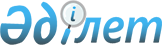 Об утверждении Плана по управлению пастбищами и их использованию в Тюлькубасском районе на 2020-2021 годы
					
			С истёкшим сроком
			
			
		
					Решение Тюлькубасского районного маслихата Туркестанской области от 14 сентября 2020 года № 59/2-06. Зарегистрировано Департаментом юстиции Туркестанской области 7 октября 2020 года № 5827. Прекращено действие в связи с истечением срока
      В соответствии с подпунктом 15) пункта 1 статьи 6 Закона Республики Казахстан "О местном управлении и самоуправлении" от 23 января 2001 года и подпунктом 1) статьи 8 Закона Республики Казахстан от 20 февраля 2017 года "О пастбищах", Тюлькубасский районный маслихат РЕШИЛ:
      1. Утвердить План по управлению пастбищам и их использованию в Тюлькубасском районе на 2020-2021 годы.
      2. Государственному учреждению "Аппарат Тюлькубасского районного маслихата" в установленном законодательством Республики Казахстан порядке обеспечить:
      1) государственную регистрацию настоящего решения в Республиканском государственном учреждении "Департамент юстиции Туркестанской области Министерства юстиции Республики Казахстан";
      2) размещение настоящего решения на интернет-ресурсе Тюлькубасского районного маслихата после его официального опубликования.
      3. Контроль за исполнением настоящего решения возложить на руководителя аппарата Тюлькубасского районного маслихата.
      4. Настоящее решение вводится в действие по истечении десяти календарных дней после дня его первого официального опубликования. План по управлению пастбищами и их использованию в Тюлькубасском районе  на 2020-2021 годы
      Настоящий План по управлению пастбищами и их использованию по Тюлькубасскому району на 2020-2021 годы (далее – План) разработан в соответствии с Законами Республики Казахстан от 20 февраля 2017 года "О пастбищах" от 23 января 2001 года "О местном государственном управлении и самоуправлении в Республике Казахстан", приказом Заместителя Премьер-Министра Республики Казахстан – Министра сельского хозяйства Республики Казахстан от 24 апреля 2017 года № 1736 "Об утверждении Правил рационального использования пастбищ" (зарегистрирован в Министерстве юстиции Республики Казахстан 28 апреля 2017 года № 15090), приказом Министра сельского хозяйства Республики Казахстан от 14 апреля 2015 года № 3-3/332 "Об утверждении предельно допустимой нормы нагрузки на общую площадь пастбищ" (зарегистрирован в Министерстве юстиции Республики Казахстан 15 мая 2015 года № 11064).
       План принимается в целях рационального использования пастбищ, устойчивого обеспечения потребности в кормах и предотвращении процесса деградации пастбищ.
      План содержит:
      1) схему (карту) расположения пастбищ на территории административно-территориальной единицы в разрезе категорий земель, собственников земельных участков и землепользователей на основании правоустанавливающих документов;
      2) приемлемые схемы пастбищеоборотов;
      3) карту с обозначением внешних и внутренних границ и площадей пастбищ, в том числе сезонных объектов пастбищной инфраструктуры;
      4) схему доступа пастбищепользователей к водоисточникам (озерам, рекам, прудам, копаням, оросительным или обводнительным каналам, трубчатым или шахтным колодцам), составленную согласно норме потребления воды;
      5) схему перераспределения пастбищ для размещения поголовья сельскохозяйственных животных физических и (или) юридических лиц, у которых отсутствуют пастбища и перемещения его на предоставляемые пастбища;
      6) схему размещения поголовья сельскохозяйственных животных на отгонных пастбищах физических и (или) юридических лиц, не обеспеченных пастбищами, расположенными в сельском округе;
      7) календарный график по использованию пастбищ, устанавливающий сезонные маршруты выпаса и передвижения сельскохозяйственных животных;
      8) иные требования, необходимые для рационального использования пастбищ на соответствующие административно-территориальные единицы.
      План принят с учетом сведений о состоянии геоботанического обследования пастбищ, сведений о ветеринарно-санитарных объектов, данных о численности поголовья сельскохозяйственных животных с указанием их владельцев-пастбищепользователей, физических и (или) юридических лиц, данных о количестве гуртов, отар, табунов, сформированных по видам и половозрастные группам сельскохозяйственных животных, сведений о формировании поголовья сельскохозяйственных животных для выпаса на отгонных пастбищах, особенностей выпаса сельскохозяйственных животных на культурных и арендных пастбищах, сведений о сервитутах для прогона скота, иных данных, предоставленных государственными органами, физическими и (или) юридическими лицами.
      Общая площадь Тюлькубасского района составляет 227504 гектаров. Совокупность всех сельскохозяйственных угодий 148318 га, в том числе пашни 63194 га, в том числе 13613 га орошаемой пашни, 3934 га многолетних насаждений, 3211 га сенокосных угодий, пастбищные 57858 га.
      По категориям земли:
      земли используемые в сельскохозяйственных целях 148318 га;
      земли населенных пунктов 23137 га;
      земли используемые не в целях промышленности, транспорта, связи, обороны, сельского хозяйства 5448 га;
      земли особо охраняемых природных территорий 49958 га;
      земли лесного фонда 27125 га;
      земли водного фонда 143 га;
      6333 га земли Тюлькубасского района в эксплуатации Сайрамского района.
      По административно-территориальному делению в Тюлькубасском районе имеются 15 сельских округов, 62 сельских населенных пункта.
      Содержание:
      1. Природа
      2. Климат
      3. Гидрография
      4. Сельское хозяйство
      Природа:
      Природный заповедник Аксу-Жабаглы расположен на северо-западных склонах Таласского Алатау и Угамских гор. Заповедник является особо охраняемой территорией. Его общая площадь составляет 85754 гектар, граничащими с двумя государствами Кыргызстаном и Узбекистаном. Заповедник расположен в Тюлькубасском, Толебийском, Байдибекском районах Туркестанской области .
      Климат:
      Район расположен в предгорьях, 160-180 дней являются теплыми днями, годовая влажность воздуха составляет 330-390 миллиметр. В зимний период толщина снега достигает до 50-60 сантиметров. Продолжительность 120-126 дней. Земная кора влажная, светло – серые почвы. Сельское хозяйство района занимается многоотраслевым земледелием и животноводством. По середине района пересекает река Арысь, которая начинается с предгорья.
      Гидрография:
      Реки: В районе имеется 7 больших и малых рек. Реки начинаются с горных районов.
      Реки: река Арыс-47 километров, река Джабаглы–20 километров, река Кулан-15 километров, река Кокбулак-30 километров, река Кайыршакты-20 километров, река Караунгир-20 километров, река Машат-30 километров. Общая протяженность составляет 182 километров.
      Водоемы и пруды:
      водохранилище "Балақұлан", емкостью 50 000 м3;
      водоем "Долана булак" емкостью 60000 м3;
      водохранилище "Кулан", емкостью 1700 000 м3;
      водохранилище "Сарытөр", емкостью 1000000 м3;
      водоем "Каракшы", емкостью 200 000 м3;
      водоем "Шенкебастау", емкостью 24 000 м3;
      водоем "Сарыбулак", емкостью 12000 м3.
      Сельское хозяйство:
      На территории района 148318 гектар земель пригодных для ведения сельского хозяйства, в том числе 63194 гектар пашни, 13613 гектар орошаемой пашни, многолетних растений 3934 гектар, сенокосные угодья 3211 гектар, пастбищные 57858 гектар.
      По Тюлькубасскому району крупный рогатый скот-47573, овец и коз-79104, лошадей-28369, верблюдов-10 голов.
      Сведения о количестве поголовья скота, имеющих площадь природных пастбищ и требуемых площади природных пастбищ в разрезе сельских и поселковых округов Тюлькубасского района:
       Уровень обеспеченности скота на пастбищах:
      Ветеринарно-санитарные помещения, обслуживающие домашних животных: ветеринарные станции-15, крупно мелко рогатого скота-21, пункт искусственного осеменения-15, биотермические котловины-14.
      Информация о ветеринарно-санитарных учреждениях:
      Средняя урожайность пастбищ на сухую массу 5,3 центнер/гектар, кормовая единица 3,1 центнер/гектар.
      Оценка массивной урожайности природно-кормовых угодий и кормовых единиц (центнер/гектар):
      Поток корма оценивается по следующим показателям:
      Заключение
      Общая площадь пастбищ в Тюлькубасском районе составляет 57858 га, по Приказу Министерства сельского хозяйства Республики Казахстан от 14 апреля 2015 года № 3-3 / 332 "Об утверждении максимально допустимой нормы нагрузки на общую площадь пастбищ" по району не хватает пастбищ на 610 250 га.
      Всего по району насчитывается 155 056 голов сельхоз животных (лошади 28369, крупный рогатый скот 47573, мелкий рогатый скот 79104, верблюды 10) общей площадью 57858 га, из них 33676 (лошади 4184, крупный рогатый скот 10036, мелкий рогатый скот 19446, верблюды 10) содержится и откармливается на одном месте.
      Исходя из вышеизложенного, в Тюлькубасском районе не хватает пастбищных угодий на площади 57 858 га на общую сумму 121 390 голов.
      Чтобы устранить дефицит пастбищ на 57858 гектарах Тюлькубасского района, необходимо снизить нагрузку на пастбища и перевести скот из пастбищной системы в систему домашнего скота .
      Предложение
      В соответствии с Приказом Министерства сельского хозяйства Республики Казахстан от 14 апреля 2015 года № 3-3 / 332 "Об утверждении максимально допустимой нормы нагрузки на общую площадь пастбищ" по району рекомендуется пересмотреть (пересчитать) максимальное количество пастбищ на 1 голов условных единиц.
      Приложение содержит данные, схемы и карты сельской местности:
      Приложение 1 - Майлыкентский сельский округ
      Приложение 2 - Машатский сельский округ
      Приложение 3 - Кемербастау сельский округ
      Приложение 4 - Мичуринский сельский округ
      Приложение 5- поселок Тюлькубас
      Приложение 6 - Жабаглинский сельский округ
      Приложение 7 - Балыктинский сельский округ
      Приложение 8 - Шакпакский сельский округ
      Приложение 9 - Рыскуловский сельский округ
      Приложение 10 - Арысский сельский округ
      Приложение 11 - Жаскешуский сельский округ
      Приложение 12 - Акбийский сельский округ
      Приложение 13 - Кельтемашатский сельский округ
      Приложение 14 - Тастумсыкский сельский округ
      Приложение 15 - поселок Састобе 
      Майлыкентский сельский округ
      Центр - село Т.Рыскулова. 
      Населенные пункты-Т.Рыскулов, Бакибек и Дауан.
      Количество населения-23853 человека.
      Общая площадь округа-7129,38 гектар.
      В том числе:
      сельскохозяйственные земли-6489 гектар;
      орошаемые земли-955,5 гектар;
      пастбищные земли-2535 гектар.
      Данные о количестве поголовья скота сельскохозяйственных животных по месту жительства:
      Информация о ветеринарно-санитарных учреждениях:
      График использования календаря пастбищ для распределения сельскохозяйственных животных и сезонных маршрутов распространения. Продолжительность пастбищного периода следующая:
      График потребности в пастбищах для сельскохозяйственных животных: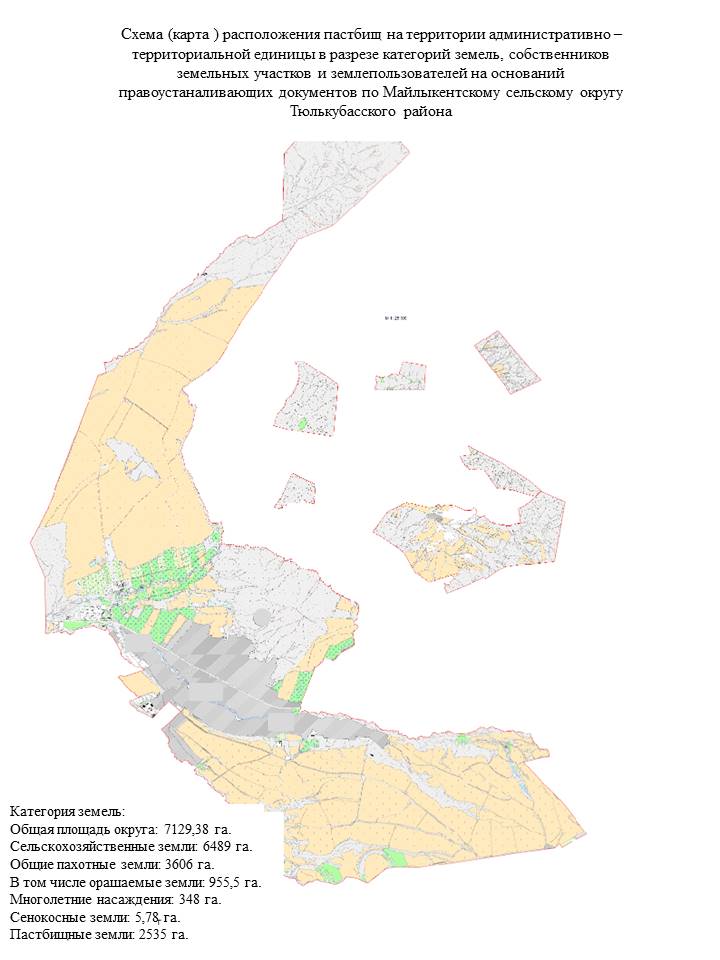 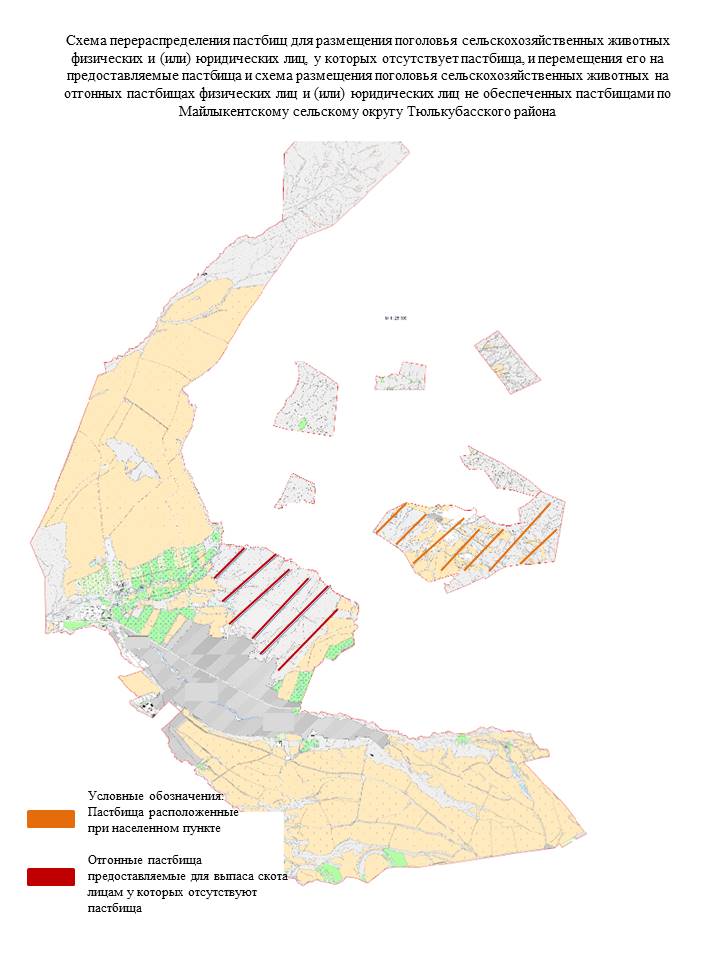 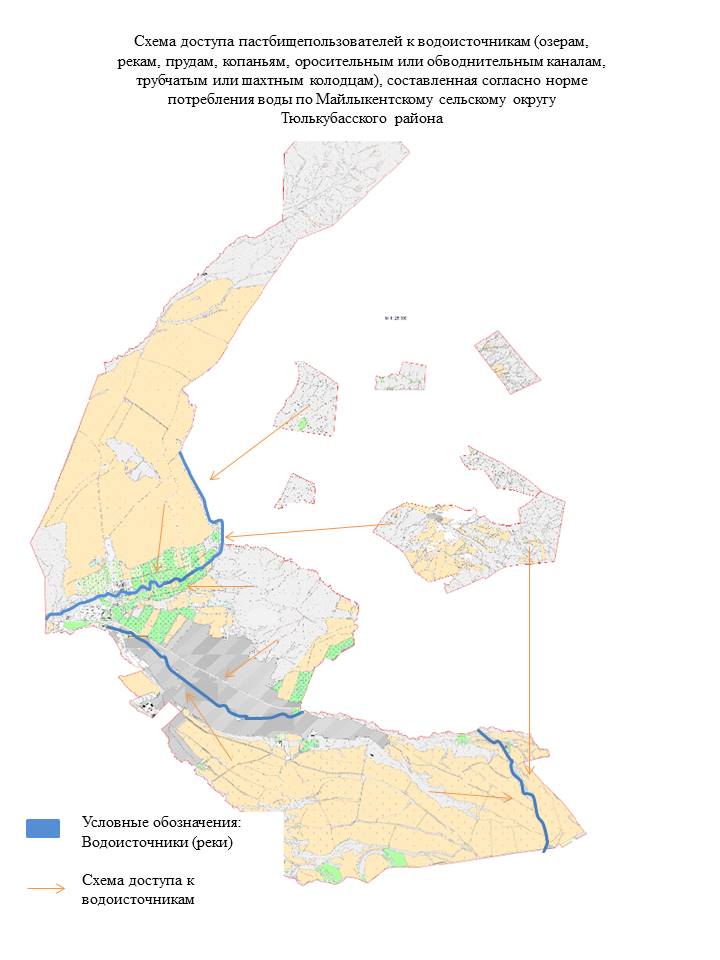 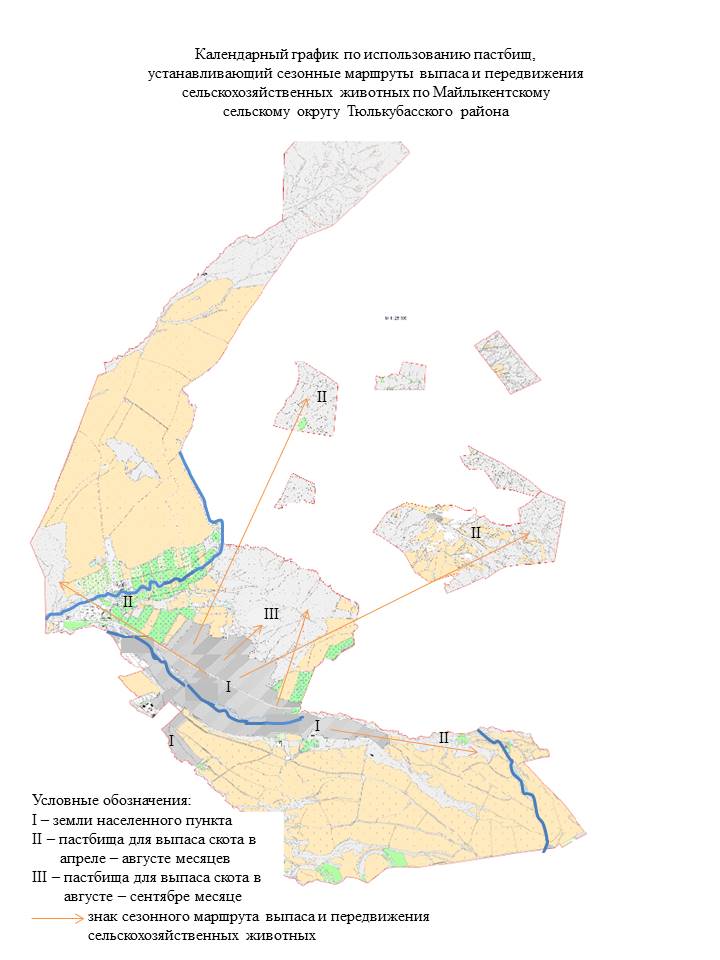 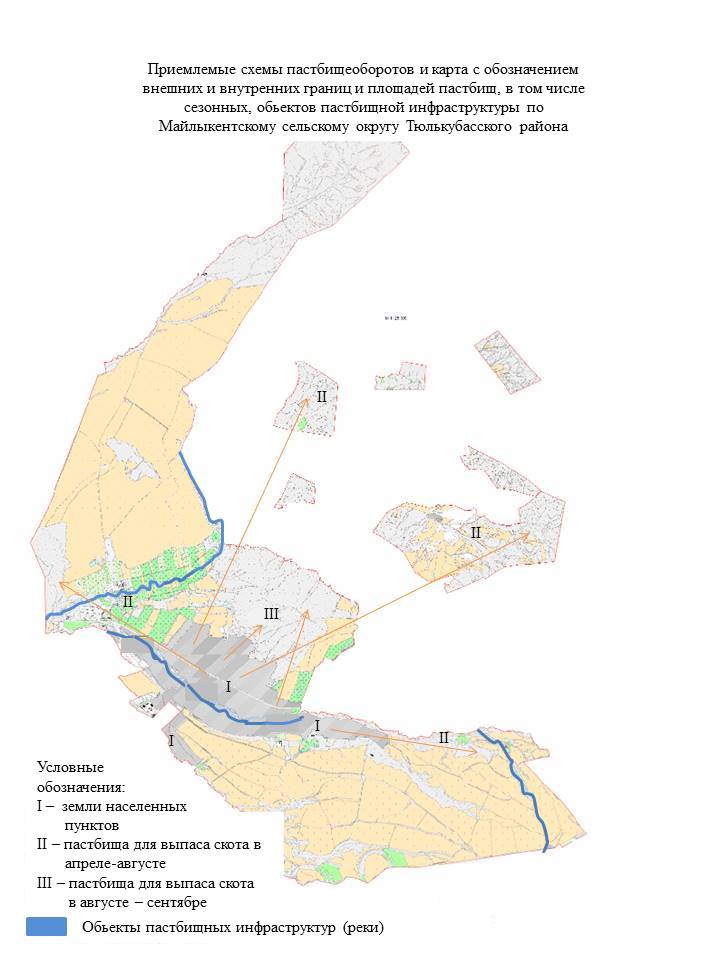 
      Машатский сельский округ
      Центр-село Машат
      Населенные пункты-Машат, Мынбай, Енбек, Кызылбастау, Енбекши
      Количество населения-5314 человек
      Общая площадь округа-11330,4 гектар
      В том числе:
      сельскохозяйственные земли-11107 гектар;
      орошаемые земли-1310,6 гектар;
      пастбищные земли-1499 гектар;
      Данные о количестве поголовья скота сельскохозяйственных животных по населенным пунктам:
      Данные о ветеринарно-санитарных учреждениях:
      График календаря использования пастбищ для распределения сельскохозяйственных животных и сезонных маршрутов распространения. Продолжительность пастбищного периода следующая:
      График потребности в пастбище скота сельскохозяйственных животных: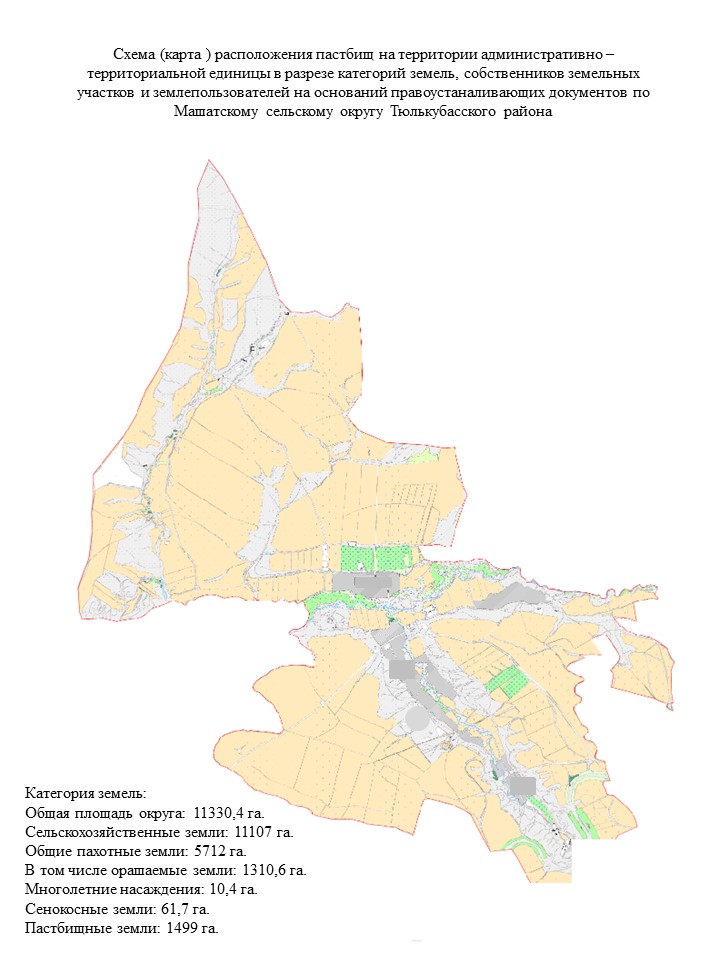 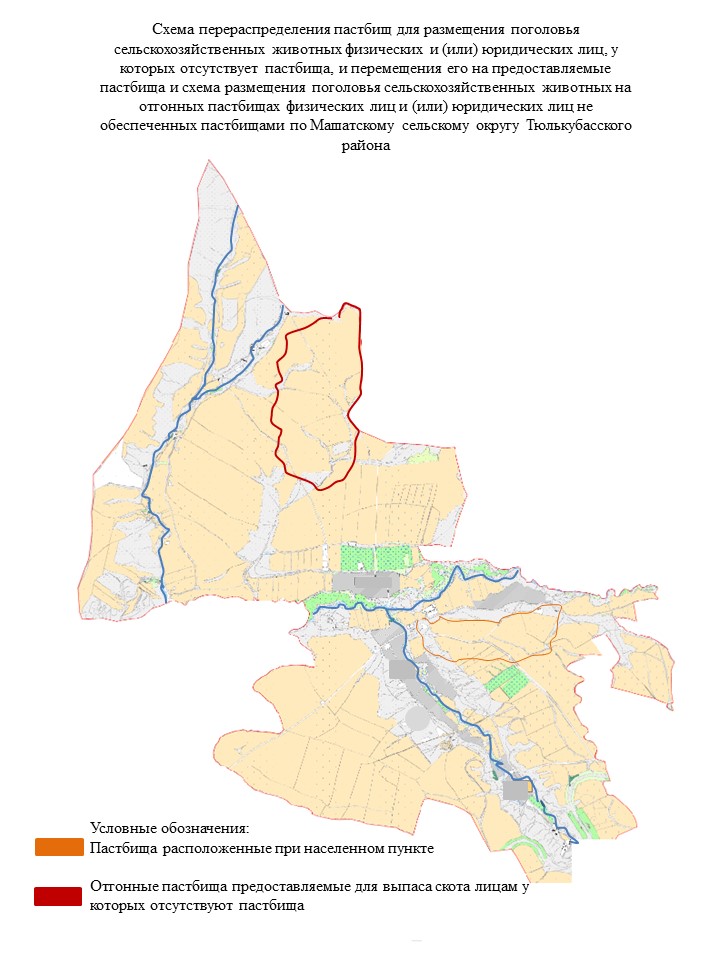 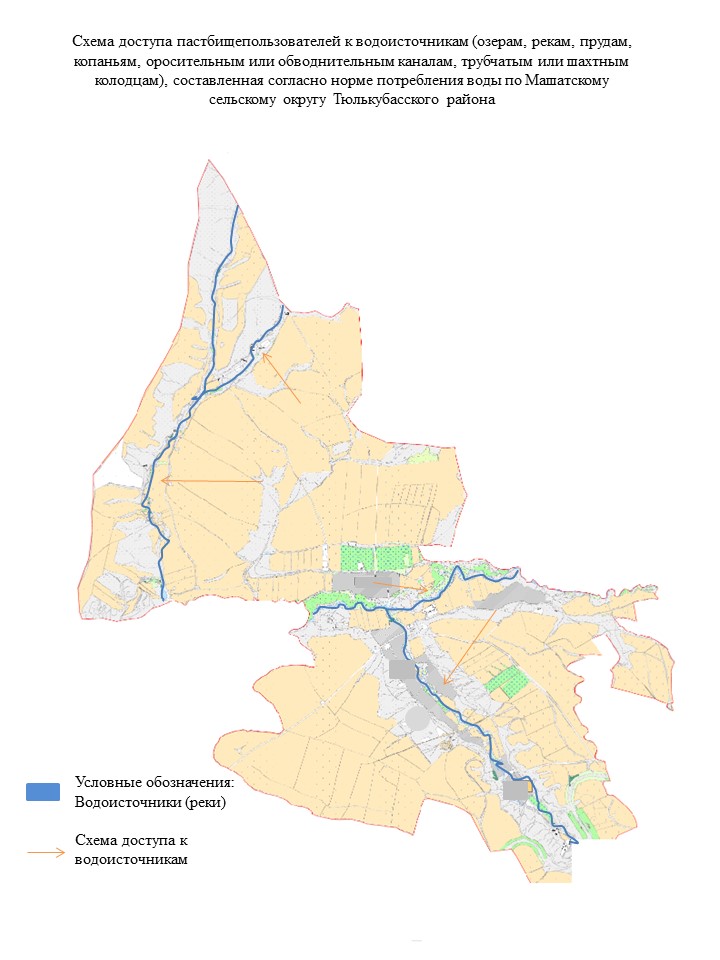 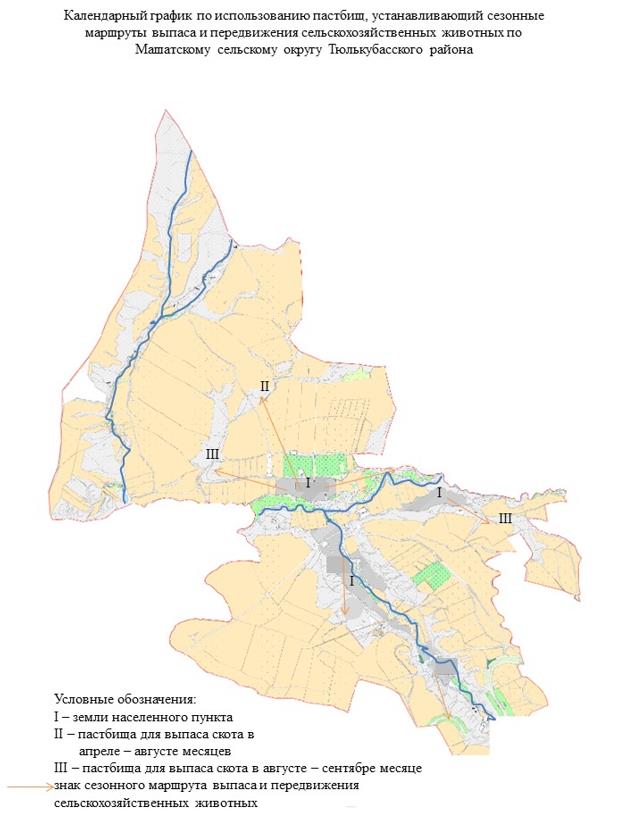 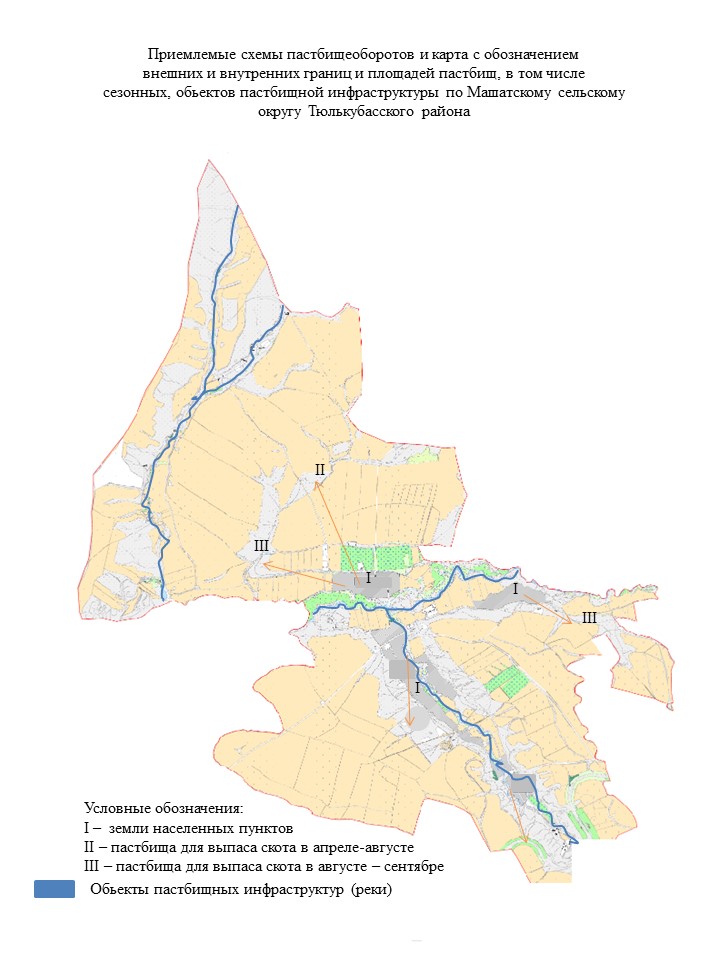 
      Кемербастауский сельский округ
      Центр- село Кемербастау.
      Населенные пункты-Кемербастау, Кумисбастау, Елтай, М.Жаримбетов, Алгабас, Майлыкент, 117 разъезд.
      Количество населения-4696 человек.
      Общая площадь округа-11279,11 гектар.
      В том числе:
      сельскохозяйственные земли-3040 гектар;
      орошаемые земли-1473 гектар;
      пастбищные земли-125 гектар;
      Данные о количестве поголовья скота сельскохозяйственных животных по населенным пунктам:
      Данные о ветеринарно-санитарных учреждениях:
      График календаря использования пастбищ для распределения сельскохозяйственных животных и сезонных маршрутов распространения. Продолжительность пастбищного периода следующая:
      График потребности в пастбище скота сельскохозяйственных животных: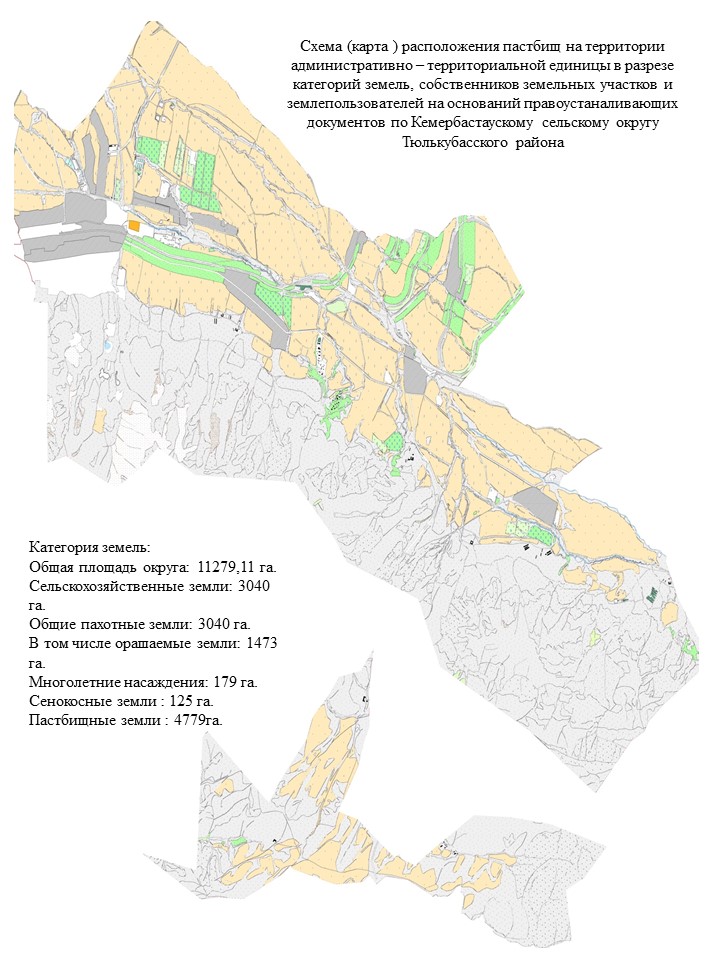 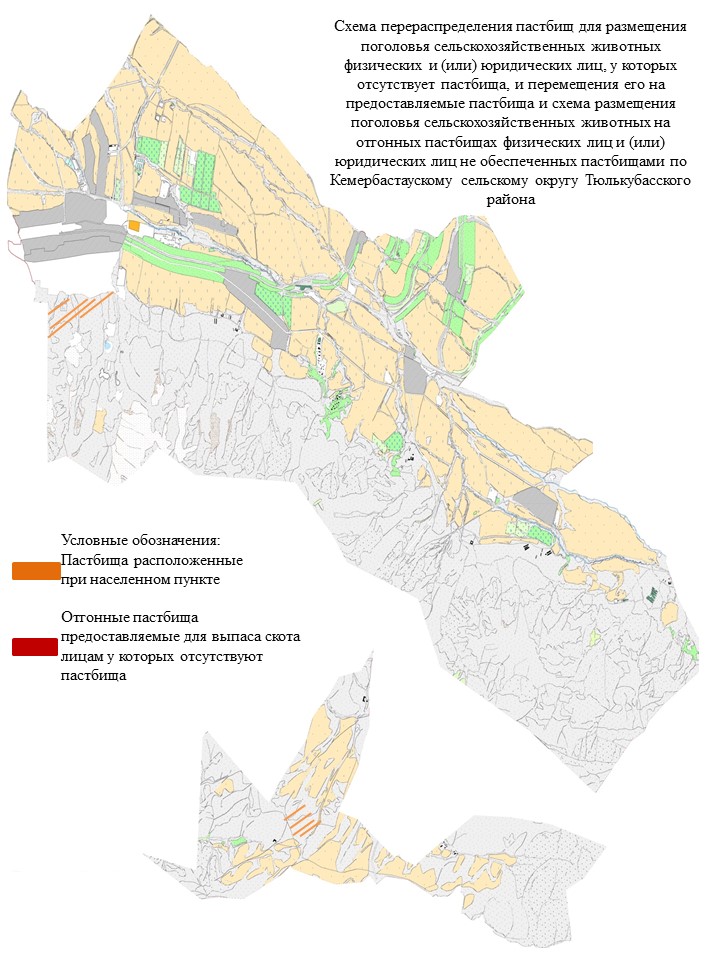 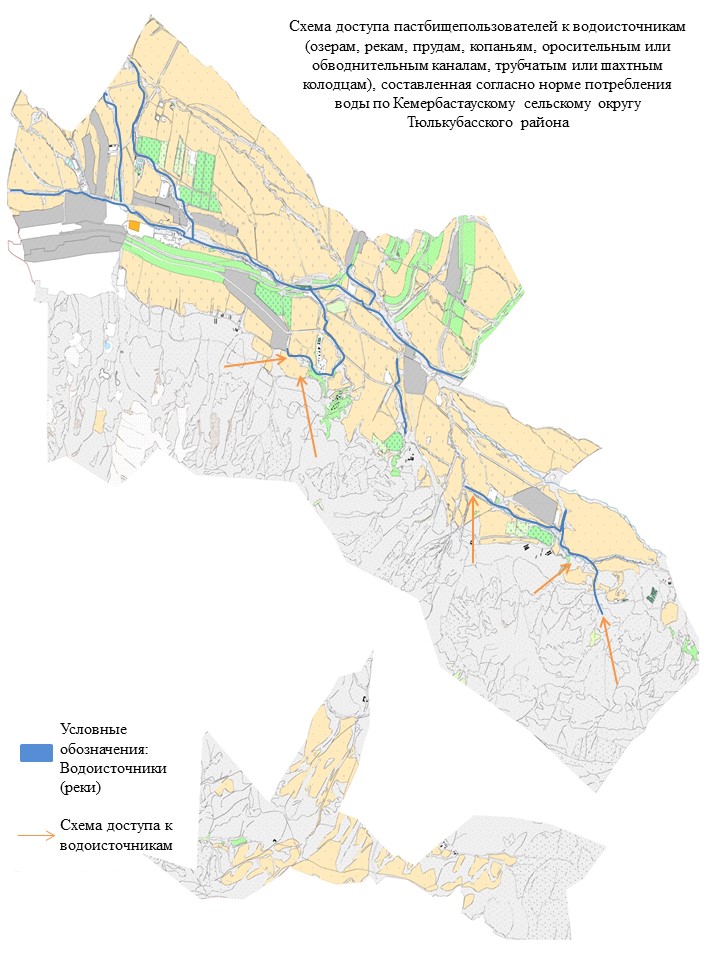 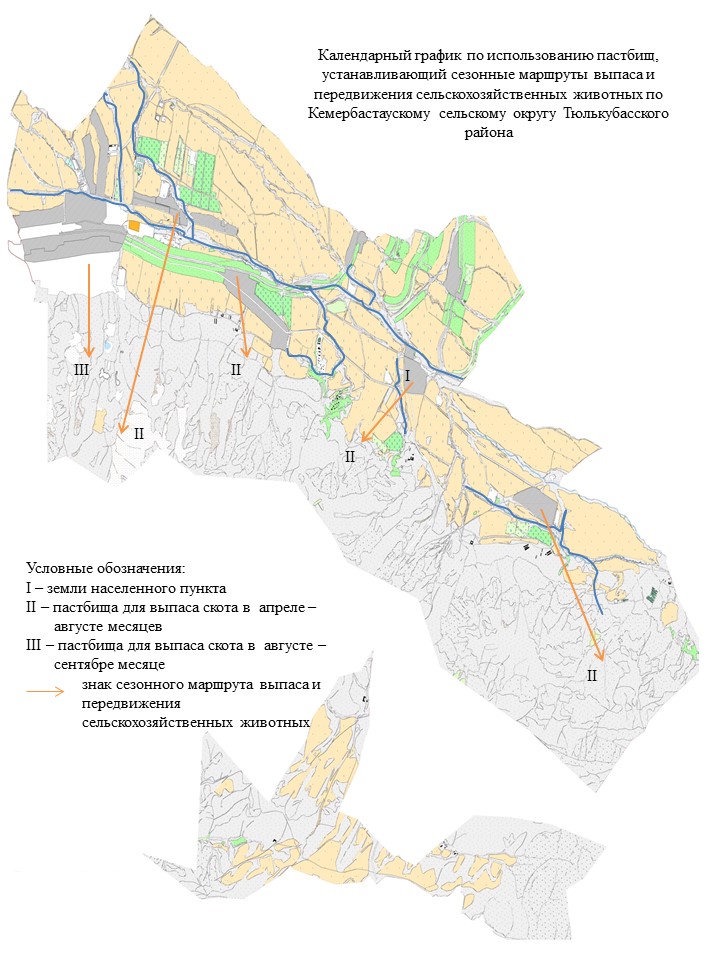 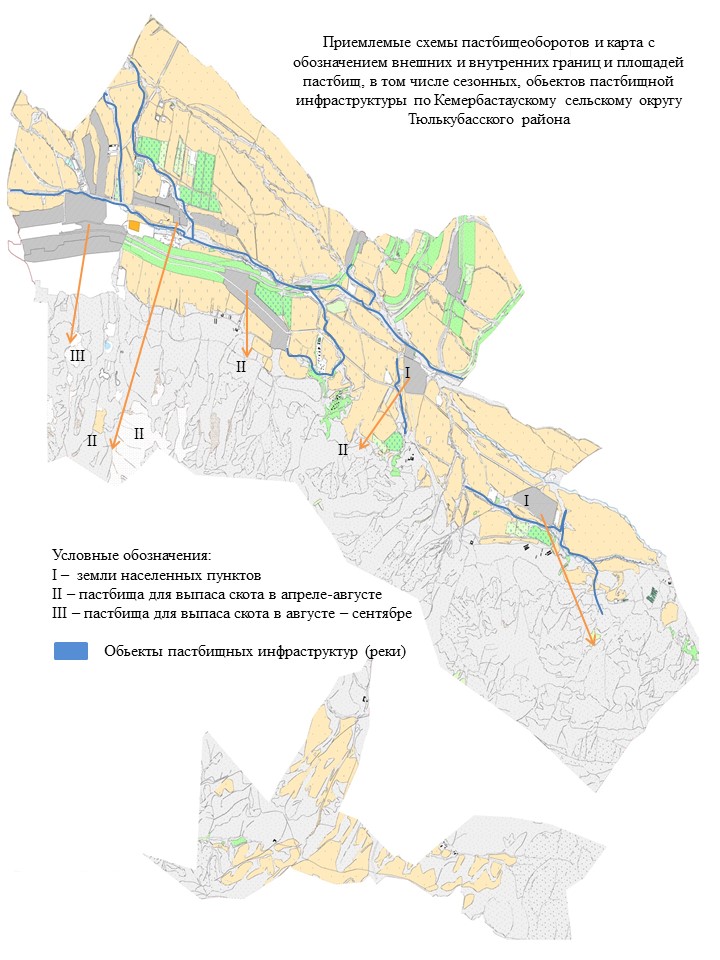 
      Мичуринский сельский округ
      Центр-село Майтобе
      Населенные пункты--Майтобе, Коксагыз, Таусагыз, Кожамберди
      Количество населения-7208 человек
      Общая площадь округа-4600 гектар
      В том числе:
      сельскохозяйственные земли-4134 гектар;
      орошаемые земли-1660 гектар;
      пастбищные земли-1054 гектар.
      Данные о количестве поголовья скота сельскохозяйственных животных по населенным пунктам:
      Данные о ветеринарно-санитарных учреждениях:
      График календаря использования пастбищ для распределения сельскохозяйственных животных и сезонных маршрутов распространения. Продолжительность пастбищного периода следующая:
      График потребности в пастбище скота сельскохозяйственных животных: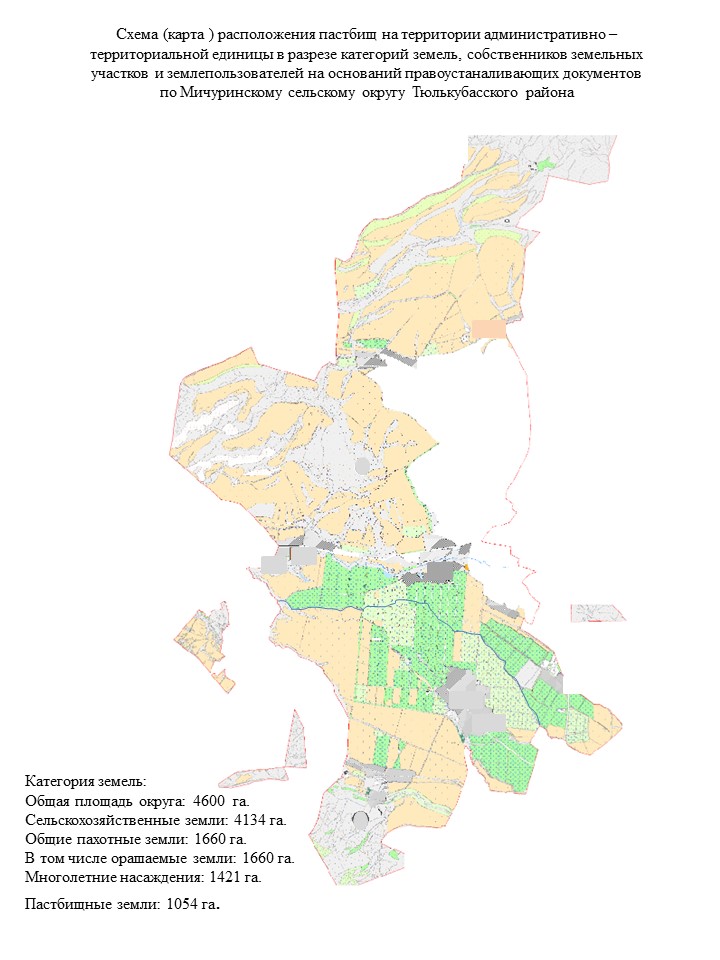 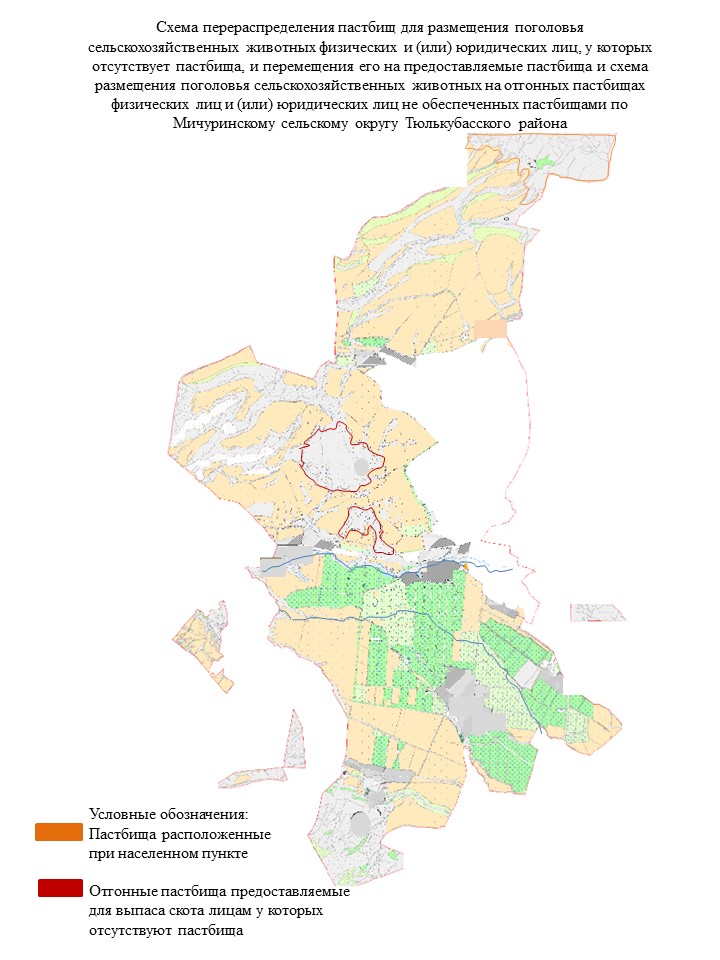 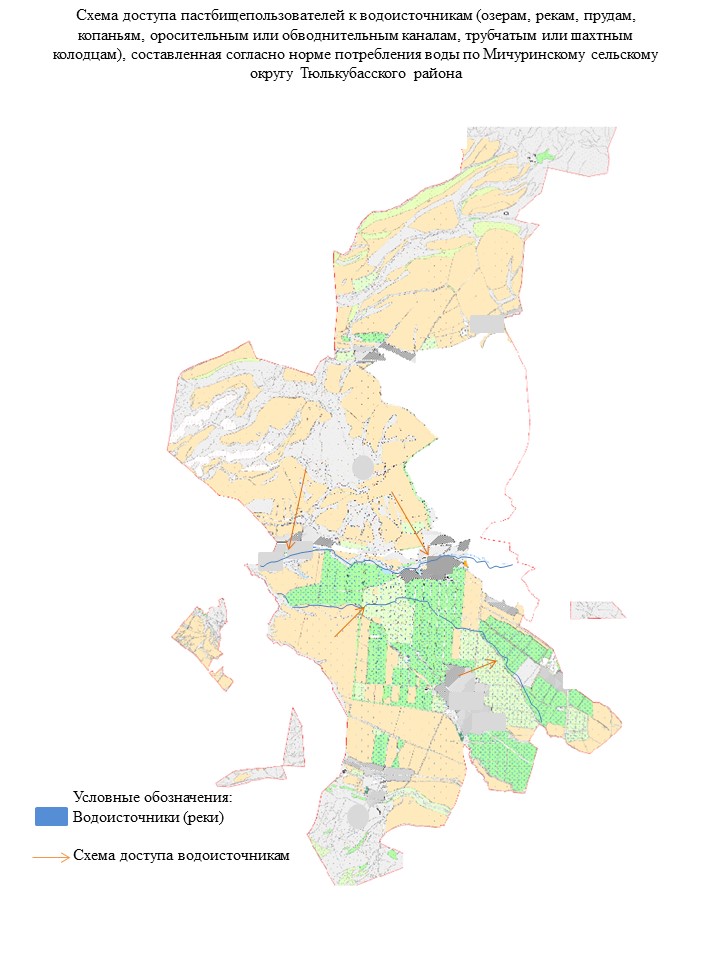 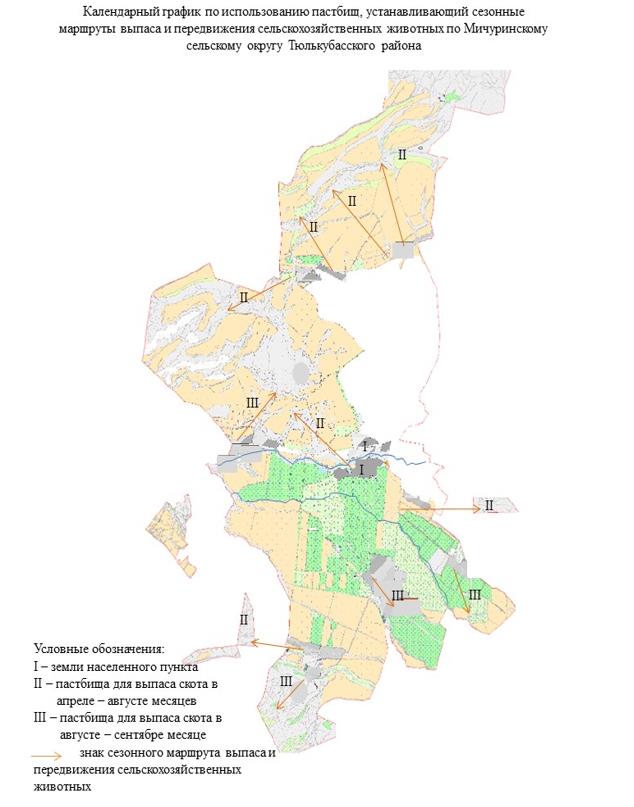 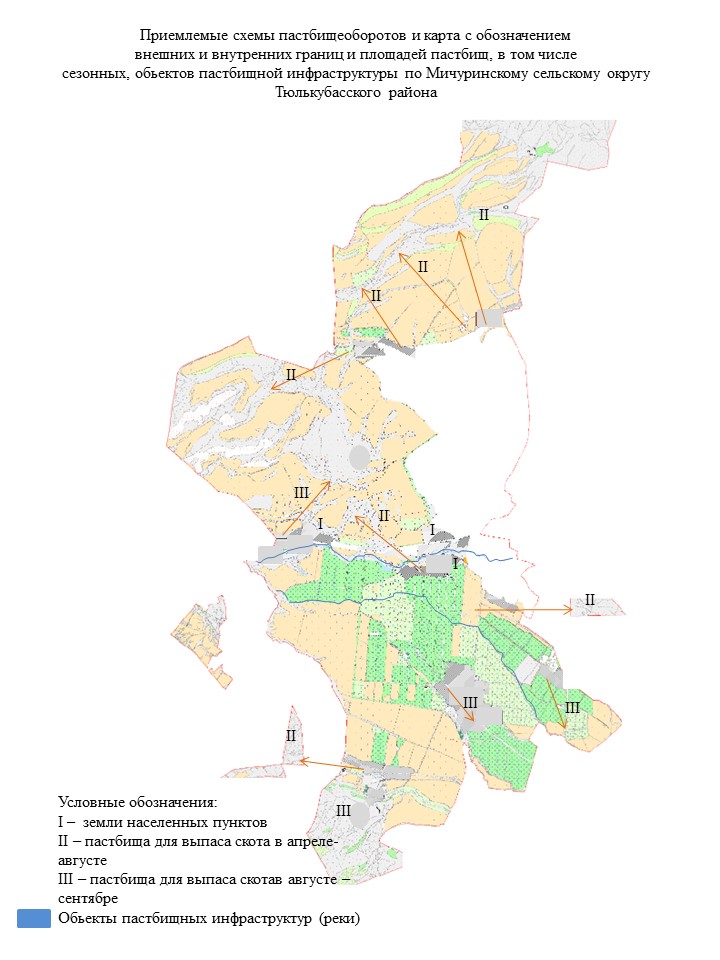 
      Тюлькубасский поселковый округ
      Центр-поселок Тюлькубас.
      Населенные пункты-Тюлькубас, Коктерек, Ирсу и Акбура.
      Количество населения-12124 человек.
      Общая площадь округа – 1756,12 гектар.
      В том числе:
      сельскохозяйственные земли-305 гектар;
      орошаемые земли-141 гектар;
      пастбищные земли-300 гектар.
      Данные о количестве поголовья скота сельскохозяйственных животных по населенным пунктам:
      Данные о ветеринарно-санитарных учреждениях:
      График календаря использования пастбищ для распределения сельскохозяйственных животных и сезонных маршрутов распространения. Продолжительность пастбищного периода следующая:
      График потребности в пастбище скота сельскохозяйственных животных: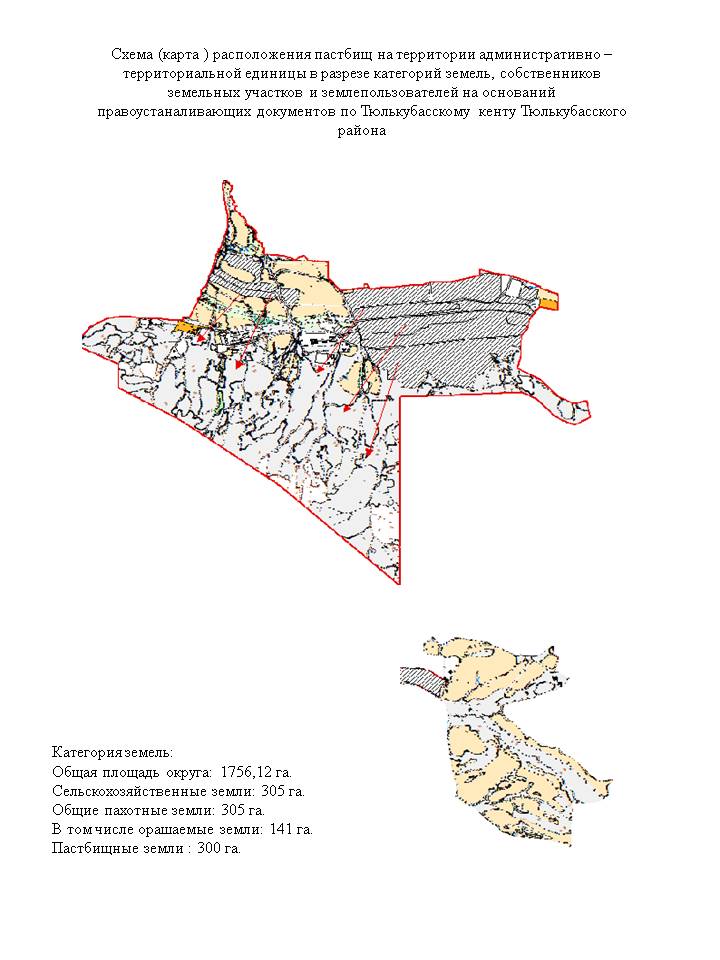 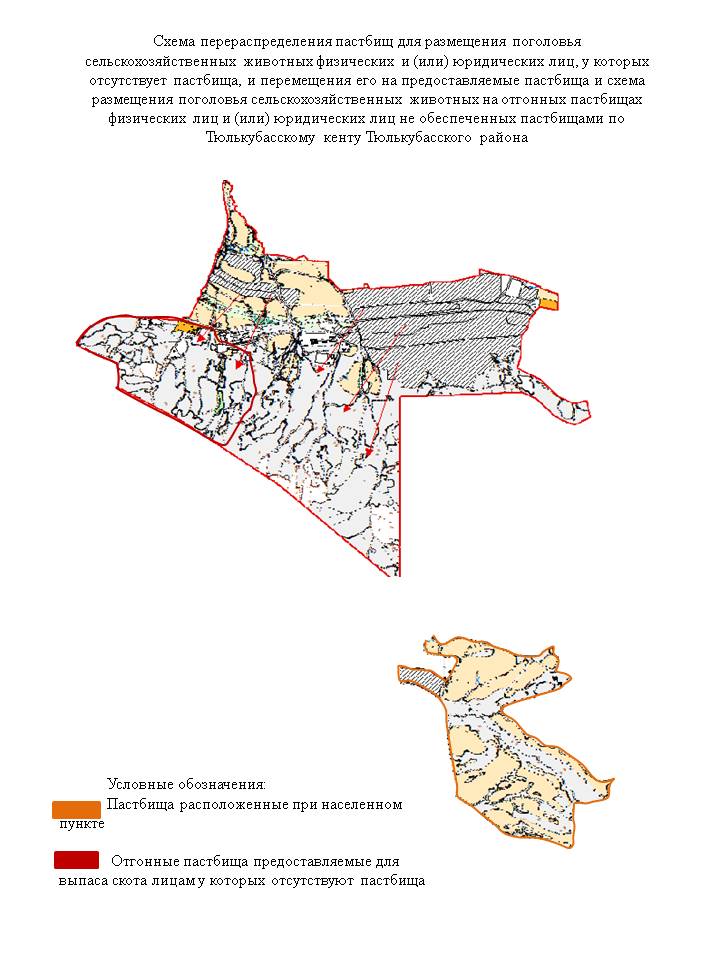 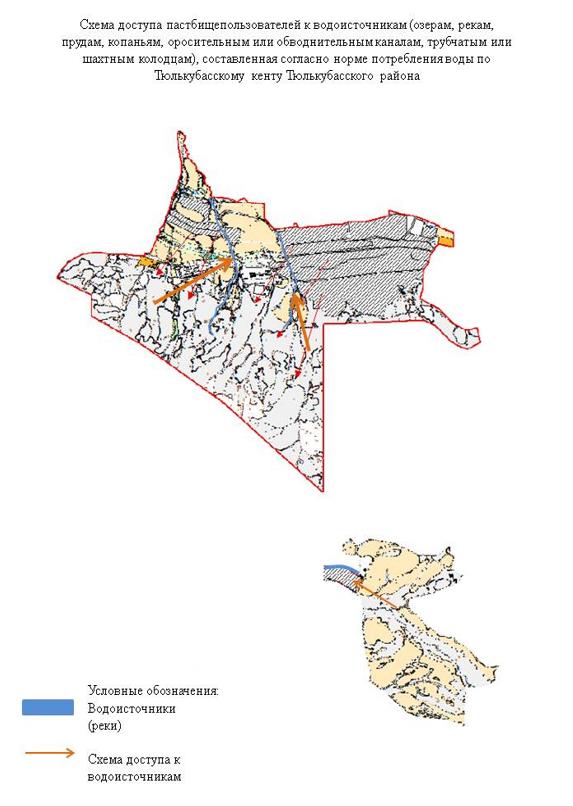 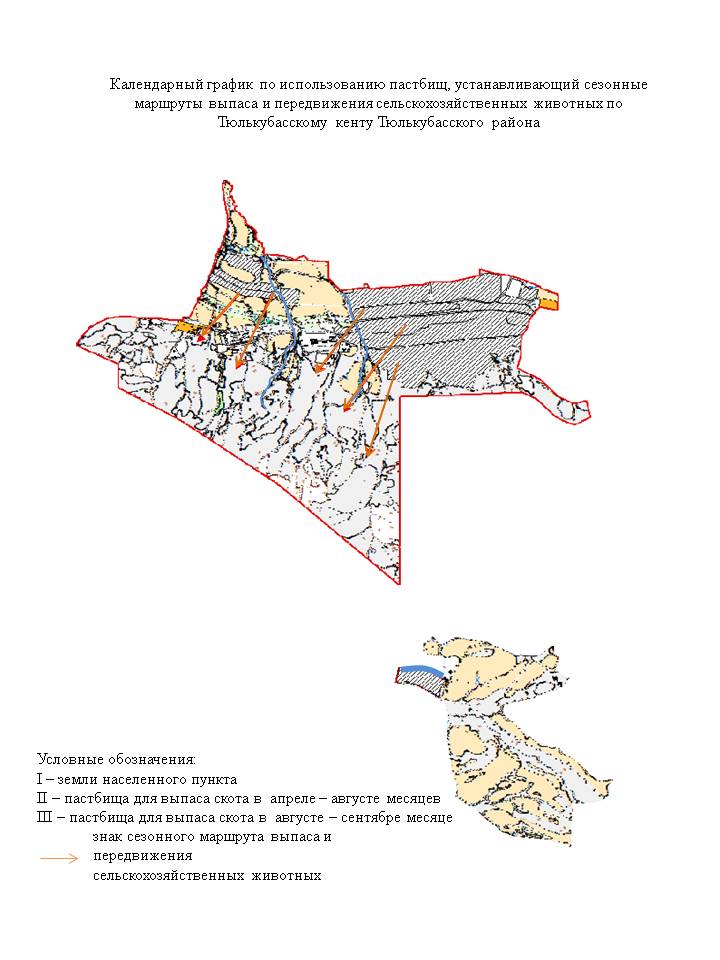 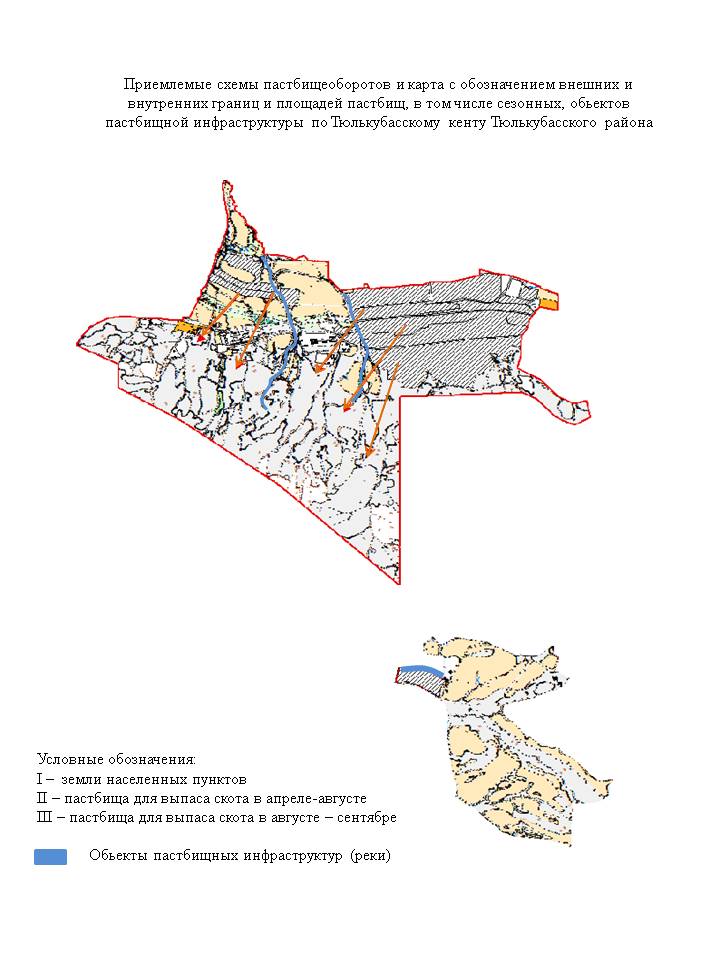 
      Джабаглинский сельский округ
      Центр-село Джабаглы.
      Населенные пункты-Джабаглы, Абайыл, РЗД – 115.
      Количество населения-3100 человек.
      Общая площадь округа-5070 гектар.
      В том числе:
      сельскохозяйственные земли-4780,7 гектар;
      орошаемые земли-617 гектар;
      пастбищные земли-2172 гектар.
      Данные о количестве поголовья скота сельскохозяйственных животных по населенным пунктам:
      Данные о ветеринарно-санитарных учреждениях:
      График календаря использования пастбищ для распределения сельскохозяйственных животных и сезонных маршрутов распространения. Продолжительность пастбищного периода следующая:
      График потребности в пастбище скота сельскохозяйственных животных: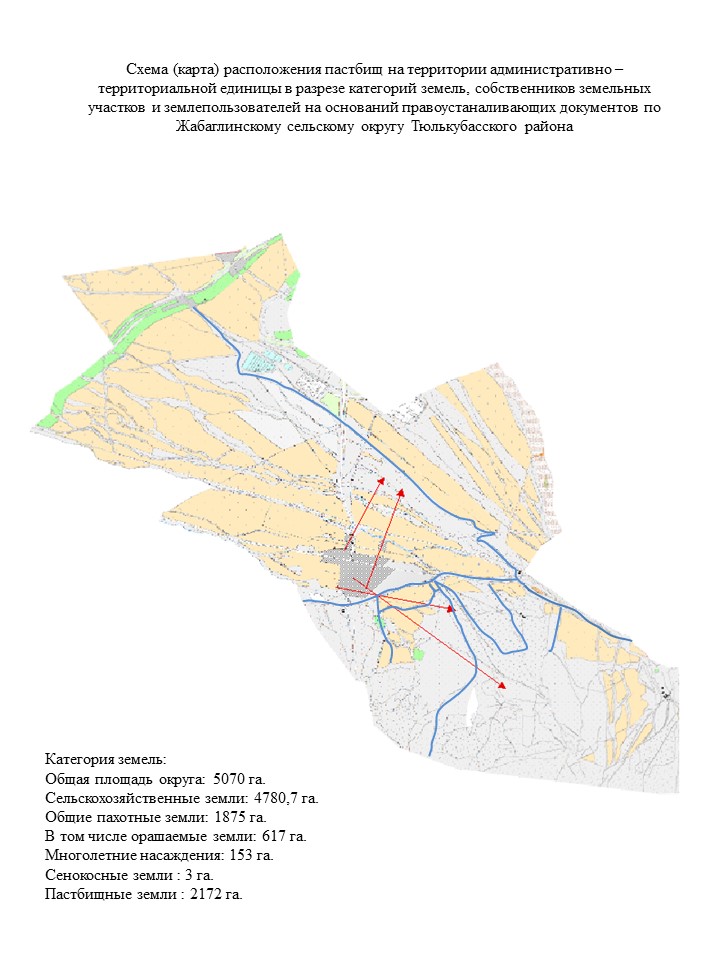 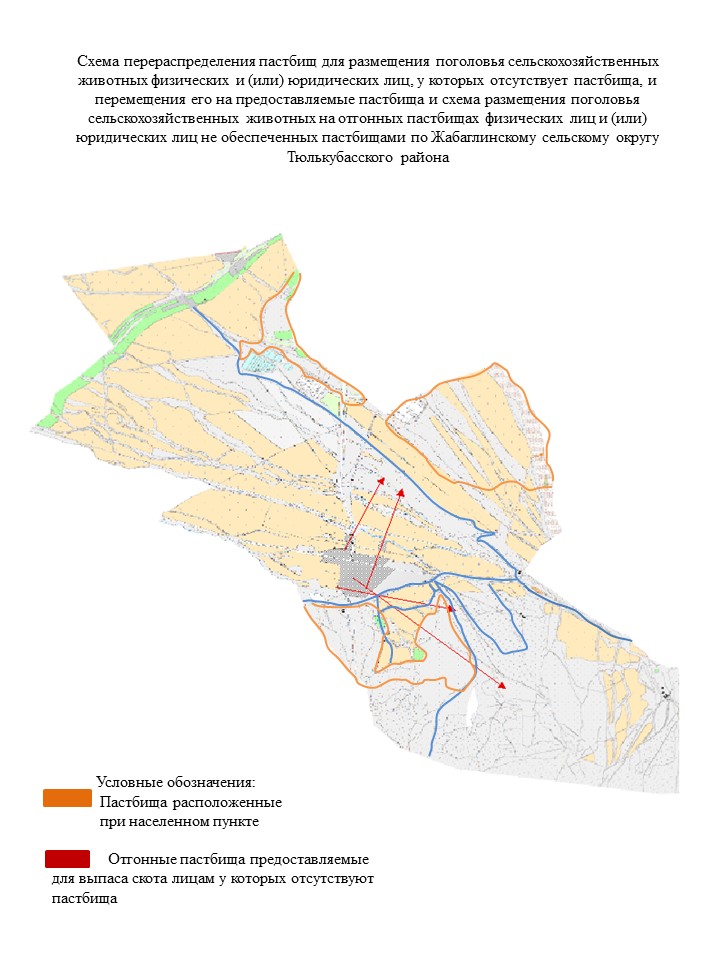 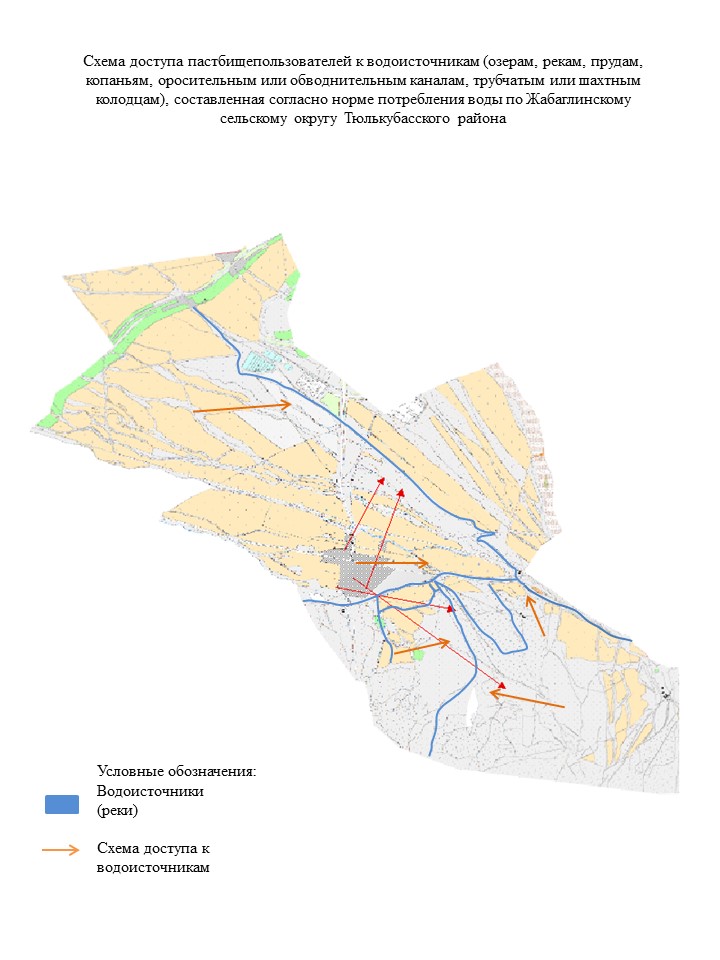 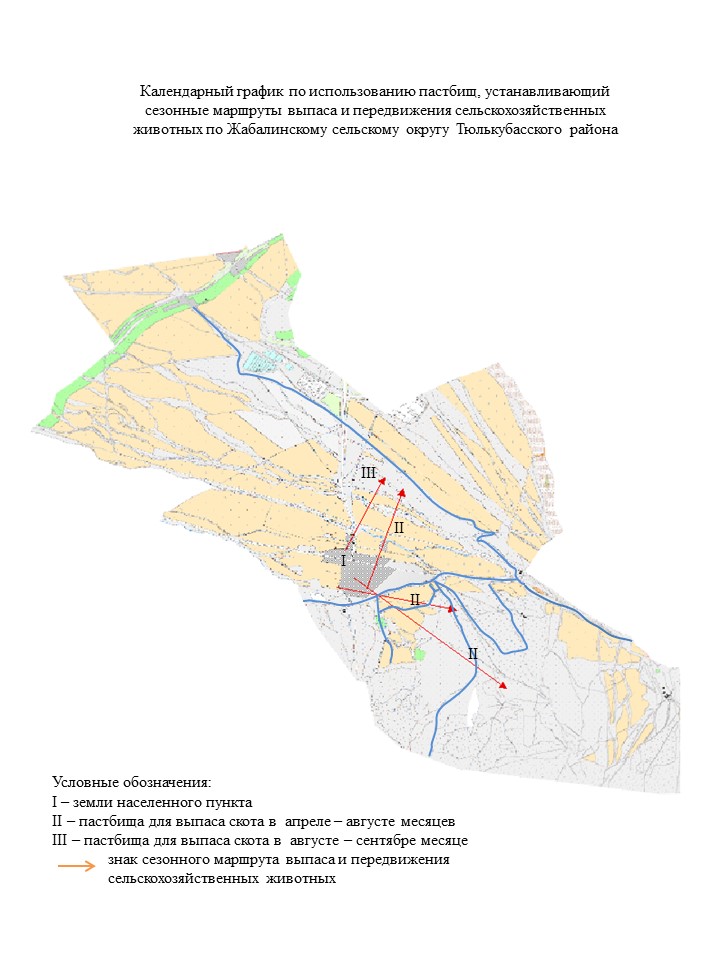 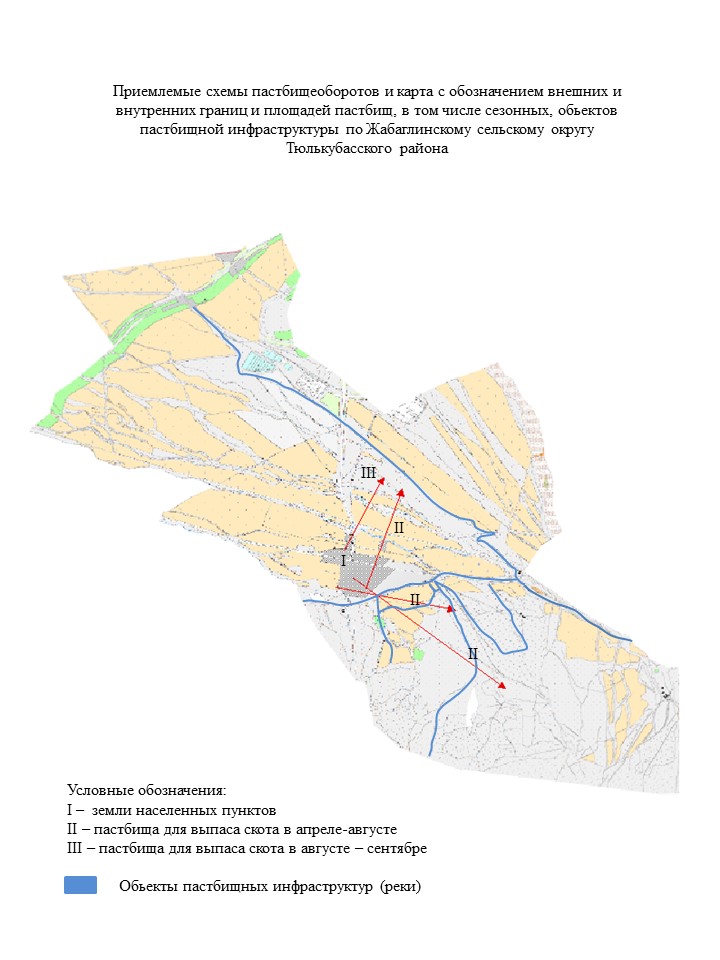 
      Балыктинский сельский округ
      Центр-село Балыкты.
      Населенные пункты-Балыкты, Шарафкент, Кокбулак, Урбулак, Абай.
      Количество населения-9852 человек.
      Общая площадь округа-15445 гектар.
      В том числе:
      сельскохозяйственные земли-15445 гектар;
      орошаемые земли-619 гектар;
      пастбищные земли-6964 гектар.
      Данные о количестве поголовья скота сельскохозяйственных животных по населенным пунктам:
      Данные о ветеринарно-санитарных учреждениях:
      График календаря использования пастбищ для распределения сельскохозяйственных животных и сезонных маршрутов распространения. Продолжительность пастбищного периода следующая:
      График потребности в пастбище скота сельскохозяйственных животных: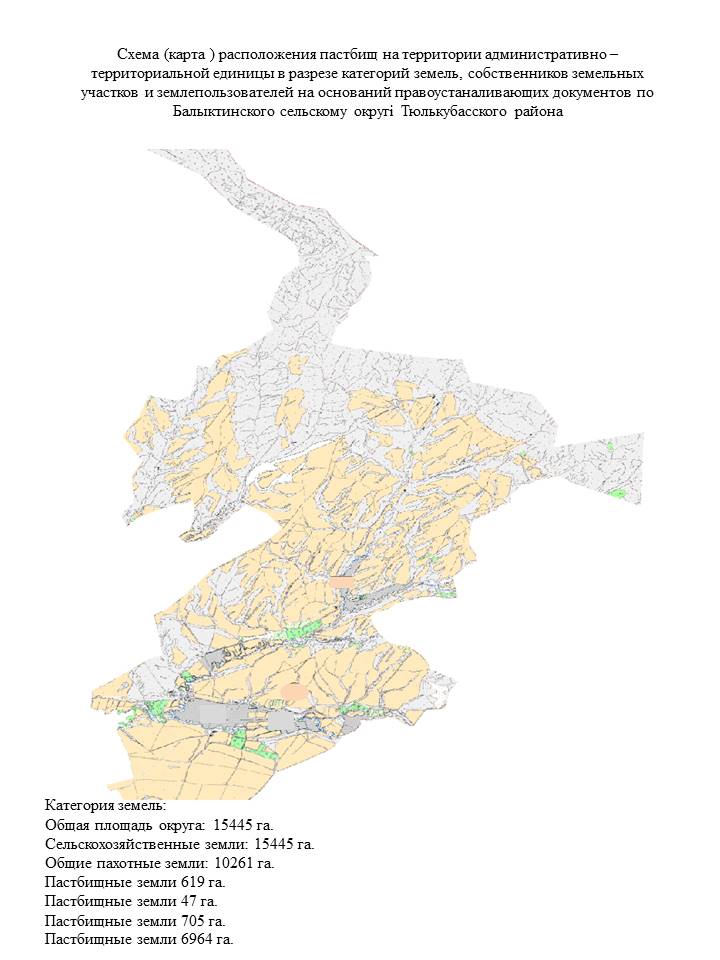 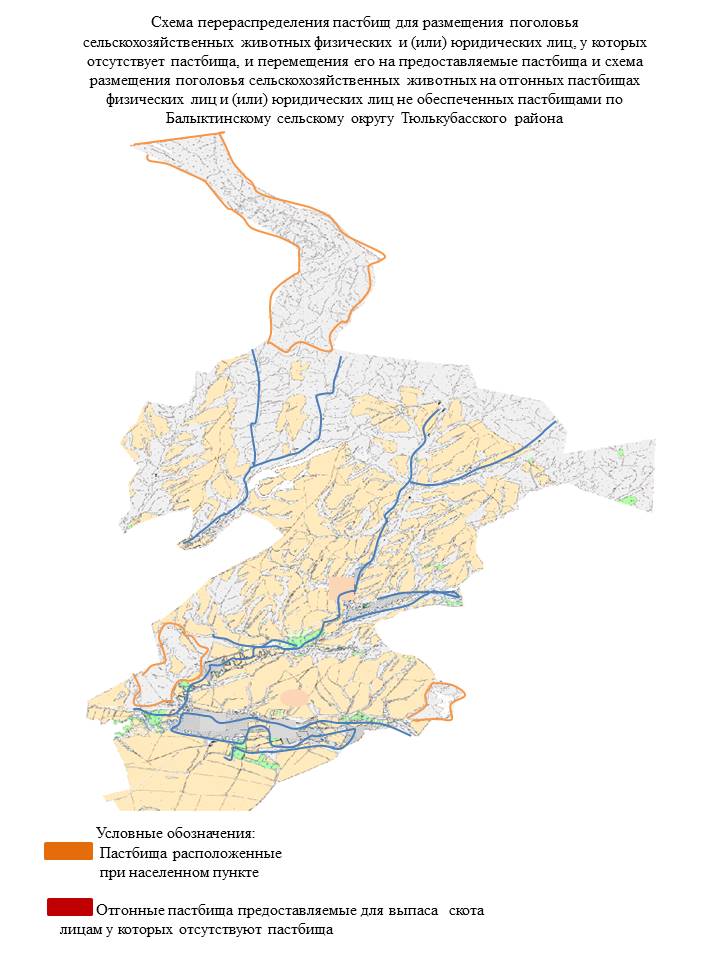 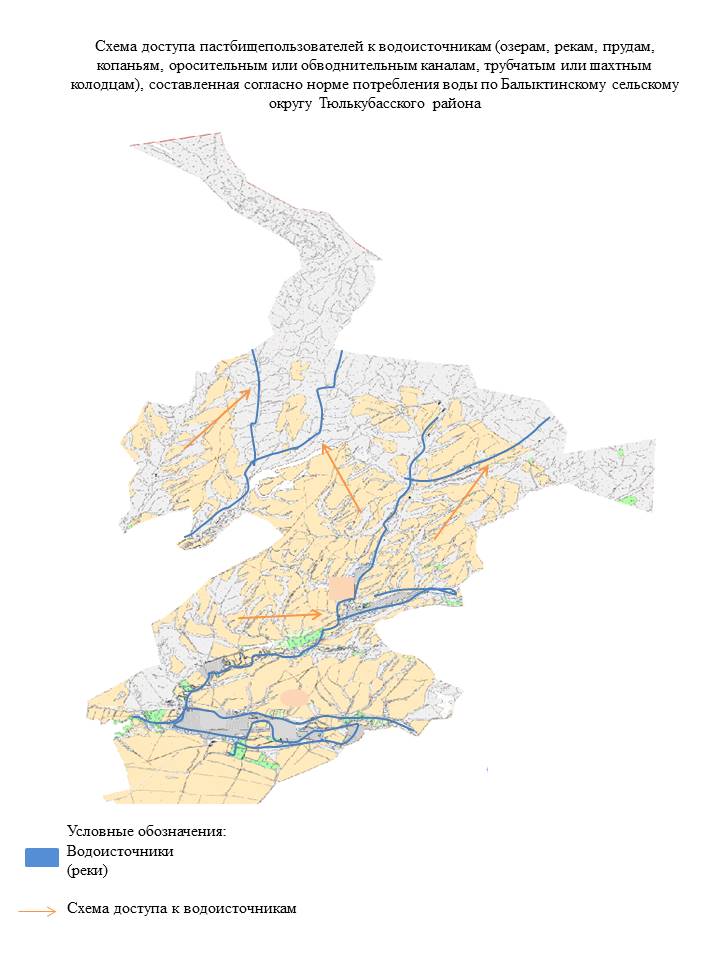 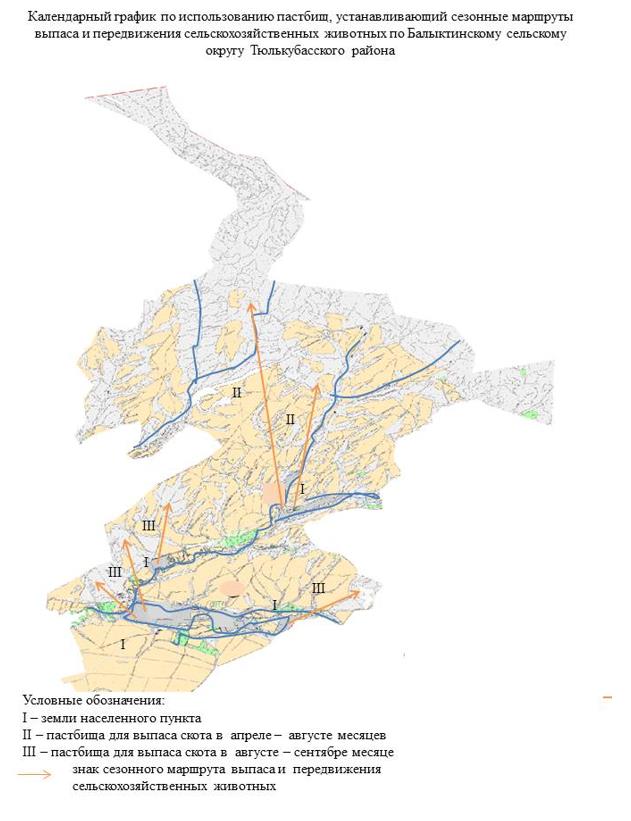 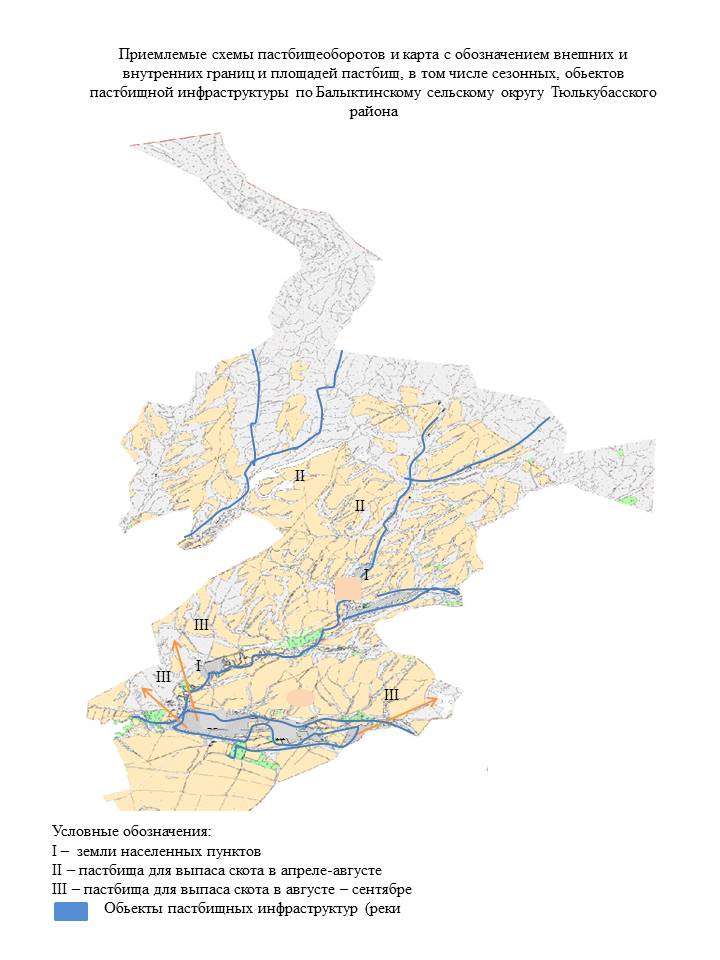 
      Шакпакский сельский округ
      Центр-село Шакпак баба.
      Населенные пункты-Шакпак баба, 114-разъезд.
      Количество населения-3821 человек.
      Общая площадь округа-12626,5 гектар.
      В том числе:
      сельскохозяйственные земли-12409 гектар;
      орошаемые земли-656,6 гектар;
      пастбищные земли-5432 гектар.
      Данные о количестве поголовья скота сельскохозяйственных животных по населенным пунктам:
      Данные о ветеринарно-санитарных учреждениях:
      График календаря использования пастбищ для распределения сельскохозяйственных животных и сезонных маршрутов распространения. Продолжительность пастбищного периода следующая:
      График потребности в пастбище скота сельскохозяйственных животных: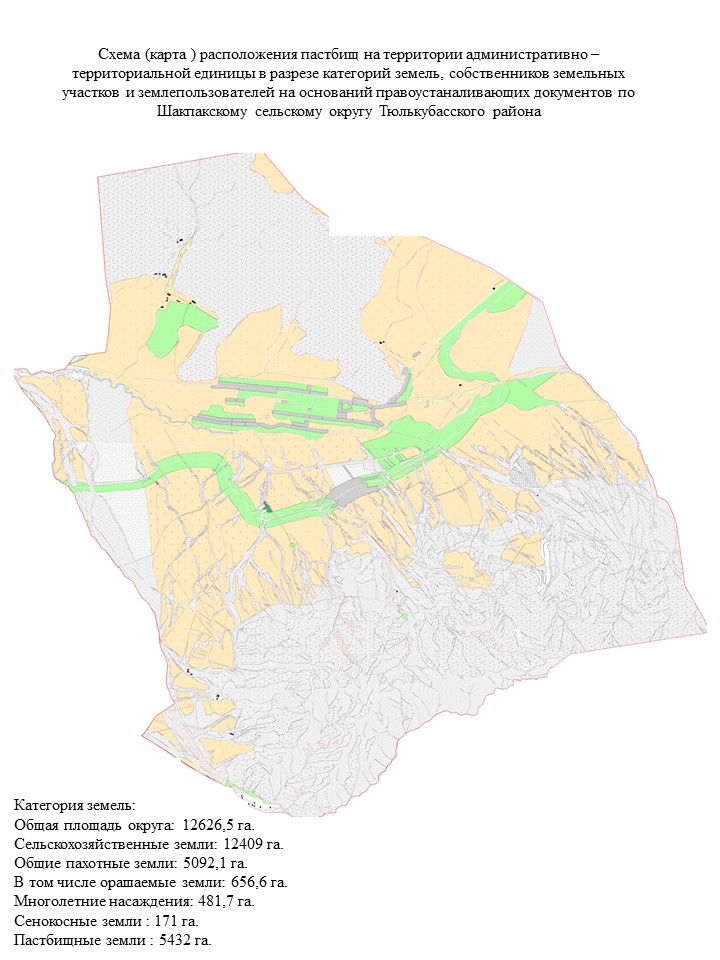 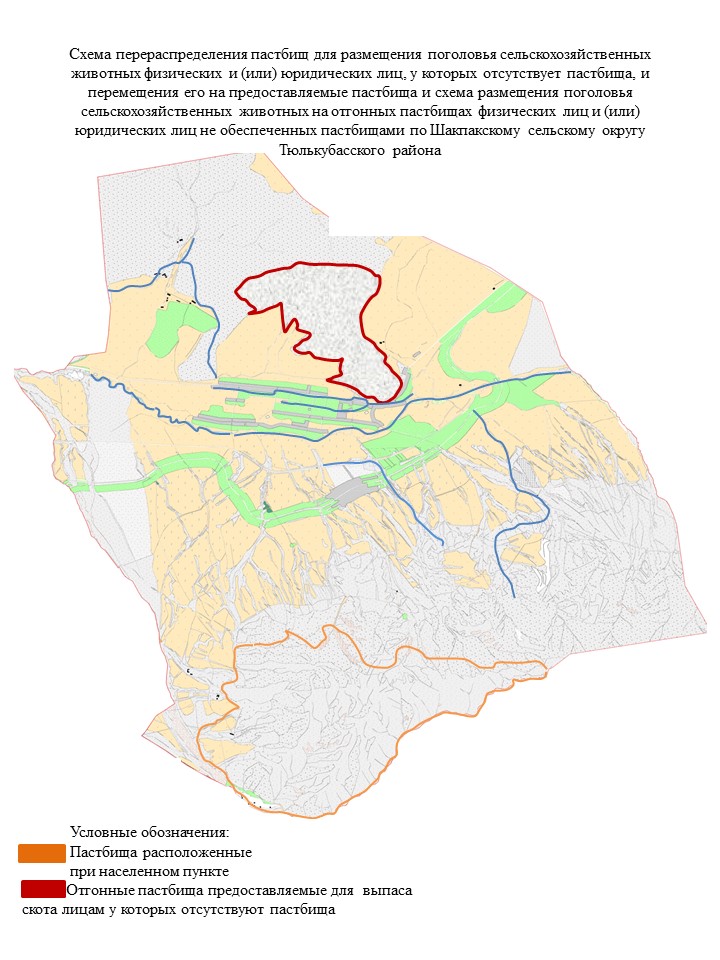 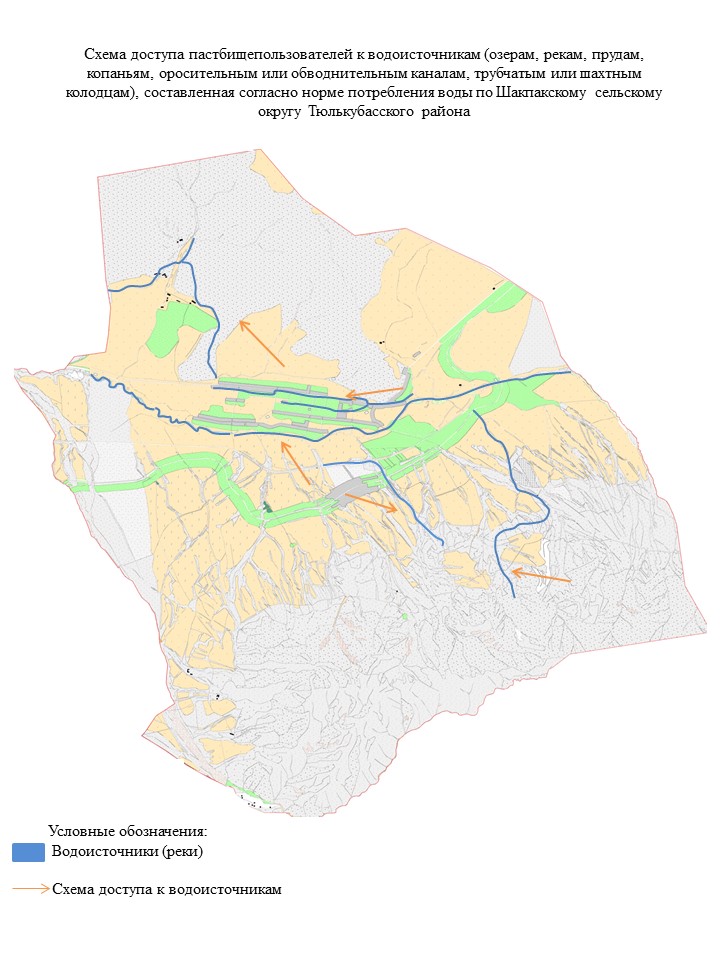 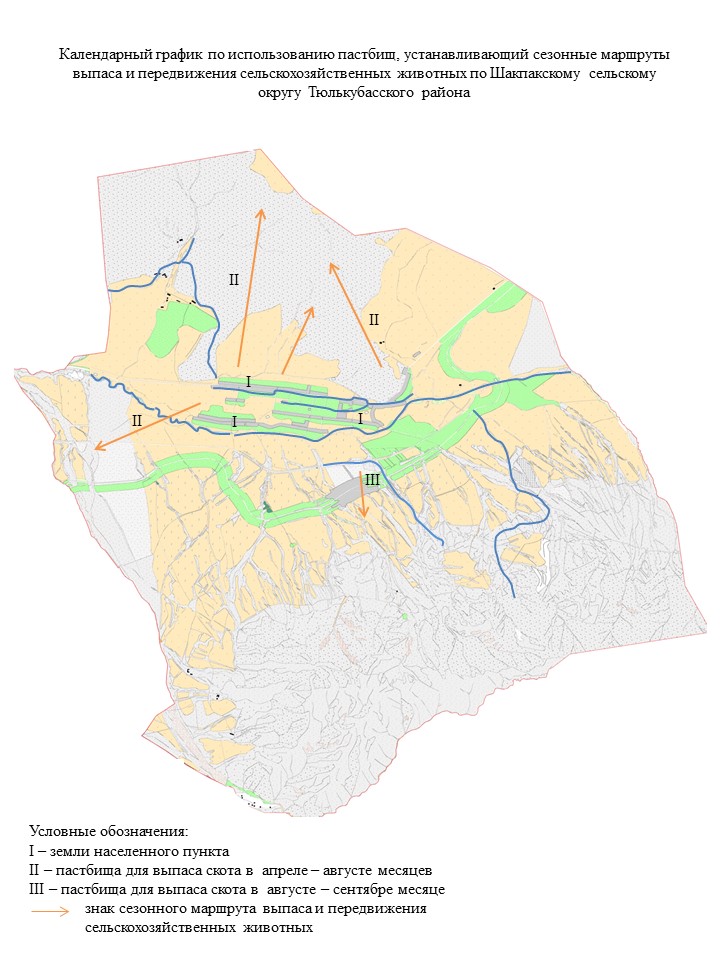 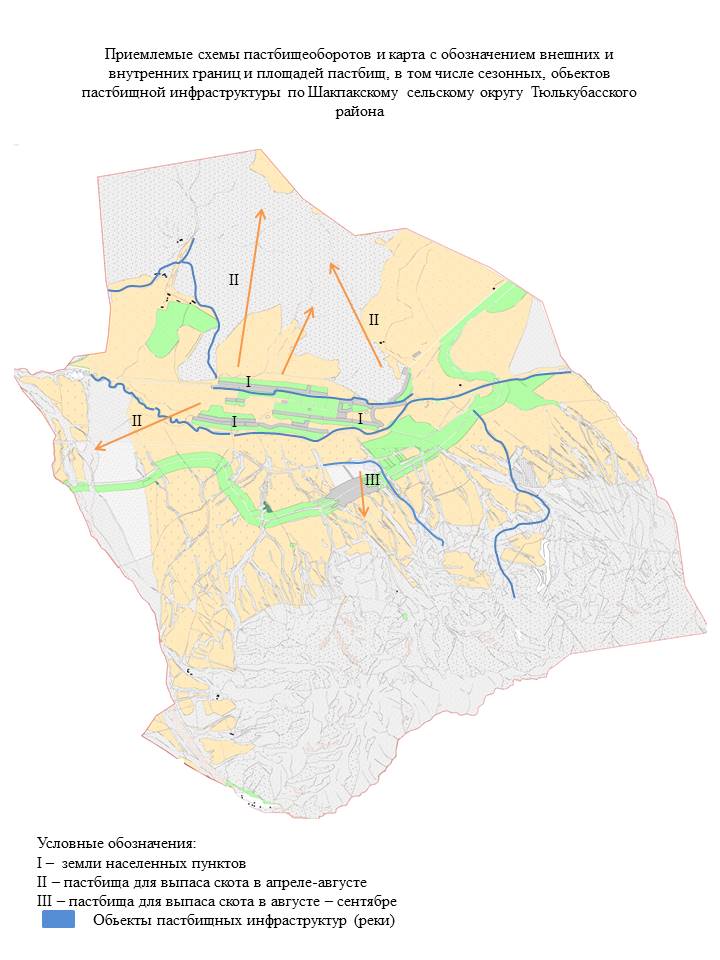 
      Рыскуловский сельский округ
      Центр-село Азаттык.
      Населенные пункты-Азаттык, Шукурбулак, Тастыбулак. Жанаталап.
      Количество населения-7227 человек.
      Общая площадь округа-11231 гектар.
      В том числе:
      сельскохозяйственные земли-9163 гектар;
      орошаемые земли-345 гектар;
      пастбищные земли-4577 гектар.
      Данные о количестве поголовья скота сельскохозяйственных животных по населенным пунктам.
      Данные о ветеринарно-санитарных учреждениях:
      График календаря использования пастбищ для распределения сельскохозяйственных животных и сезонных маршрутов распространения. Продолжительность пастбищного периода следующая:
      График потребности в пастбище скота сельскохозяйственных животных: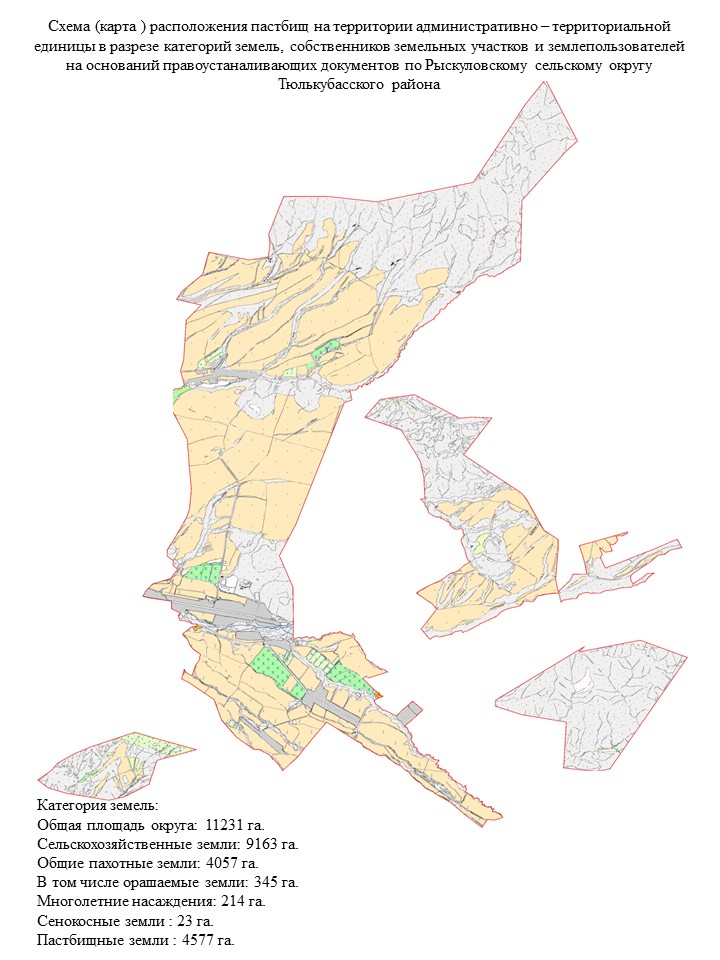 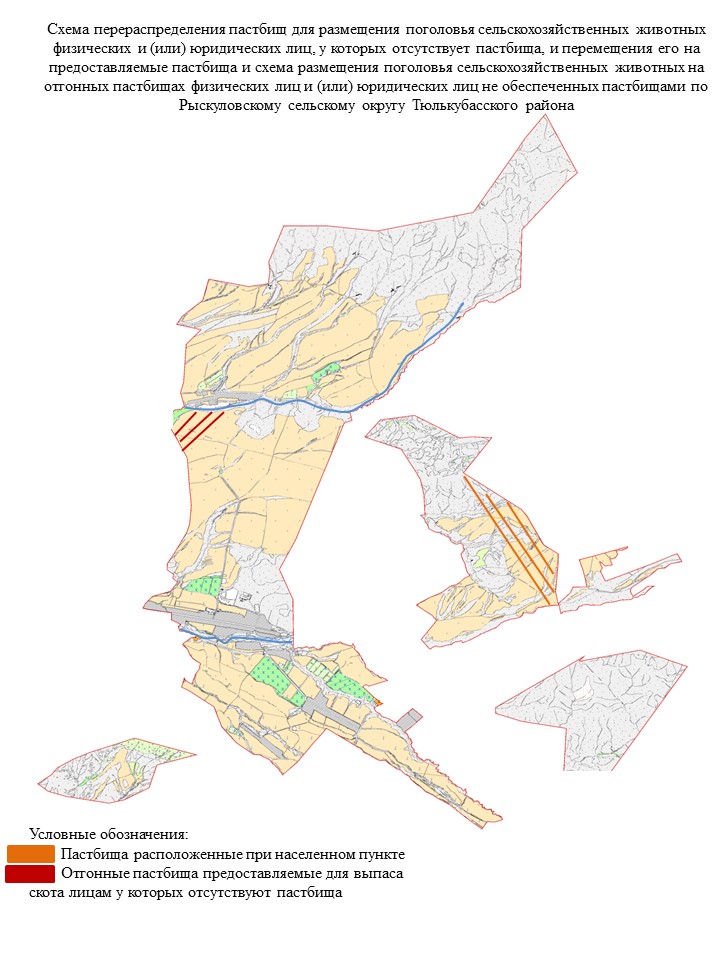 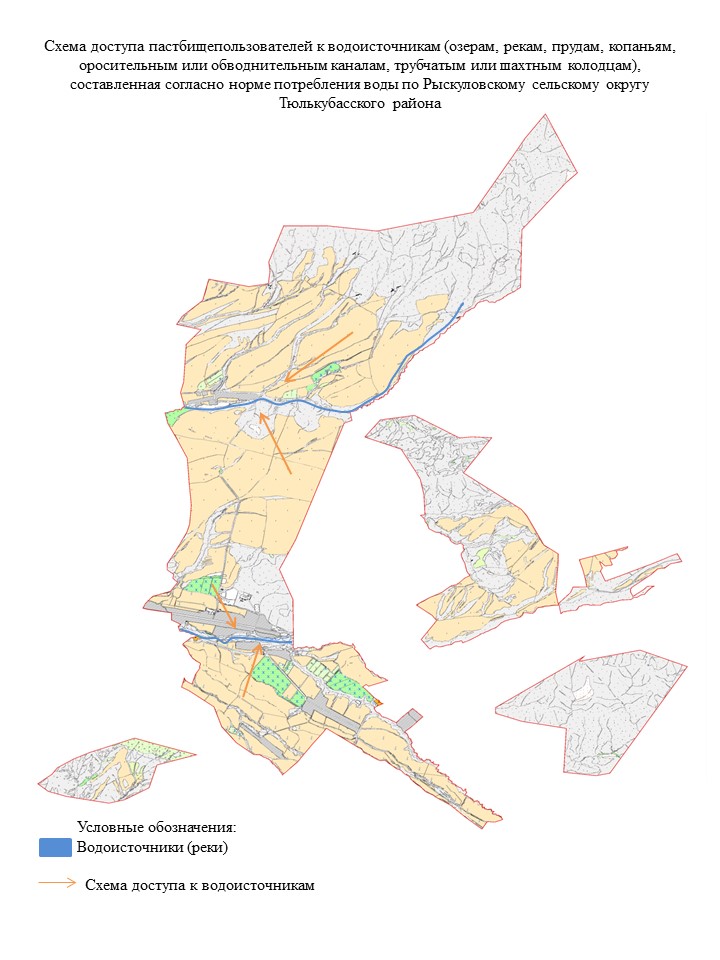 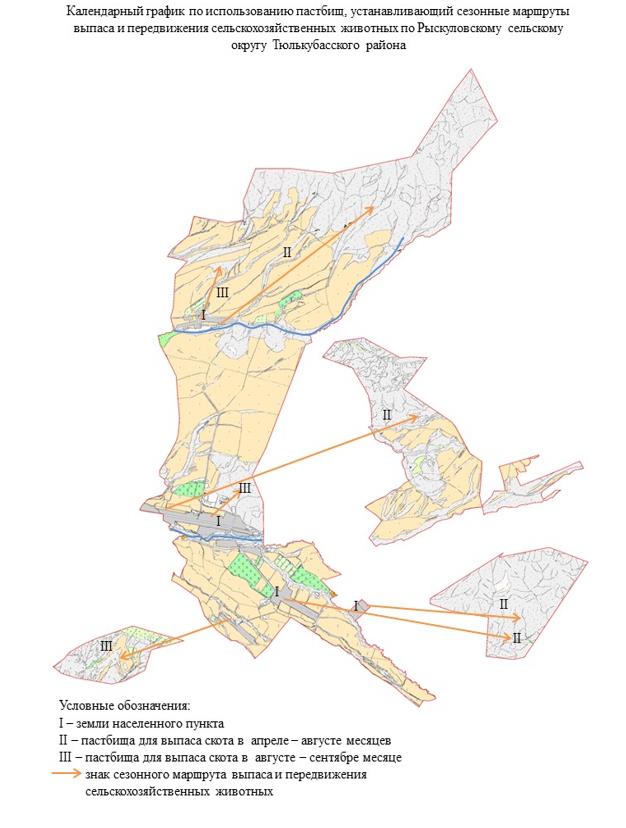 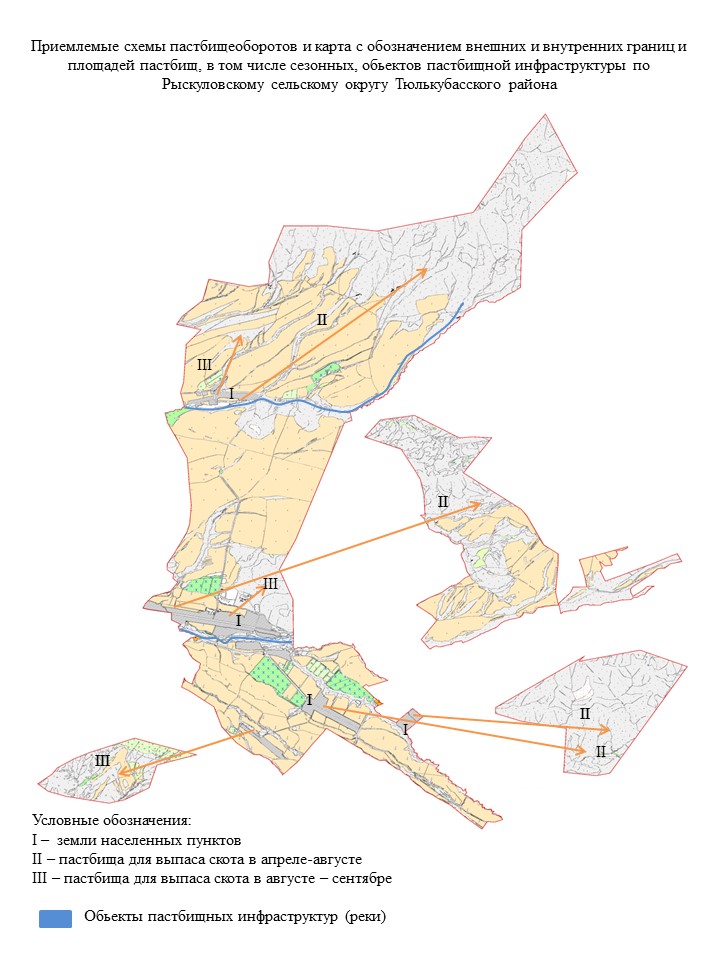 
      Арысский сельский округ
      Центр-село Керейт.
      Населенные пункты-Керейт, Макталы, Кайиршакты.
      Количество населения-3252 человек.
      Общая площадь округа-13399 гектар.
      В том числе:
      сельскохозяйственные земли-12399 гектар;
      орошаемые земли-400 гектар;
      пастбищные земли-6317 гектар.
      Данные о количестве поголовья скота сельскохозяйственных животных по населенным пунктам:
      Данные о ветеринарно-санитарных учреждениях:
      График календаря использования пастбищ для распределения сельскохозяйственных животных и сезонных маршрутов распространения. Продолжительность пастбищного периода следующая:
      График потребности в пастбище скота сельскохозяйственных животных: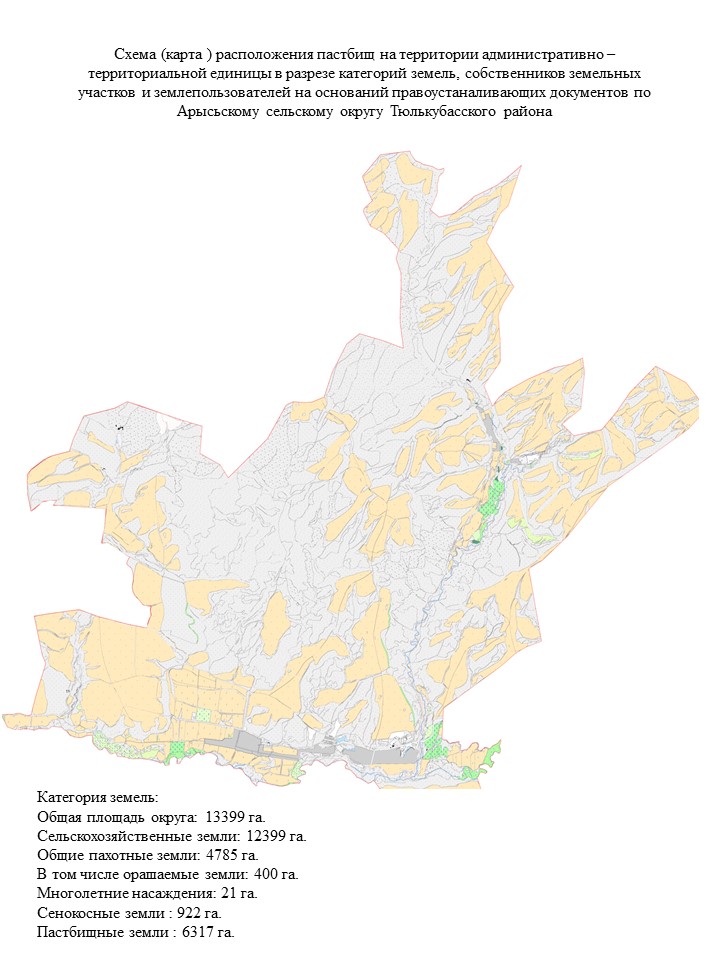 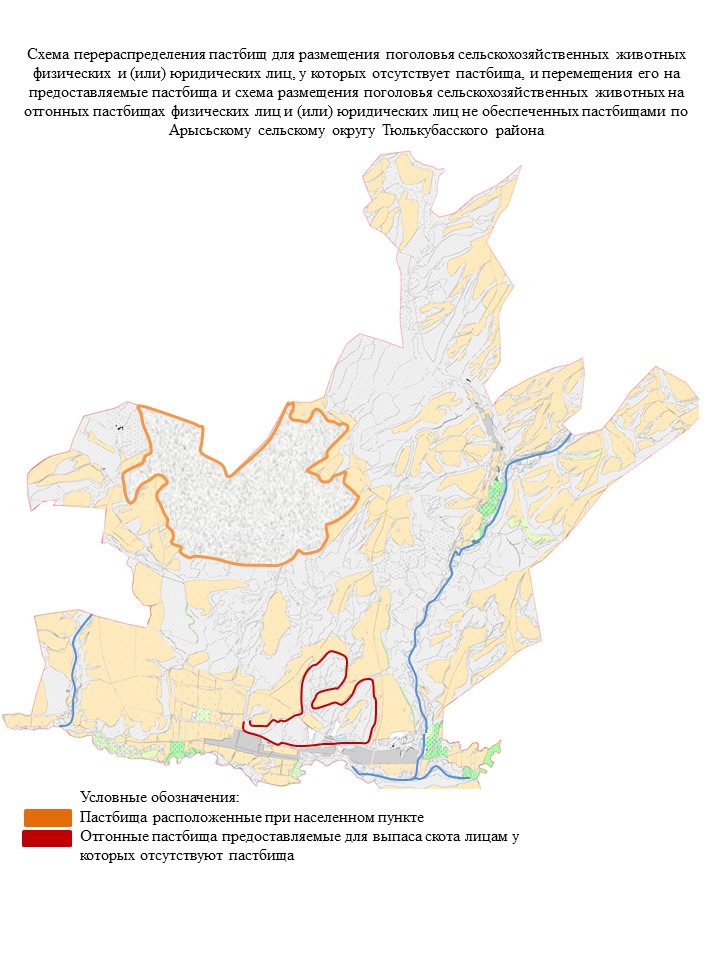 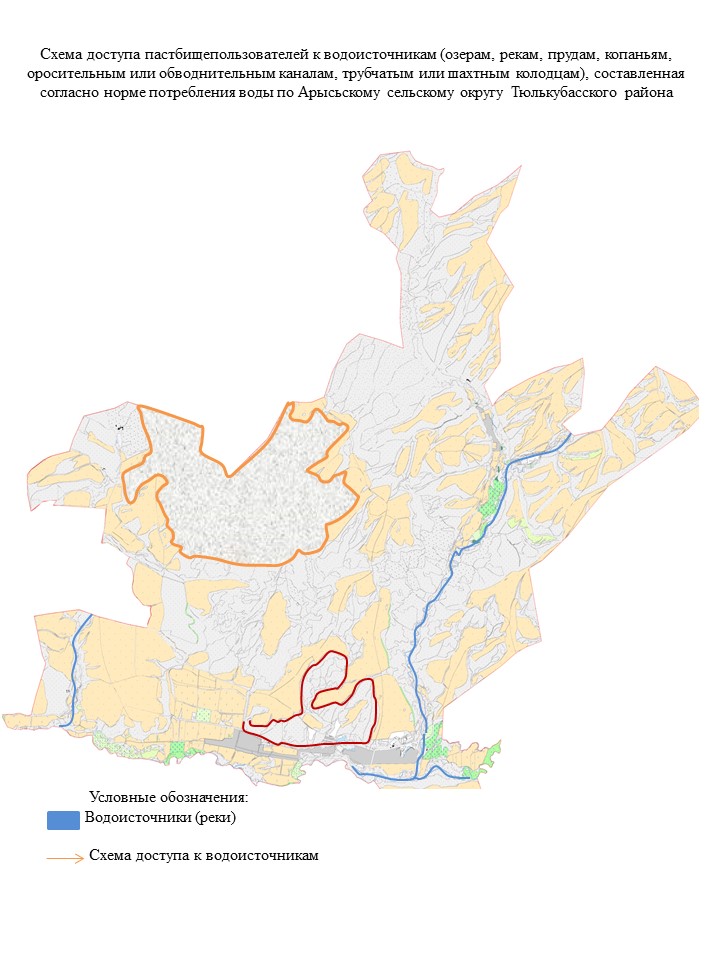 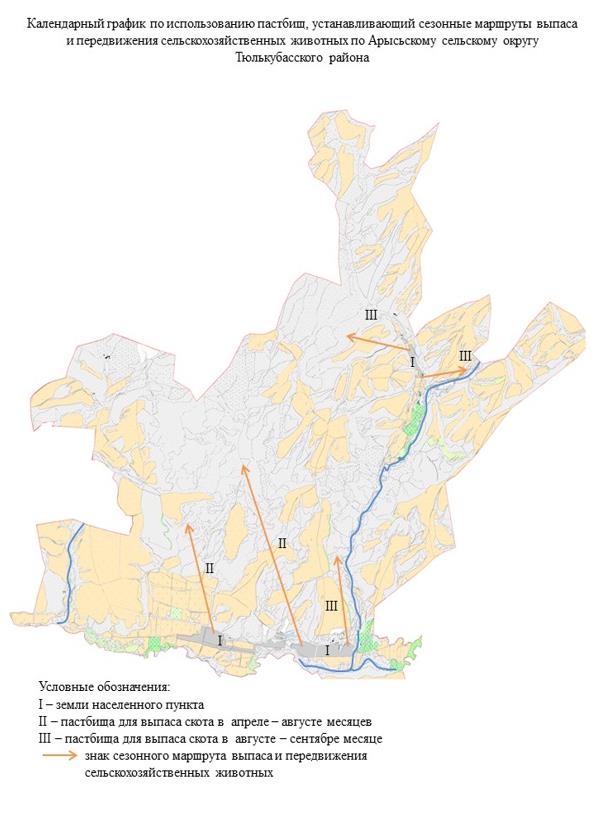 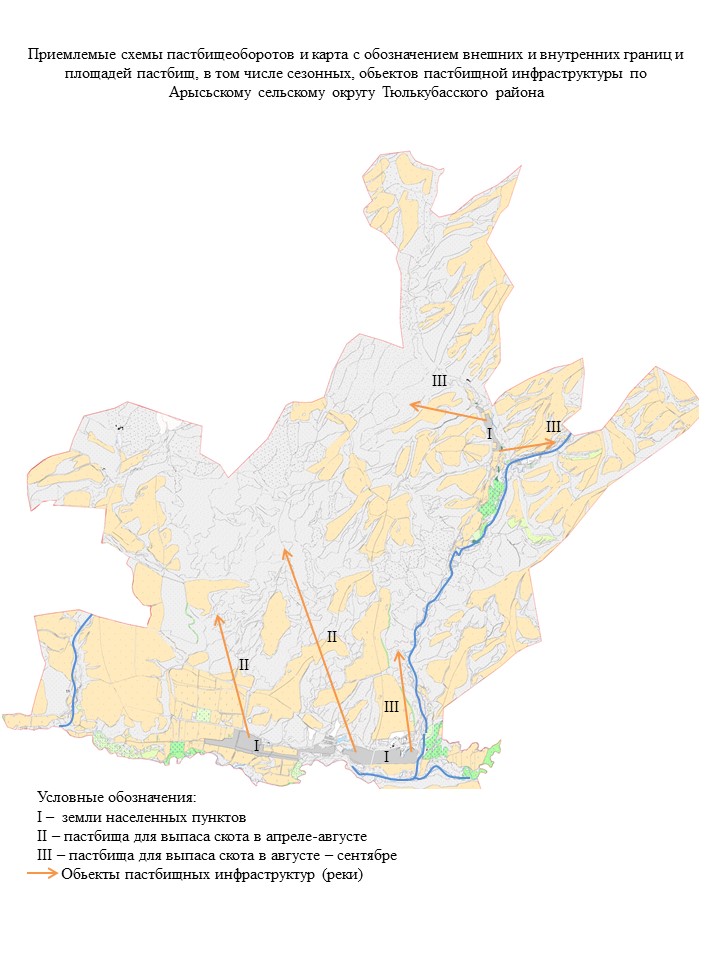 
      Жаскешуский сельский округ
      Центр-село Жаскешу.
      Населенные пункты-Жаскешу, Рыскул, Жанузак, Пистели.
      Количество населения-6421 человек.
      Общая площадь округа-12810 гектар.
      В том числе:
      сельскохозяйственные земли-9996 гектар;
      орошаемые земли-775 гектар;
      пастбищные земли -4367 гектар.
      Данные о количестве поголовья скота сельскохозяйственных животных по населенным пунктам:
      Данные о ветеринарно-санитарных учреждениях:
      График календаря использования пастбищ для распределения сельскохозяйственных животных и сезонных маршрутов распространения. Продолжительность пастбищного периода следующая:
      График потребности в пастбище скота сельскохозяйственных животных: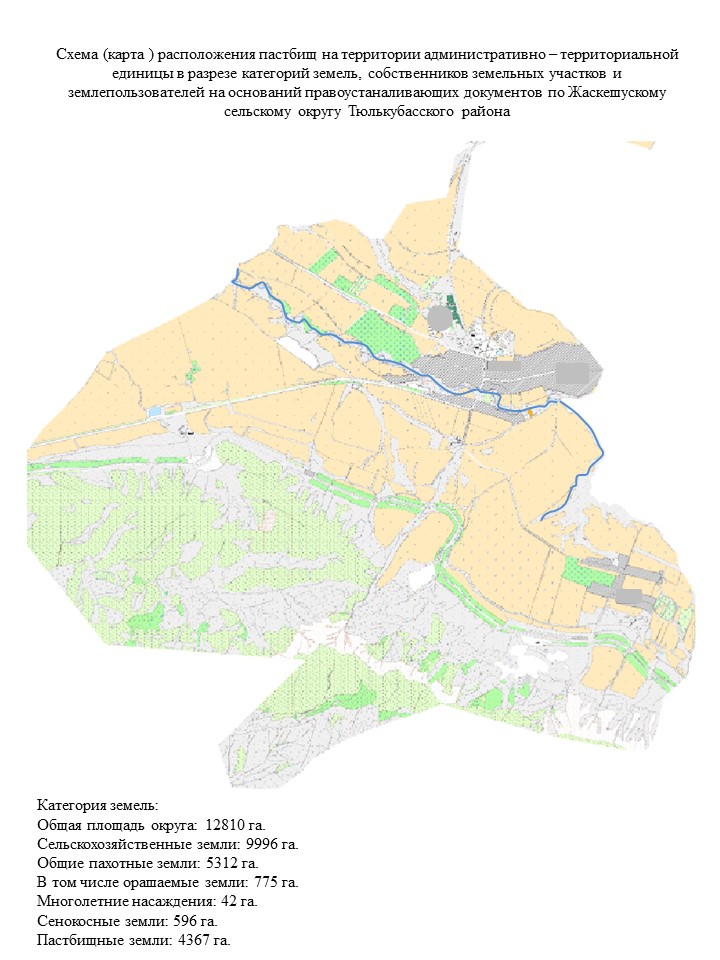 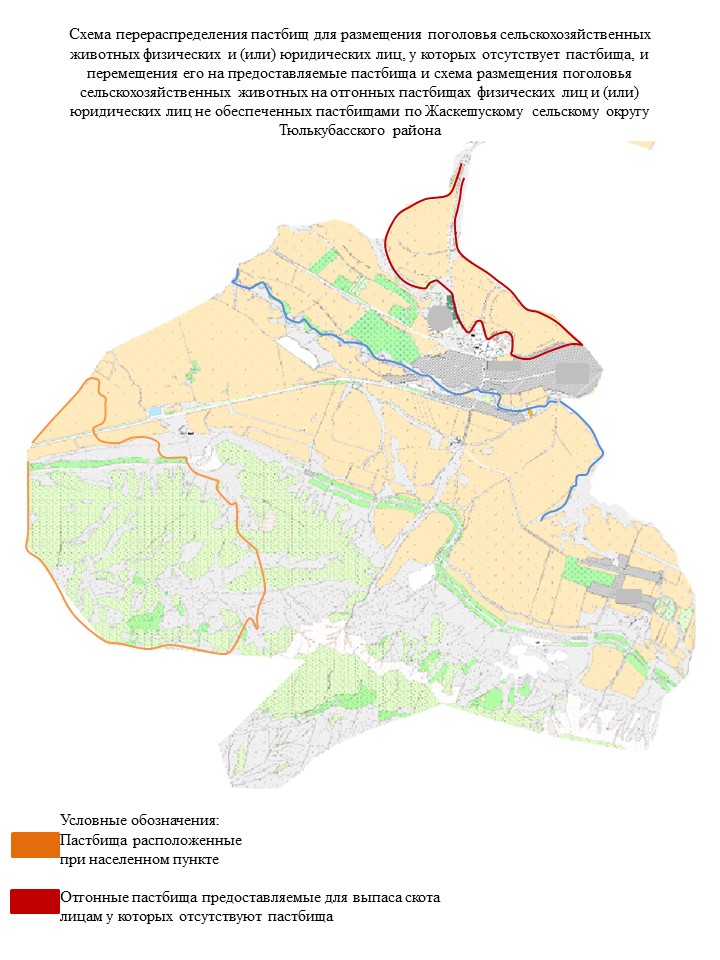 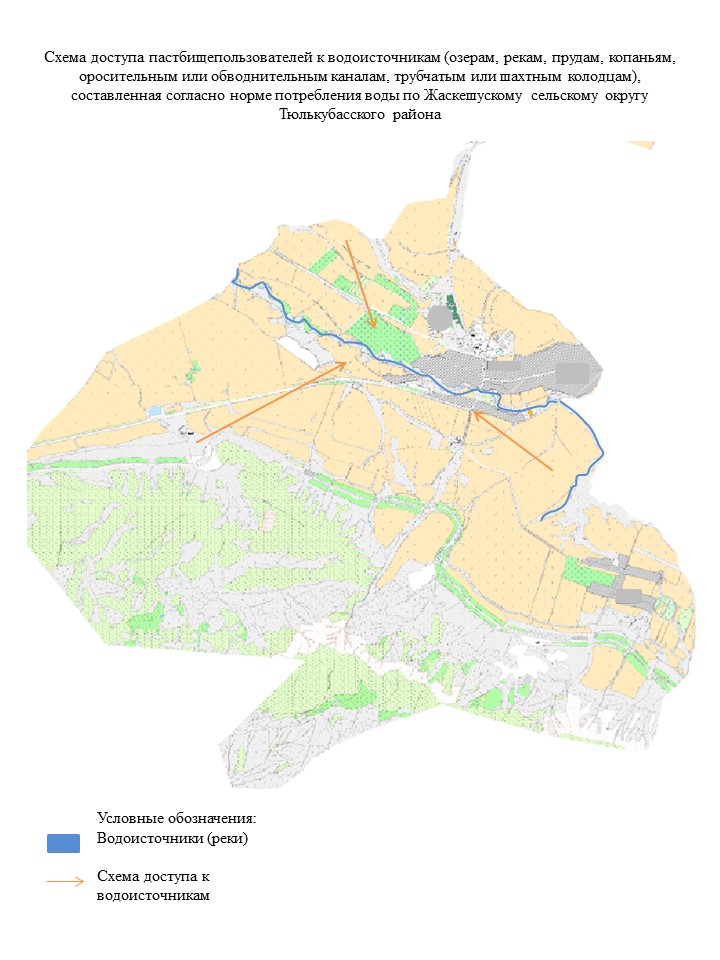 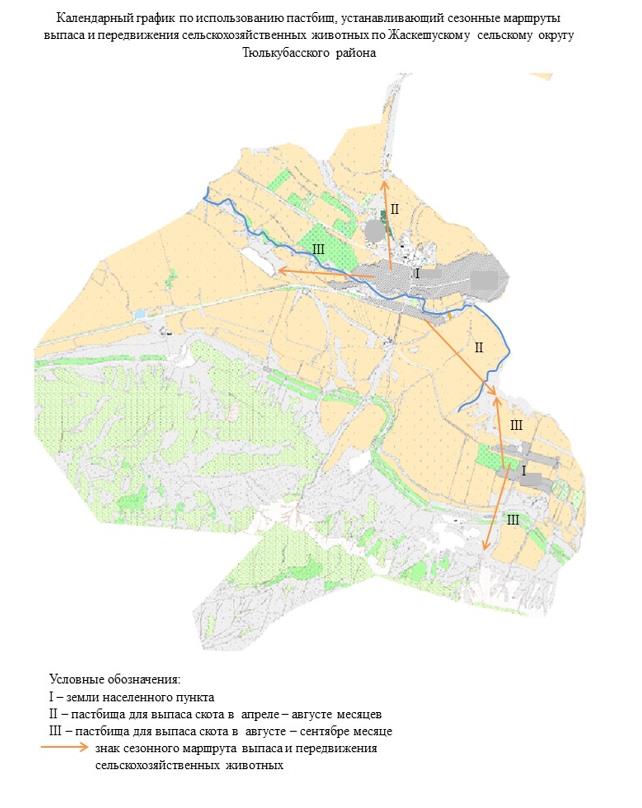 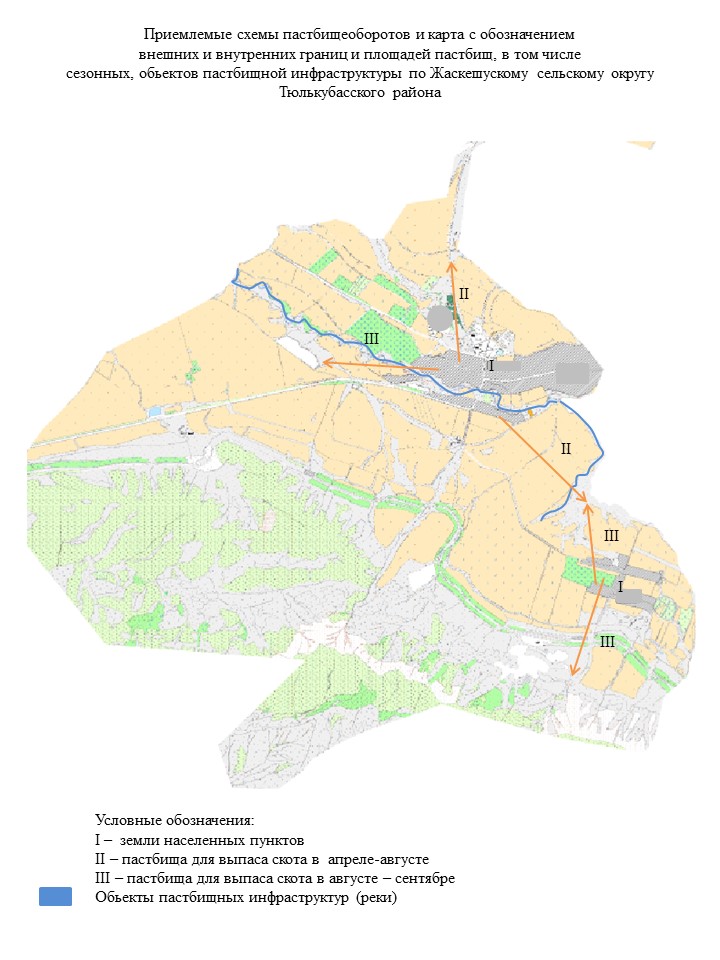 
      Акбиикский сельский округ
      Центр-село Кулан.
      Населенные пункты-Кулан, Акбиик, Сартор.
      Количество населения-3821 человек.
      Общая площадь округа-12973 гектар.
      В том числе:
      сельскохозяйственные земли-10962 гектар;
      орошаемые земли-821 гектар;
      пастбищные земли-6094 гектар.
      Данные о количестве поголовья скота сельскохозяйственных животных по населенным пунктам:
      Данные о ветеринарно-санитарных учреждениях:
      График календаря использования пастбищ для распределения сельскохозяйственных животных и сезонных маршрутов распространения. Продолжительность пастбищного периода следующая:
      График потребности в пастбище скота сельскохозяйственных животных: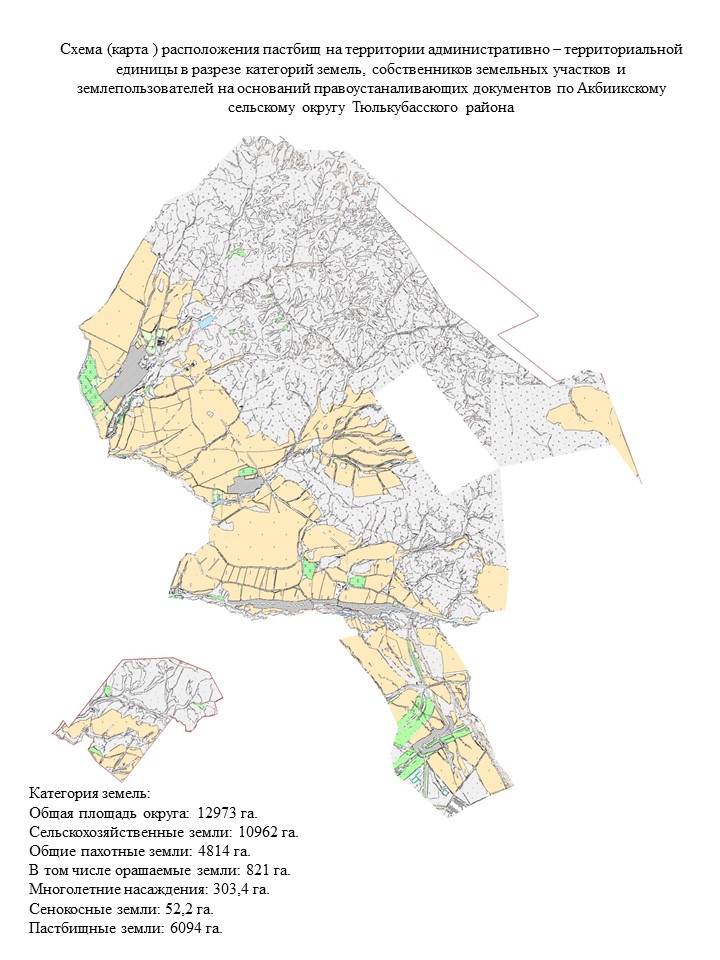 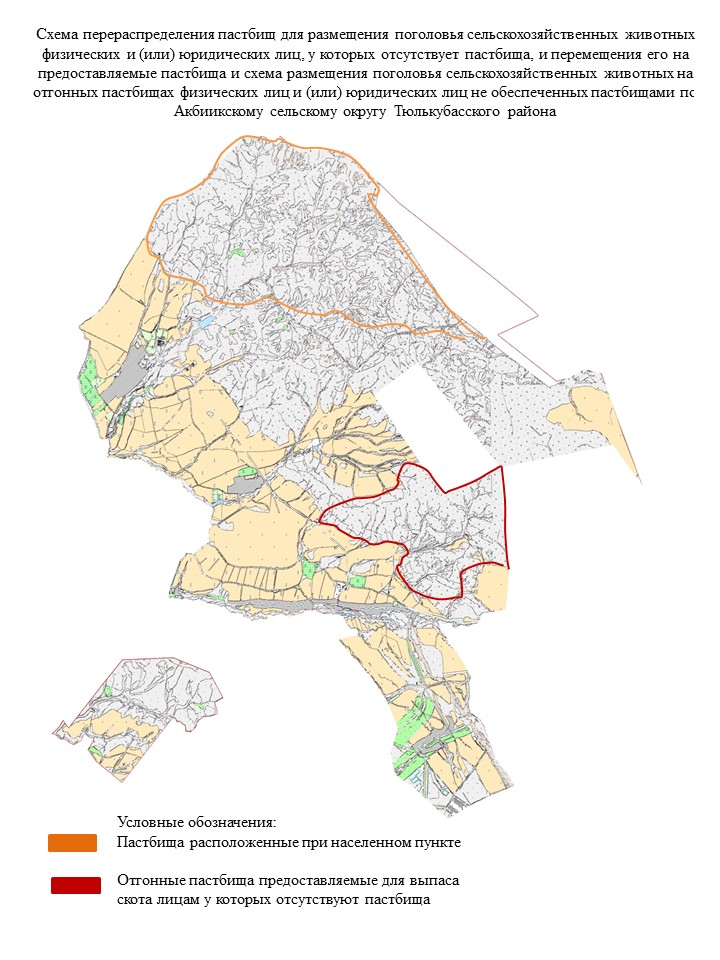 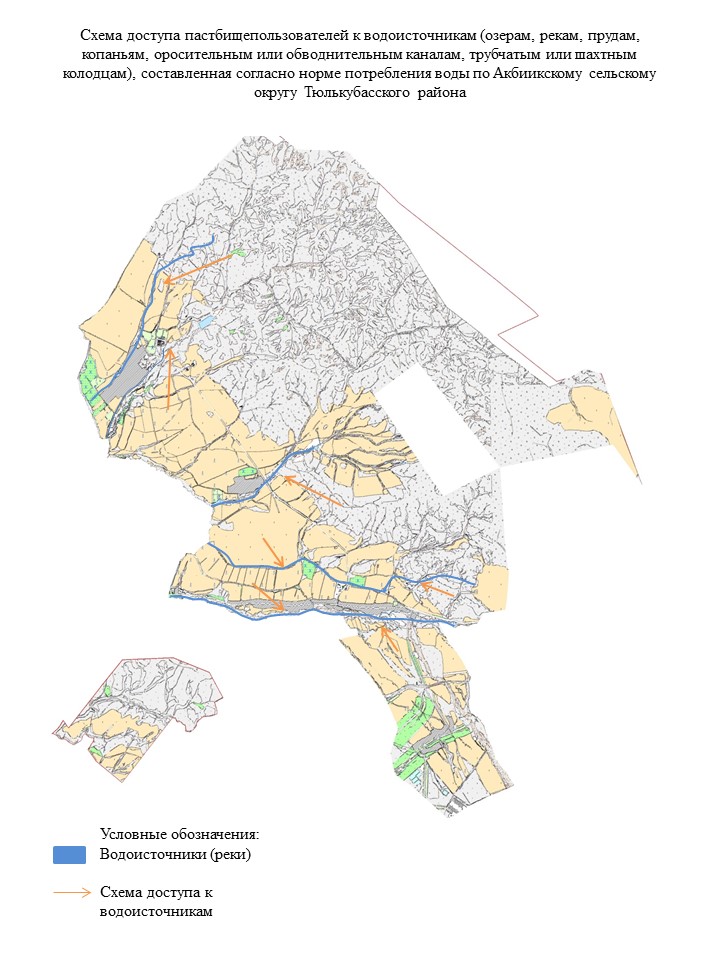 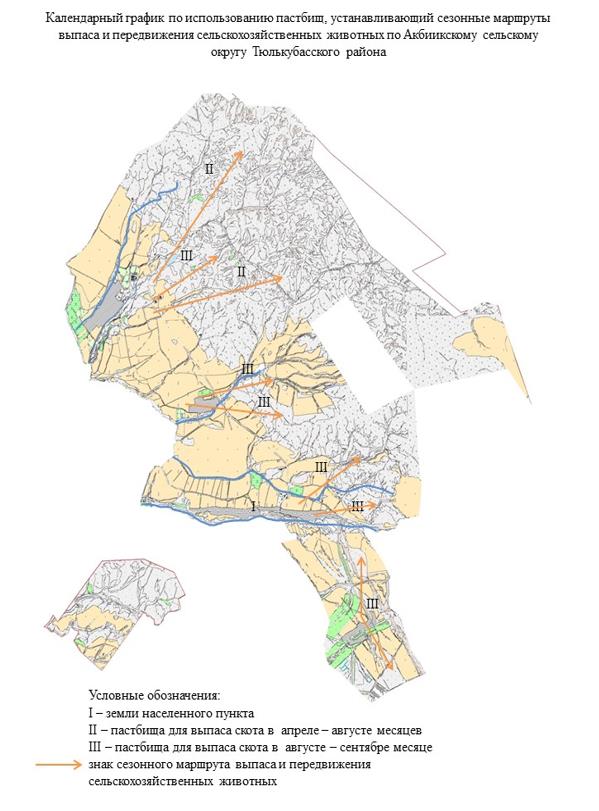 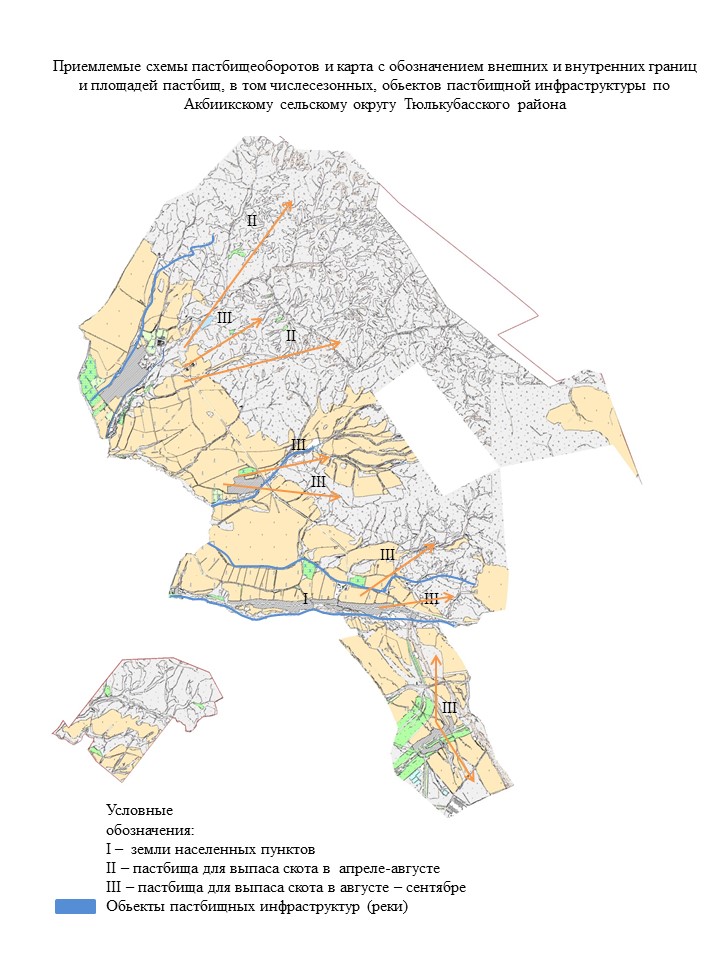 
      Келтемашатский сельский округ
      Центр-село Кершетас.
      Населенные пункты-Кершетас, Келтемашат, Жиынбай, Когалы, Торткул, Даубаба 1, Даубаба 2, Аксай.
      Количество населения-4674 человек.
      Общая площадь округа-14112 гекта.
      В том числе:
      орошаемые земли-822 гектар;
      пастбищные земли-6881 гектар.
      Данные о количестве поголовья скота сельскохозяйственных животных по населенным пунктам:
      Данные о ветеринарно-санитарных учреждениях:
      График календаря использования пастбищ для распределения сельскохозяйственных животных и сезонных маршрутов распространения. Продолжительность пастбищного периода следующая:
      График потребности в пастбище скота сельскохозяйственных животных: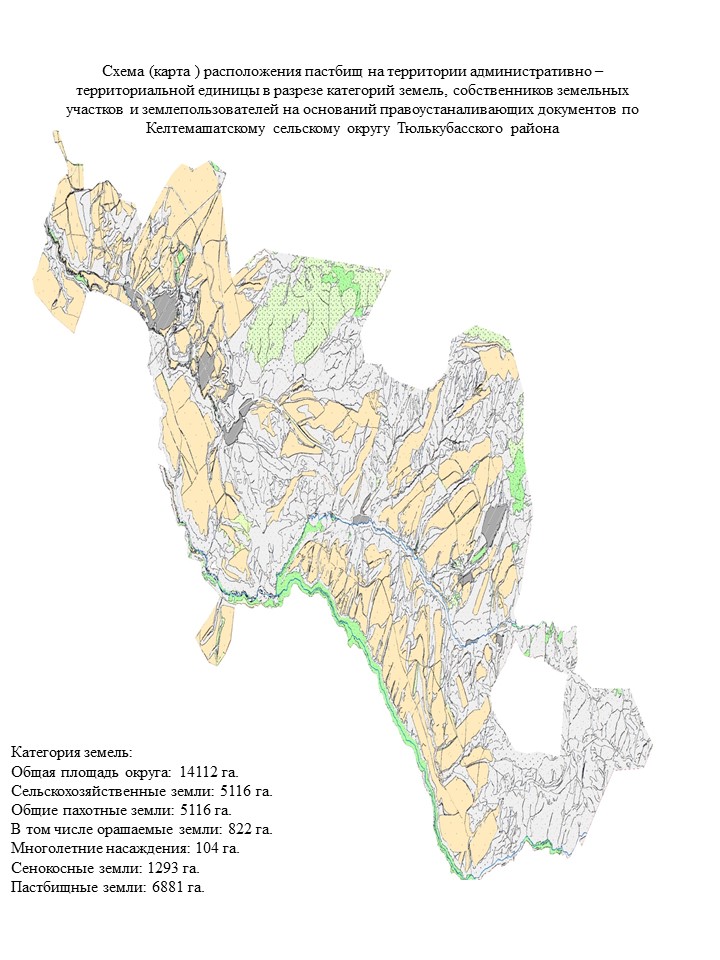 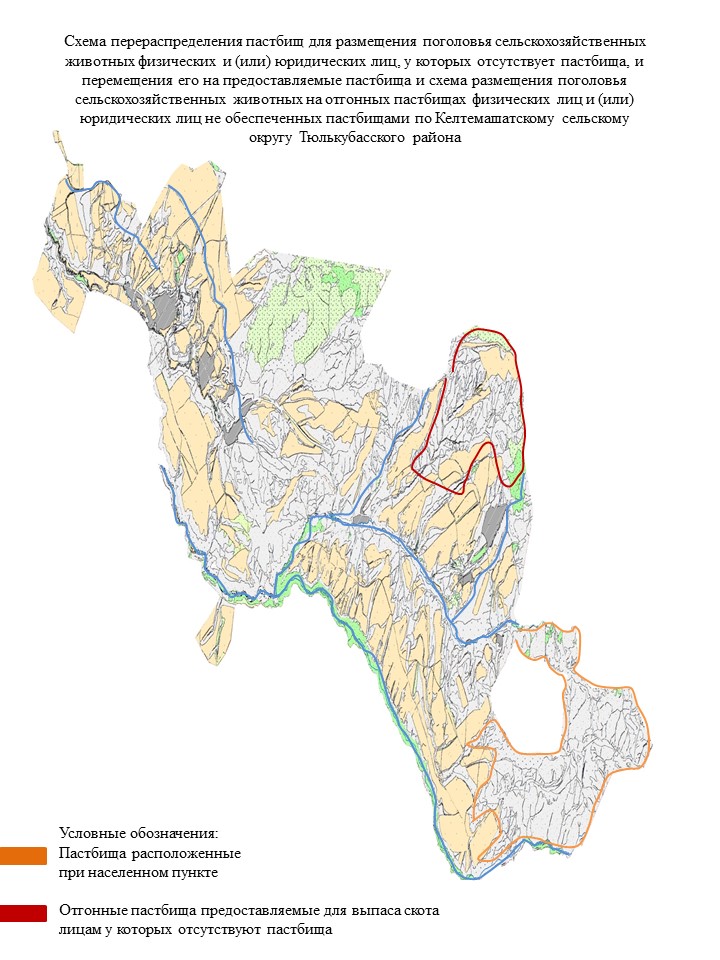 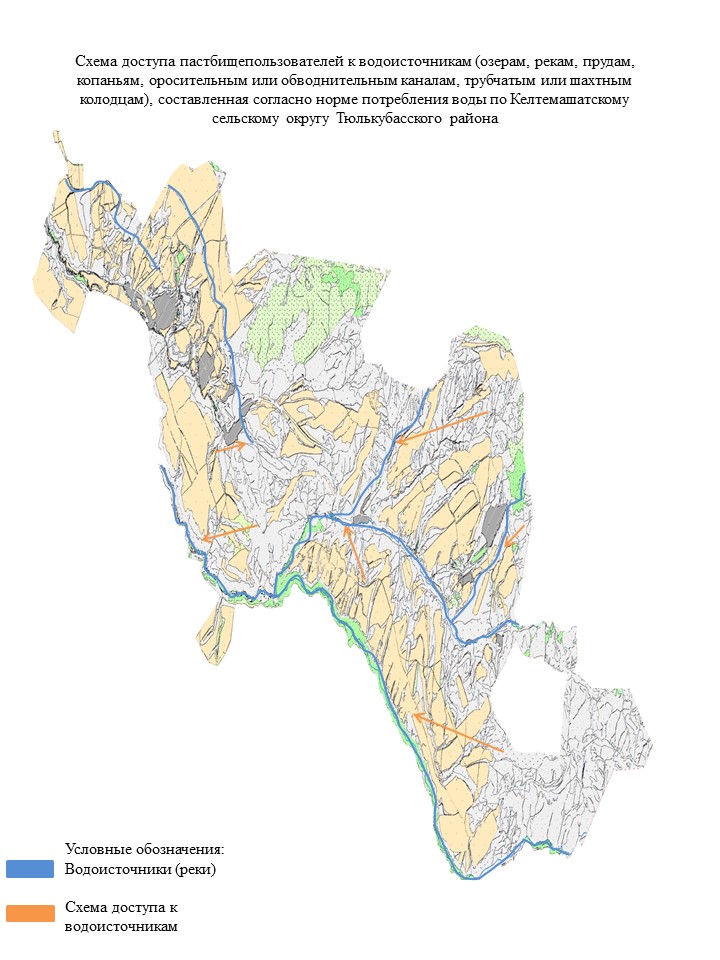 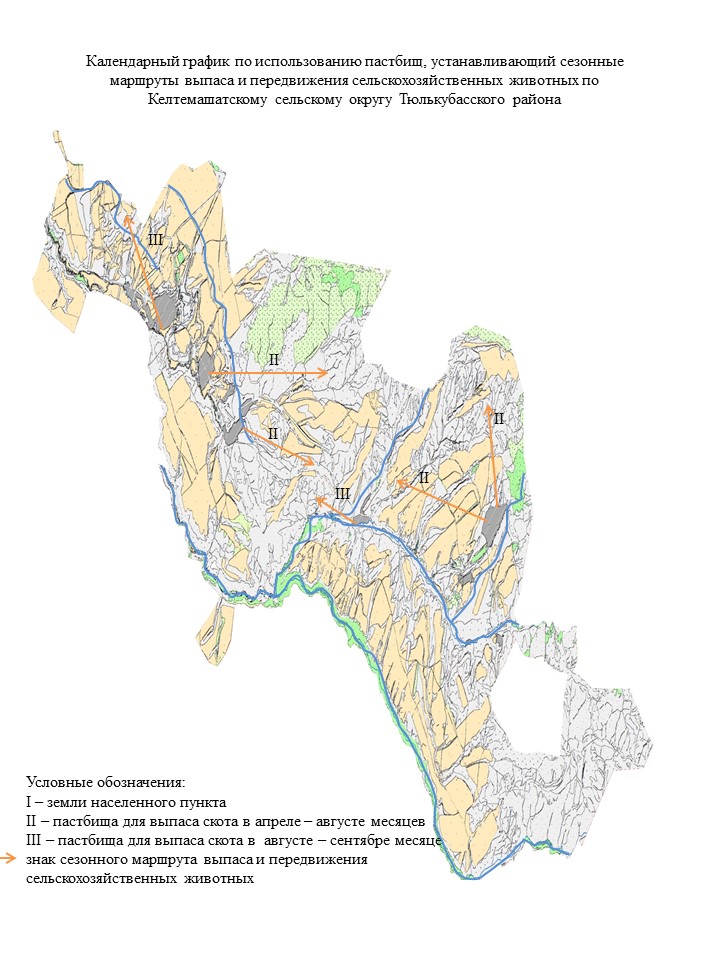 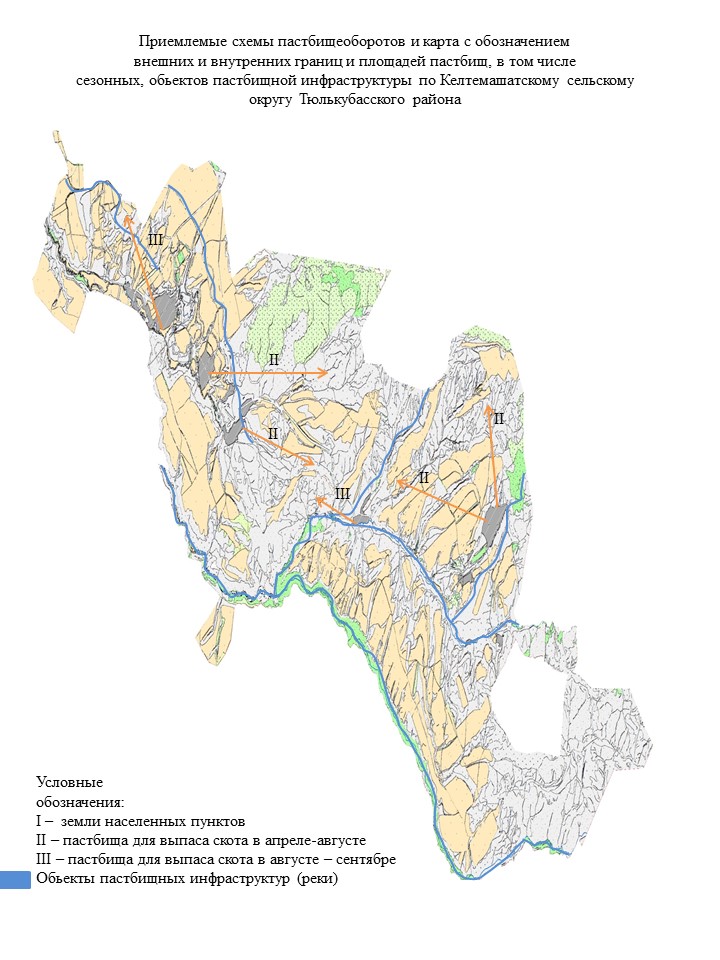 
      Тастумсыкский сельский округ
      Центр-село Тастумсык.
      Населенные пункты-Тастумсык, Амангелди, Жыланды, Кабанбай, Карабастау.
      Количество населения-4423 человек.
      Общая площадь округа-7608 гектар.
      В том числе:
      сельскохозяйственные земли: 7122 гектар;
      орошаемые земли – 61,6 гектар;
      пастбищные земли – 3002 гектар.
      Данные о количестве поголовья скота сельскохозяйственных животных по населенным пунктам:
      Данные о ветеринарно-санитарных учреждениях:
      График календаря использования пастбищ для распределения сельскохозяйственных животных и сезонных маршрутов распространения. Продолжительность пастбищного периода следующая:
      График потребности в пастбище скота сельскохозяйственных животных: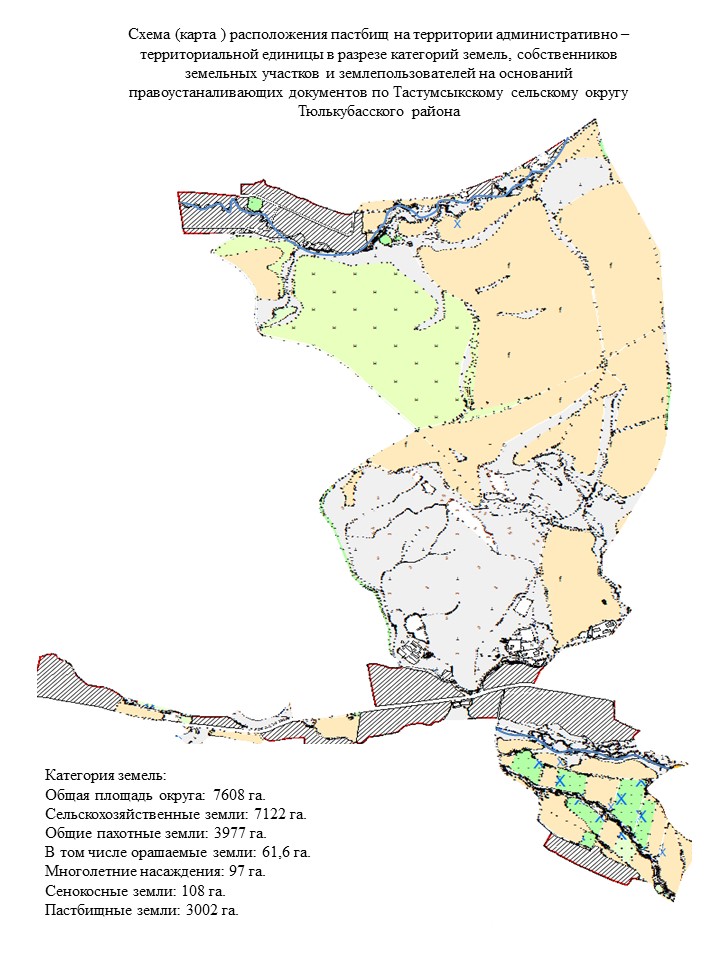 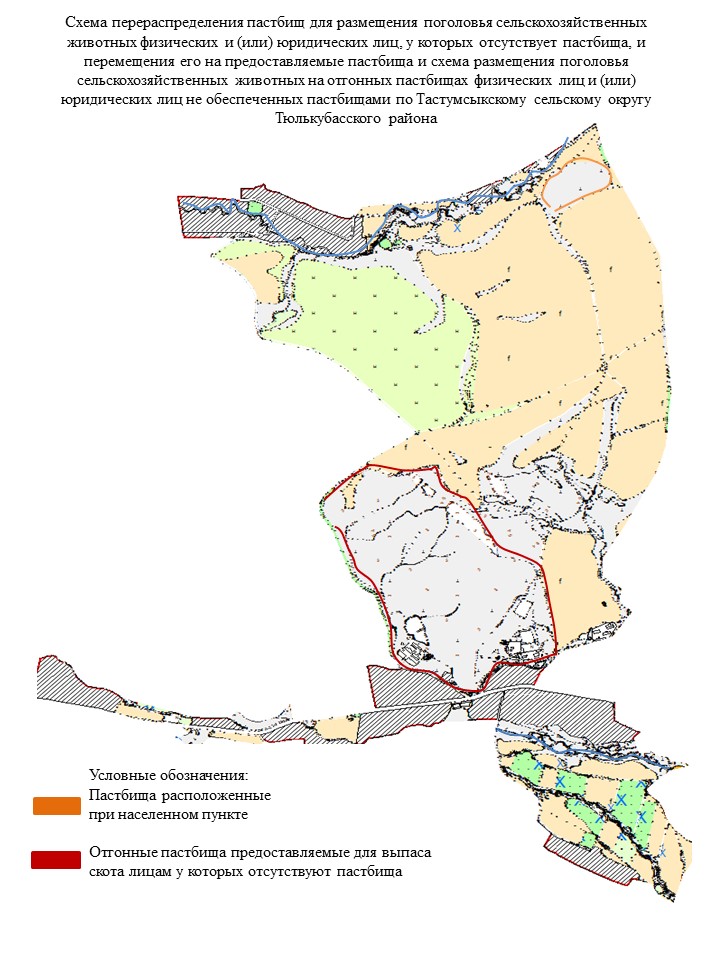 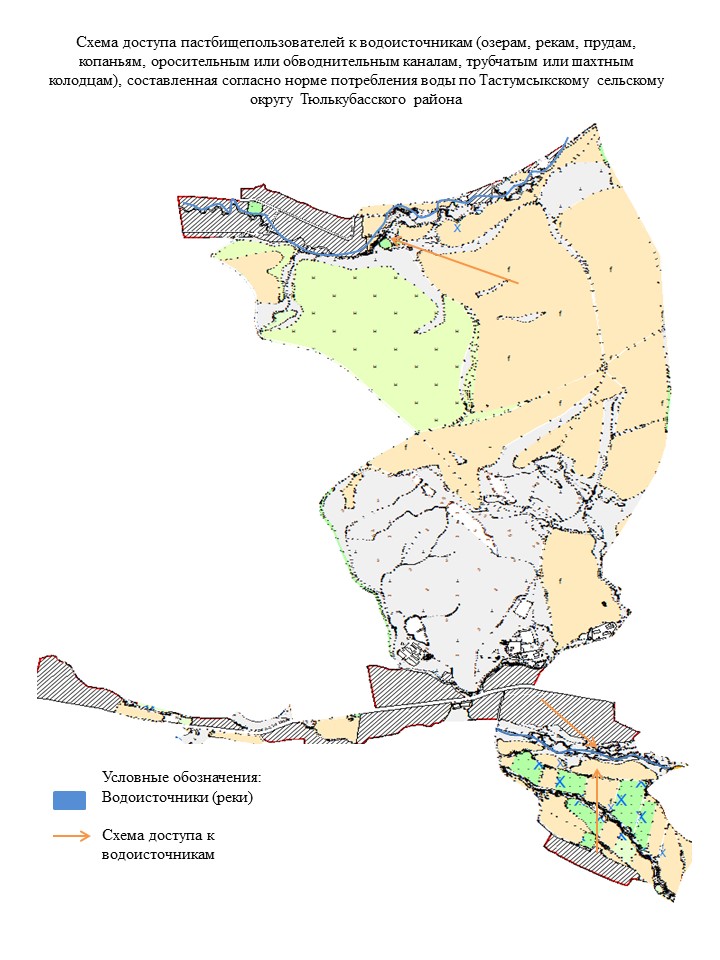 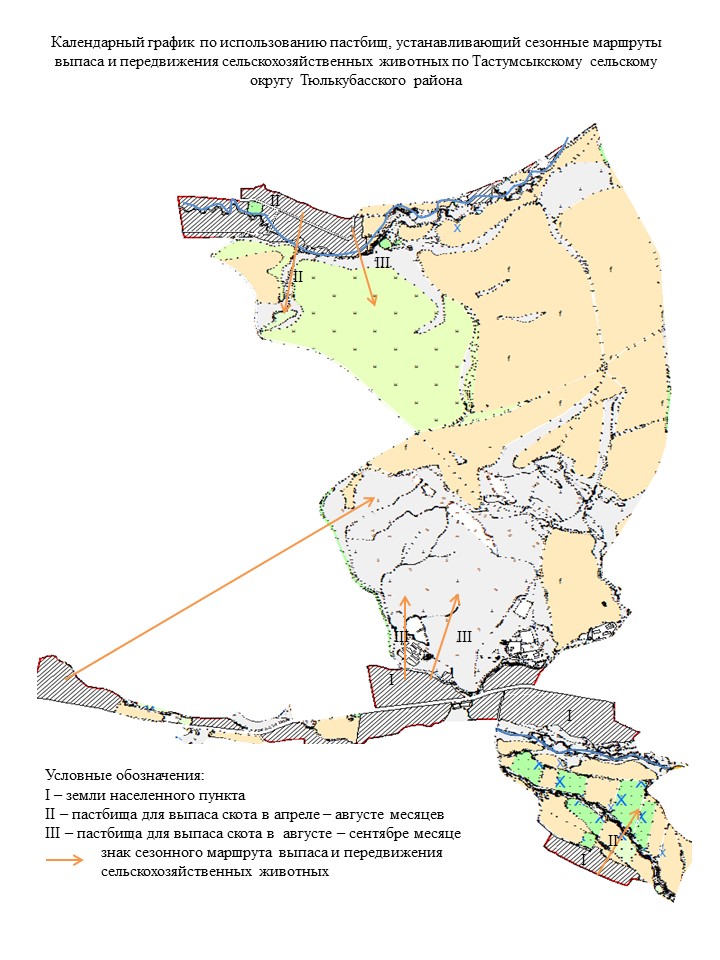 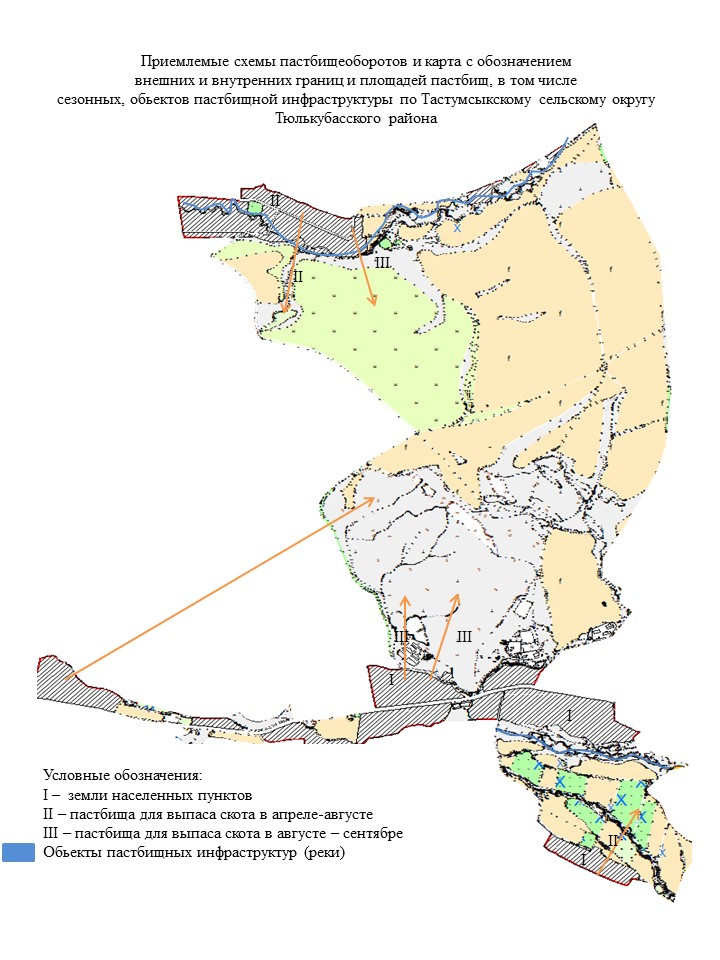 
      Састюбинский поселковый округ
      Центр-поселок Састюбе.
      Населенные пункты- Састюбе, Ынтымак, Кызыл Ту.
      Количество населения-9560 человек.
      Общая площадь округа-4473,1 гектар.
      В том числе:
      сельскохозяйственные земли-3580,24 гектар;
      орошаемые земли-920,35 гектар;
      пастбищные земли-1886 гектар.
      Данные о количестве поголовья скота сельскохозяйственных животных по населенным пунктам:
      Данные о ветеринарно-санитарных учреждениях:
      График календаря использования пастбищ для распределения сельскохозяйственных животных и сезонных маршрутов распространения. Продолжительность пастбищного периода следующая:
      График потребности в пастбище скота сельскохозяйственных животных: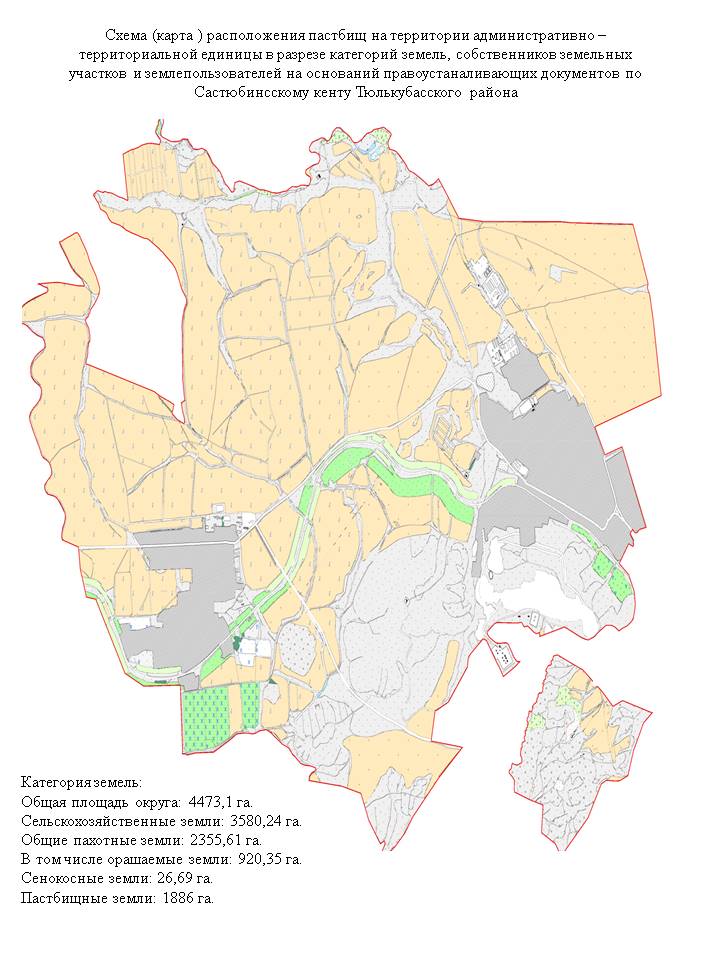 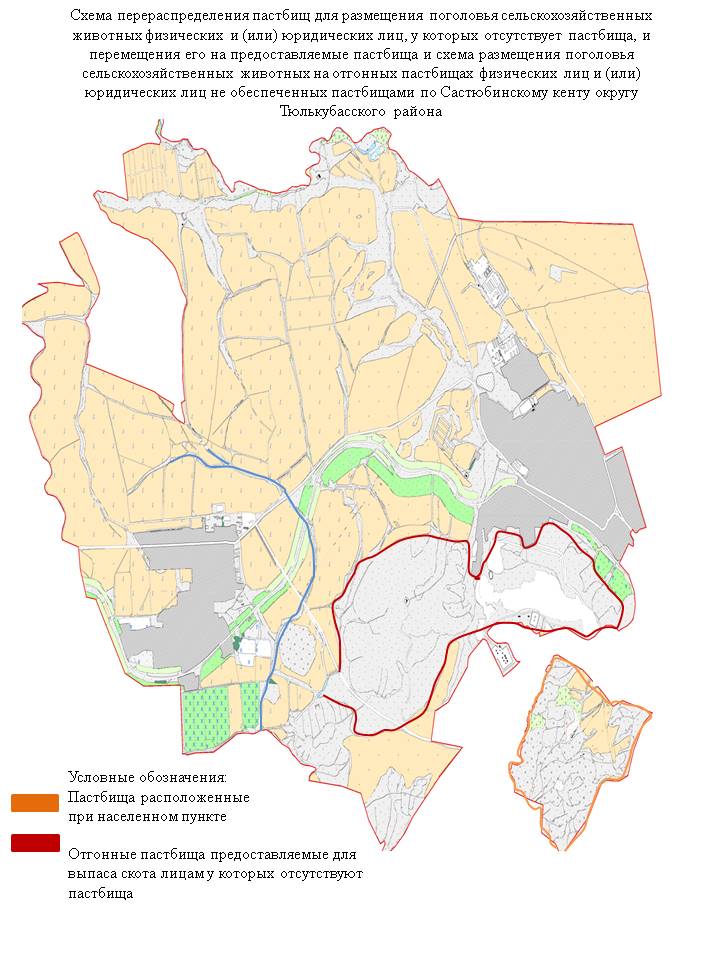 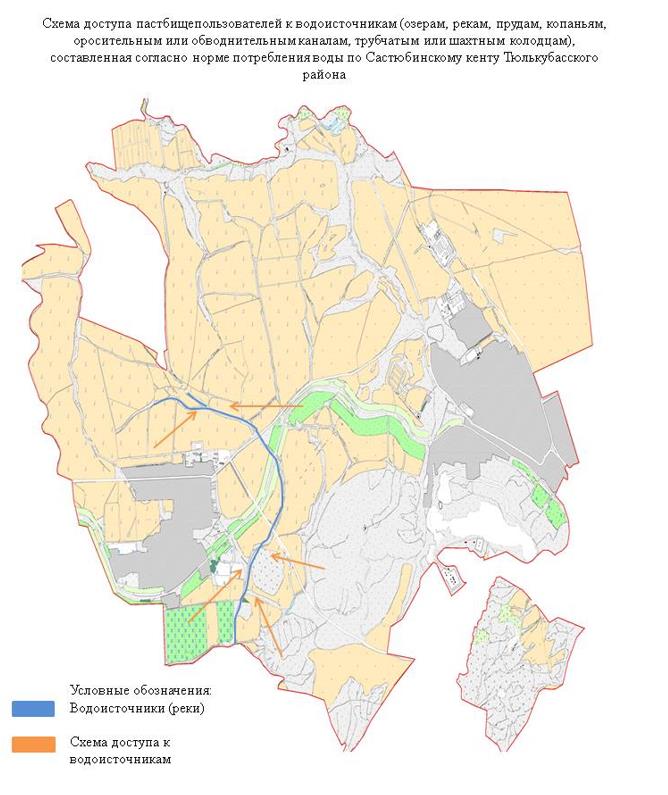 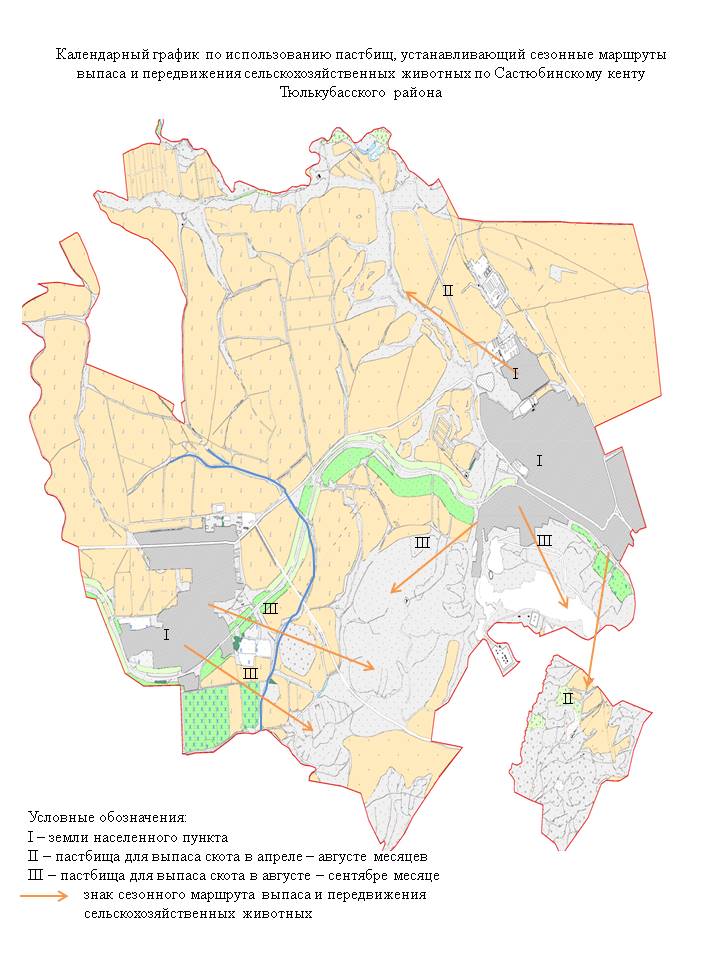 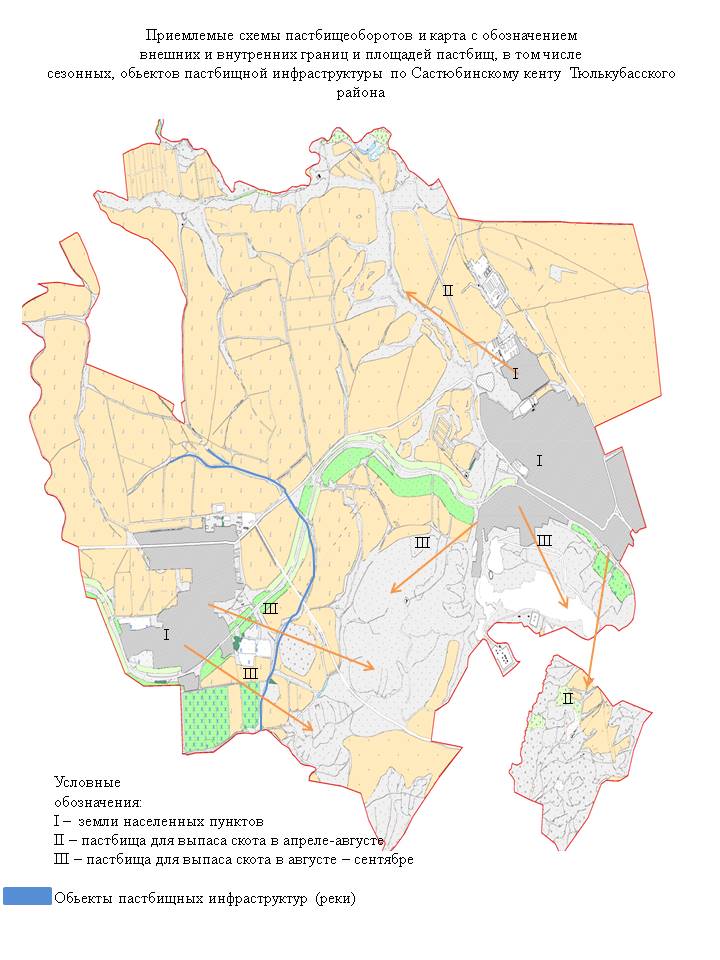 
					© 2012. РГП на ПХВ «Институт законодательства и правовой информации Республики Казахстан» Министерства юстиции Республики Казахстан
				
      Секретарь районного маслихата

С. Сейсенбаев
Утвержден решением
Тюлькубасского районного
маслихата от "14" сентября 2020
года № 59/2-06
№
Сельский округ
Верблюд
Верблюд
Лошадь
Лошадь
Лошадь
В том числе
В том числе
Требующих природных пастбищ
Требующих природных пастбищ
№
Сельский округ
Верблюд
Верблюд
Лошадь
Лошадь
Лошадь
Содержащиеся
в неволе
Содержащиеся
в неволе
Требующих природных пастбищ
Требующих природных пастбищ
1
2
3
3
4
4
4
5
5
6
6
1
Майлыкент
-
-
2962
2962
2962
230
230
2732
2732
2
Машат
-
-
2346
2346
2346
310
310
2036
2036
3
Кемербастау
10
10
2427
2427
2427
460
460
1967
1967
4
Мичурин
-
-
759
759
759
110
110
649
649
5
Тюлькубас
-
-
908
908
908
128
128
780
780
6
 Джабаглы
-
-
1647
1647
1647
305
305
1342
1342
7
 Балыкты
-
-
4358
4358
4358
380
380
3978
3978
8
 Шакпак
-
-
1041
1041
1041
155
155
886
886
9
 Рыскулов
-
-
3282
3282
3282
768
768
2514
2514
10
 Арыс
-
-
1693
1693
1693
240
240
1453
1453
11
 Жаскешу
-
-
1567
1567
1567
327
327
1240
1240
12
 Акбиик
-
-
1397
1397
1397
179
179
1218
1218
13
 Келтемашат
-
-
2012
2012
2012
248
248
1764
1764
14
 Тастумсык
-
-
973
973
973
215
215
758
758
15
 Састюбе
-
-
997
997
997
129
129
868
868
 Всего 
10
10
28369
28369
28369
4184
4184
24185
24185
Крупный рогатый скот
Крупный рогатый скот
Крупный рогатый скот
В том числе
В том числе
Требует природных пастбищ,
Мелкий рогатый скот
Мелкий рогатый скот
В том числе
В том числе
Требует природных пастбищ
Крупный рогатый скот
Крупный рогатый скот
Крупный рогатый скот
Содержащиеся в неволе
Содержащиеся в неволе
Требует природных пастбищ,
Мелкий рогатый скот
Мелкий рогатый скот
Содержащиеся в неволе
Содержащиеся в неволе
Требует природных пастбищ
7
7
7
8
8
9
10
10
11
11
12
4810
4810
4810
725
725
4085
8124
8124
1229
1229
6895
3215
3215
3215
560
560
2655
6076
6076
1080
1080
4996
3388
3388
3388
672
672
2716
7051
7051
612
612
6439
1669
1669
1669
411
411
1258
3898
3898
1025
1025
2873
2192
2192
2192
502
502
1690
3922
3922
690
690
3232
2335
2335
2335
289
289
2046
4146
4146
710
710
3436
4776
4776
4776
912
912
3864
5775
5775
2460
2460
3315
1888
1888
1888
567
567
1321
5655
5655
1200
1200
4455
5239
5239
5239
1705
1705
3534
4879
4879
2873
2873
2006
2485
2485
2485
473
473
2012
4568
4568
1790
1790
2778
2757
2757
2757
596
596
2161
4322
4322
1061
1061
3261
3803
3803
3803
801
801
3002
7796
7796
1573
1573
6223
4741
4741
4741
764
764
3977
5469
5469
1089
1089
4380
2318
2318
2318
841
841
1477
2493
2493
945
945
1548
1957
1957
1957
218
218
1739
4930
4930
1109
1109
3821
47573
47573
47573
10036
10036
37537
79104
79104
19446
19446
59658
№
Число сельских округов
Число сельских округов
Число сельских округов
Общая площадь пастбищных угодий в сельских округах гектар
Общая площадь пастбищных угодий в сельских округах гектар
Общая площадь пастбищных угодий в сельских округах гектар
Поголовья и площадь требуемых пастбищных угодии, гектар
Поголовья и площадь требуемых пастбищных угодии, гектар
Поголовья и площадь требуемых пастбищных угодии, гектар
Поголовья и площадь требуемых пастбищных угодии, гектар
Поголовья и площадь требуемых пастбищных угодии, гектар
Поголовья и площадь требуемых пастбищных угодии, гектар
№
Число сельских округов
Число сельских округов
Число сельских округов
Общая площадь пастбищных угодий в сельских округах гектар
Общая площадь пастбищных угодий в сельских округах гектар
Общая площадь пастбищных угодий в сельских округах гектар
Лошадь
Лошадь
Норма,
гектар
Норма,
гектар
Требуемые пастбищные угодья, гектар
Крупный рогатый скот
1
2
2
2
3
3
3
4
4
5
5
6
7
1
 Майлыкент
 Майлыкент
 Майлыкент
2535
2535
2535
2732
2732
9,0
9,0
24588
4085
2
 Машат
 Машат
 Машат
1499
1499
1499
2036
2036
9,0
9,0
18324
2655
3
 Кемербастау
 Кемербастау
 Кемербастау
4779
4779
4779
1967
1967
9,0
9,0
17703
2716
4
 Мичурин
 Мичурин
 Мичурин
1053
1053
1053
649
649
9,0
9,0
5841
1258
5
 Тюлькубас
 Тюлькубас
 Тюлькубас
300
300
300
780
780
9,0
9,0
7020
1690
6
 Джабаглы
 Джабаглы
 Джабаглы
2172
2172
2172
1342
1342
9,0
9,0
12078
2046
7
 Балыкты
 Балыкты
 Балыкты
6964
6964
6964
3978
3978
9,0
9,0
35802
3864
8
 Шакпак
 Шакпак
 Шакпак
5432
5432
5432
886
886
9,0
9,0
7974
1321
9
 Рыскулов
 Рыскулов
 Рыскулов
4577
4577
4577
2514
2514
9,0
9,0
22628
3534
10
 Арыс
 Арыс
 Арыс
6317
6317
6317
1453
1453
9,0
9,0
13077
2012
11
 Жаскешу
 Жаскешу
 Жаскешу
4367
4367
4367
1240
1240
9,0
9,0
11160
2161
12
 Акбиик
 Акбиик
 Акбиик
6094
6094
6094
1218
1218
9,0
9,0
10962
3002
13
 Келтемашат
 Келтемашат
 Келтемашат
6881
6881
6881
1764
1764
9,0
9,0
15876
3977
14
 Тастумсык
 Тастумсык
 Тастумсык
3002
3002
3002
758
758
9,0
9,0
6822
1477
15
 Састюбе
 Састюбе
 Састюбе
1886
1886
1886
868
868
9,0
9,0
7812
1739
 Всего 
 Всего 
 Всего 
57858
57858
57858
24185
24185
9,0
9,0
218667
37537
Норма, гектар
Норма, гектар
Требуемые пастбищные угодья,гектар
Мелкий рогатый скот
Мелкий рогатый скот
Норма, гектар
Требуемые пастбищные угодья,
гектар
Требуемые пастбищные угодья,
гектар
Общая площадь требуемых пастбищных угодии, гектар
Общая площадь требуемых пастбищных угодии, гектар
Общая разница в районе пастбищ и необходимых пастбищ, (+,-)
Общая разница в районе пастбищ и необходимых пастбищ, (+,-)
Общая разница в районе пастбищ и необходимых пастбищ, (+,-)
8
8
9
10
10
11
12
12
13
13
14
14
14
8,0
8,0
32680
6895
6895
2,5
17237
17237
74505-2535=71970
74505-2535=71970
74505-2535=71970
74505-2535=71970
74505-2535=71970
8,0
8,0
21240
4996
4996
2,5
12490
12490
52054-1499=50555
52054-1499=50555
52054-1499=50555
52054-1499=50555
52054-1499=50555
8,0
8,0
21728
6439
6439
2,5
16097
16097
55528-4779=50749
55528-4779=50749
55528-4779=50749
55528-4779=50749
55528-4779=50749
8,0
8,0
10064
2873
2873
2,5
7182
7182
23087-1053=22034
23087-1053=22034
23087-1053=22034
23087-1053=22034
23087-1053=22034
8,0
8,0
13520
3232
3232
2,5
8080
8080
28620-300=28320
28620-300=28320
28620-300=28320
28620-300=28320
28620-300=28320
8,0
8,0
16368
3436
3436
2,5
8590
8590
37036-2172=34864
37036-2172=34864
37036-2172=34864
37036-2172=34864
37036-2172=34864
8,0
8,0
30912
3315
3315
2,5
8287
8287
75001-6964=68037
75001-6964=68037
75001-6964=68037
75001-6964=68037
75001-6964=68037
8,0
8,0
10568
4455
4455
2,5
11137
11137
29679-5432=24247
29679-5432=24247
29679-5432=24247
29679-5432=24247
29679-5432=24247
8,0
8,0
28272
2006
2006
2,5
5015
5015
55915-4577=51338
55915-4577=51338
55915-4577=51338
55915-4577=51338
55915-4577=51338
8,0
8,0
16096
2778
2778
2,5
6945
6945
36118-6317=29801
36118-6317=29801
36118-6317=29801
36118-6317=29801
36118-6317=29801
8,0
8,0
17288
3261
3261
2,5
8152
8152
36600-4367=32233
36600-4367=32233
36600-4367=32233
36600-4367=32233
36600-4367=32233
8,0
8,0
24016
6223
6223
2,5
15557
15557
50535-6094=44441
50535-6094=44441
50535-6094=44441
50535-6094=44441
50535-6094=44441
8,0
8,0
31816
4380
4380
2,5
10950
10950
58642-6881=51761
58642-6881=51761
58642-6881=51761
58642-6881=51761
58642-6881=51761
8,0
8,0
11816
1548
1548
2,5
3870
3870
22508-3002=19506
22508-3002=19506
22508-3002=19506
22508-3002=19506
22508-3002=19506
8,0
8,0
13912
3821
3821
2,5
9552
9552
31276-1886=29390
31276-1886=29390
31276-1886=29390
31276-1886=29390
31276-1886=29390
8,0
8,0
300296
59658
59658
2,5
149145
149145
668108-57858=610250
668108-57858=610250
668108-57858=610250
668108-57858=610250
668108-57858=610250
№
Сельские округа
Ветеринарные станции
Крупно
мелкорогатого скота
Пункт искусственного осеменения
Биотермические котловины
1
Майлыкент
1
1
1
1
2
Машат
1
1
1
1
3
Кемербастау
1
1
1
1
4
Мичурин
1
1
1
1
5
Тюлькубас
1
2
1
1
6
Джабаглы
1
2
1
1
7
Балыкты
1
3
1
1
8
Шакпак
1
1
1
1
9
Рыскулов
1
2
1
1
10
Арыс
1
2
1
1
11
 Жаскешу
1
2
1
-
12
 Ақбиик
1
2
1
1
13
 Келтемашат
1
2
1
1
14
 Тастумсык
1
1
1
1
15
 Састюбе
1
2
1
1
 Всего 
15
25
15
14
Рекомендация использование сезонных пастбищ
Качество урожайности пастбищ по кормовым единицам (центнер/гектар)
Качество урожайности пастбищ по кормовым единицам (центнер/гектар)
Качество урожайности пастбищ по кормовым единицам (центнер/гектар)
Качество урожайности пастбищ по кормовым единицам (центнер/гектар)
Качество урожайности пастбищ по кормовым единицам (центнер/гектар)
Рекомендация использование сезонных пастбищ
хорошо
выше 
среднего
средне
ниже среднего
плохо
1
2
3
4
5
6
Весенне-летнее,
Осенне- летнее
11,0выше
7,0-11,0
4,0-6,9
2,0-3,9
2,0 ниже
Весеннее
7,5 выше
5,5-7,5
3,0-5,4
1,5-2,9
1,5 ниже
Осеннее
3,0-4,0
2,0-2,9
1,0-1,9
-
1,0 ниже
Весенне- осеннее
Оценивается в два сезона, весеннее- осеннее
Оценивается в два сезона, весеннее- осеннее
Оценивается в два сезона, весеннее- осеннее
Оценивается в два сезона, весеннее- осеннее
Оценивается в два сезона, весеннее- осеннее
Рекомендация по использованию сезонных пастбищ
Фертильность корма (объем кормовой единицы в 100 килограмм сухой массы)
Фертильность корма (объем кормовой единицы в 100 килограмм сухой массы)
Фертильность корма (объем кормовой единицы в 100 килограмм сухой массы)
Рекомендация по использованию сезонных пастбищ
хорошо
средне
плохо
1
2
3
4
 Весеннее
выше 68
51-69
ниже 51
 Весенне-летнее, осенне-летнее
выше 50
40-50
ниже 40
 Осеннее
выше 40
30-40
 ниже 30
№
Населенные пункты
Верблюд
Лошадь
Крупный рогатый скот
Мелкий рогатый скот
1
Т.Рыскулова
-
1170
2250
2580
2
Дауан
-
830
1280
2475
3
Бакибек
-
732
555
1740
Всего 
-
2732
4085
6795
№
Сельские округа
Ветеринарные станции
Крупно мелкорогатого скота
Пункт искусственного осеменения
Биотермические котловины
1
Т.Рыскулова
1
1
1
1
2
Дауан
-
-
-
-
3
Бакибек
-
-
-
-
Всего 
1
1
1
1
№
Форма выпуска, срок перегона скота в горной зоне
Срок возврата скота в горной зоне выпуска
Примечание
1
Апрель – май
Август - сентябрь
№
Населенные пункты
Населенные пункты
Общая площадь пастбищ в населенных пунктах, гектар
Общая площадь пастбищ в населенных пунктах, гектар
Общая площадь пастбищ в населенных пунктах, гектар
Поголовье скота и требуемая площадь пастбищных земель, гектар
Поголовье скота и требуемая площадь пастбищных земель, гектар
Поголовье скота и требуемая площадь пастбищных земель, гектар
Поголовье скота и требуемая площадь пастбищных земель, гектар
Поголовье скота и требуемая площадь пастбищных земель, гектар
Поголовье скота и требуемая площадь пастбищных земель, гектар
Поголовье скота и требуемая площадь пастбищных земель, гектар
№
Населенные пункты
Населенные пункты
Общая площадь пастбищ в населенных пунктах, гектар
Общая площадь пастбищ в населенных пунктах, гектар
Общая площадь пастбищ в населенных пунктах, гектар
Лошадь
Лошадь
Норма, гектар
Норма, гектар
Необходимые пастбища,гектар
Необходимые пастбища,гектар
Крупный рогатый скот
1
2
2
3
3
3
4
4
5
5
6
6
7
1
Т.Рыскулова
Т.Рыскулова
-
-
-
1170
1170
9,0
9,0
10530
10530
2250
2
Дауан 
Дауан 
-
-
-
830
830
9,0
9,0
7470
7470
1280
3
Бакибек
Бакибек
-
-
-
732
732
9,0
9,0
6588
6588
555
Всего
Всего
2535
2535
2535
2732
2732
9,0
9,0
24588
24588
4085
Норма гектар
Норма гектар
Необходи-мые пастбища, гектар
Необходи-мые пастбища, гектар
Мелкий рогатый скот
Норма, гектар
Норма, гектар
Необходи-мые пастбища, гектар
Необходи-мые пастбища, гектар
Общая площадь необходи-мых пастбищ, гектар
Общая площадь необходи-мых пастбищ, гектар
Разница между общей площадью пастбищ и необходимых пастбищ в населенных пунктах,
(-,+)
Разница между общей площадью пастбищ и необходимых пастбищ в населенных пунктах,
(-,+)
8
8
9
9
10
11
11
12
12
13
13
14
14
8,0
8,0
18000
18000
2580
2,5
2,5
6450
6450
-
-
-
-
8,0
8,0
10240
10240
2475
2,5
2,5
6187
6187
-
-
-
-
8,0
8,0
4440
4440
1740
2,5
2,5
4350
4350
-
-
-
-
8,0
8,0
32680
32680
6795
2,5
2,5
16987
16987
74505
74505
71970
71970
№
Населенные пункты
Верблюд
Лошадь
Крупный рогатый скот
Мелкий рогатый скот
1
Машат
0
651
1190
1842
2
Мынбай
0
546
810
2290
3
Енбек
0
263
450
710
4
Қызылбастау
0
596
469
398
5
Енбекши
0
290
296
836
Всего 
0
2346
3215
6076
№
Населенные пункты
Ветеринарные станции
Крупно
мелкорогатого скота
Пункт искусственного осеменения
Биотермические котловины
1
Машат
1
1
1
1
2
Мынбай
-
-
-
-
3
Енбек
-
-
-
-
4
Қызылбастау
-
-
-
-
5
Енбекши
-
-
-
-
Всего 
1
1
1
1
№
Форма выпуска, срок перегона скота в горной зоне
Срок возврата скота в горной зоне выпуска
Примечание
1
Апрель - май
Август - сентябрь
№
№
Населенные пункты
Населенные пункты
Общая площадь пастбищ в населенных пунктах, гектар
Общая площадь пастбищ в населенных пунктах, гектар
Поголовья скота и требуемая площадь пастбищных земель, гектар
Поголовья скота и требуемая площадь пастбищных земель, гектар
Поголовья скота и требуемая площадь пастбищных земель, гектар
Поголовья скота и требуемая площадь пастбищных земель, гектар
Поголовья скота и требуемая площадь пастбищных земель, гектар
Поголовья скота и требуемая площадь пастбищных земель, гектар
Поголовья скота и требуемая площадь пастбищных земель, гектар
№
№
Населенные пункты
Населенные пункты
Общая площадь пастбищ в населенных пунктах, гектар
Общая площадь пастбищ в населенных пунктах, гектар
Лошадь
Лошадь
Норма, гектар
Норма, гектар
Необходимые пастбища, гектар
Необходимые пастбища, гектар
Крупный рогатый скот
1
1
2
2
3
3
4
4
5
5
6
6
7
1
1
Машат
Машат
-
-
595
595
9
9
5355
5355
1110
2
2
Мынбай
Мынбай
-
-
506
506
9
9
4554
4554
700
3
3
Енбек
Енбек
-
-
203
203
9
9
1827
1827
372
4
4
Кызылбастау
Кызылбастау
-
-
492
492
9
9
4428
4428
267
5
5
 Енбекши
 Енбекши
-
-
240
240
9
9
2160
2160
206
Всего
Всего
1499
1499
2036
2036
9
9
18324
18324
2655
Норма,
гектар
Необходимые пастбища, гектар
Необходимые пастбища, гектар
Мелкий рогатый скот
Мелкий рогатый скот
Норма,
гектар
Норма,
гектар
Необходимые пастбища, гектар
Необходимые пастбища, гектар
Общая площадь необходимых пастбищ,гектар
Общая площадь необходимых пастбищ,гектар
Разница между общей пастбищей и необходимой пастбищ в населенных пунктах,(-,+)
Разница между общей пастбищей и необходимой пастбищ в населенных пунктах,(-,+)
8
9
9
10
10
11
11
12
12
13
13
14
14
8
8880
8880
1602
1602
2,5
2,5
4005
4005
-
-
-
-
8
5600
5600
2050
2050
2,5
2,5
5125
5125
-
-
-
-
8
2976
2976
510
510
2,5
2,5
1275
1275
-
-
-
-
8
2136
2136
636
636
2,5
2,5
1590
1590
-
-
-
-
8
1648
1648
198
198
2,5
2,5
495
495
-
-
-
-
8
21240
21240
4996
4996
2,5
2,5
12490
12490
52054
52054
50555
50555
№
Населенные пункты
Верблюд
Лошадь
Крупный рогатый скот
Мелкий рогатый скот
1
Кемербастау
10
295
562
1590
2
Кумисбастау
-
470
578
949
3
Елтай
-
770
740
1470
4
Жаримбетов
-
565
618
680
5
 Алгабас
-
290
767
1619
6
Майлыкент
-
32
109
747
7
117 разъезд
-
5
14
86
Всего 
10
2427
3388
7141
№
Населенные пункты
Ветеринарные станции
Крупно мелкорогатого скота
Пункт искусственного осеменения
Биотермические котловины
1
Кемербастау 
1
-
1
1
2
Кумисбастау
-
1
-
-
3
Елтай
-
-
-
-
4
Жаримбетов
-
-
-
-
5
Алгабас
-
-
-
-
6
Майликент
-
-
-
-
7
117 разъезд
-
-
-
-
Всего 
1
1
1
1
№
Форма выпуска, срок перегона скота в горной зоне
Срок возврата скота в горной зоне выпуска
Примечание
1
Апрель - май
Август - сентябрь
№
№
Населен ные пункты
Населен ные пункты
Общая площадь пастбищ в населенных пунктах, гектар
Общая площадь пастбищ в населенных пунктах, гектар
Поголовья скота и требуемая площадь пастбищных земель, гектар
Поголовья скота и требуемая площадь пастбищных земель, гектар
Поголовья скота и требуемая площадь пастбищных земель, гектар
Поголовья скота и требуемая площадь пастбищных земель, гектар
Поголовья скота и требуемая площадь пастбищных земель, гектар
Поголовья скота и требуемая площадь пастбищных земель, гектар
№
№
Населен ные пункты
Населен ные пункты
Общая площадь пастбищ в населенных пунктах, гектар
Общая площадь пастбищ в населенных пунктах, гектар
Лошадь
Норма, гектар
Норма, гектар
Необходимые пастбища, гектар
Необходимые пастбища, гектар
Крупный рогатый скот
1
1
2
2
3
3
4
5
5
6
6
7
1
1
Кемербастау
Кемербастау
-
-
195
9
9
1755
1755
450
2
2
Кумисбастау
Кумисбастау
-
-
410
9
9
3690
3690
458
3
3
Елтай
Елтай
-
-
670
9
9
6030
6030
580
4
4
Жаримбетов
Жаримбетов
-
-
465
9
9
4185
4185
550
5
5
Алгабас
Алгабас
-
-
190
9
9
1710
1710
600
6
6
Майликент
Майликент
-
-
32
9
9
288
288
64
7
7
117 Разъезд
117 Разъезд
-
-
5
9
9
45
45
14
Всего 
Всего 
4779
4779
1967
9
9
17703
17703
2716
Норма, гектар
Необходимые пастбища,
гектар
Необходимые пастбища,
гектар
Мелкий рогатый скот
Мелкий рогатый скот
Норма, гектар
Необходимые пастбища, гектар
Необходимые пастбища, гектар
Общая площадь необходимых пастбищ, гектар
Общая площадь необходимых пастбищ, гектар
Разница между общей пастбищей и необходимой пастбищ в населенных пунктах, (-,+)
Разница между общей пастбищей и необходимой пастбищ в населенных пунктах, (-,+)
8
9
9
10
10
11
12
12
13
13
14
14
8
3600
3600
1350
1350
2,5
3375
3375
-
-
-
-
8
3664
3664
887
887
2,5
2217
2217
-
-
-
-
8
4640
4640
1320
1320
2,5
3300
3300
-
-
-
-
8
4400
4400
580
580
2,5
1450
1450
-
-
-
-
8
4800
4800
1469
1469
2,5
3672
3672
-
-
-
-
8
512
512
747
747
2,5
1867
1867
-
-
-
-
8
112
112
86
86
2,5
215
215
-
-
-
-
8
21728
21728
6439
6439
2,5
55528
55528
55528
55528
50749
50749
№
Населенные пункты
Верблюд
Лошадь
Крупный рогатый скот
Мелкий рогатый скот
1
Майтобе
-
366
830
1412
2
Коксагыз
-
95
252
582
3
Таусагыз
-
137
270
953
4
Кожамберди
-
161
317
951
Всего 
-
759
1669
3898
№
Населенные пункты
Ветеринарные станции
Крупно мелкорогатого скота
Пункт искусственного осеменения
Биотермические котловины
1
Майтобе
1
-
1
1
2
Коксагыз
-
-
-
-
3
Таусагыз
-
-
-
-
4
Кожамберди
-
1
-
-
Всего 
1
1
1
1
№
Форма выпуска, срок перегона скота в горной зоне
Срок возврата скота в горной зоне выпуска
Примечание
1
Апрель - май
Август - сентябрь
№
№
Населенные пункты
Общая площадь пастбищ в населенных пунктах, гектар
Общая площадь пастбищ в населенных пунктах, гектар
Общая площадь пастбищ в населенных пунктах, гектар
Поголовья скота и требуемая площадь пастбищных земель, гектар
Поголовья скота и требуемая площадь пастбищных земель, гектар
Поголовья скота и требуемая площадь пастбищных земель, гектар
Поголовья скота и требуемая площадь пастбищных земель, гектар
Поголовья скота и требуемая площадь пастбищных земель, гектар
Поголовья скота и требуемая площадь пастбищных земель, гектар
Поголовья скота и требуемая площадь пастбищных земель, гектар
№
№
Населенные пункты
Общая площадь пастбищ в населенных пунктах, гектар
Общая площадь пастбищ в населенных пунктах, гектар
Общая площадь пастбищ в населенных пунктах, гектар
Лошадь
Лошадь
Норма,
гектар
Норма,
гектар
Необходимые пастбища, гектар
Необходимые пастбища, гектар
Крупный рогатый скот
1
1
2
3
3
3
4
4
5
5
6
6
7
1
1
Майтобе
-
-
-
338
338
9
9
3042
3042
617
2
2
Коксагыз
-
-
-
70
70
9
9
630
630
192
3
3
Таусагыз
-
-
-
108
108
9
9
972
972
210
4
4
Кожамберди
-
-
-
133
133
9
9
1197
1197
239
Всего 
1054,0
1054,0
1054,0
649
649
9
9
5841
5841
1258
Норма, гектар
Необходимые пастбища,гектар
Необходимые пастбища,гектар
Необходимые пастбища,гектар
Мелкий рогатый скот
Норма, Гектар
Норма, Гектар
Необходимые пастбища, гектар
Необходимые пастбища, гектар
Общая площадь необходимых пастбищ,гектар
Общая площадь необходимых пастбищ,гектар
Разница между общей пастбищей и необходимой пастбищ в населенных пунктах,(-,+)
Разница между общей пастбищей и необходимой пастбищ в населенных пунктах,(-,+)
8
9
9
9
10
11
11
12
12
13
13
14
14
8
4936
4936
4936
1112
2,5
2,5
2780
2780
-
-
-
-
8
1536
1536
1536
432
2,5
2,5
1080
1080
-
-
-
-
8
1680
1680
1680
703
2,5
2,5
1757
1757
-
-
-
-
8
1912
1912
1912
626
2,5
2,5
1565
1565
-
-
-
-
8
10064
10064
10064
2873
2,5
2,5
7182
7182
23087
23087
22034
22034
№
Населенные пункты
Верблюд
Лошадь
Крупный рогатый скот
Мелкий рогатый скот
1
Тюлькубас
-
600
1658
3150
2
Коктерек
-
222
335
590
3
Ирсу 
-
86
199
182
Всего 
-
908
2192
3922
№
Населенные пункты
Ветеринарные станции
Крупно мелкорогатого скота
Пункт искусственного осеменения
Биотермические котловины
1
Тюлькубас
1
2
1
1
2
Коктерек
-
-
-
-
3
Ирсу 
-
-
-
-
Всего 
1
2
1
1
№
Форма выпуска, срок перегона скота в горной зоне
Срок возврата скота в горной зоне выпуска
Примечание
1
Апрель - май
Август - сентябрь
№
№
Населен ные пункты
Населен ные пункты
Общая площадь пастбищ в населенных пунктах, гектар
Общая площадь пастбищ в населенных пунктах, гектар
Поголовья скота и требуемая площадь пастбищных земель, гектар
Поголовья скота и требуемая площадь пастбищных земель, гектар
Поголовья скота и требуемая площадь пастбищных земель, гектар
Поголовья скота и требуемая площадь пастбищных земель, гектар
Поголовья скота и требуемая площадь пастбищных земель, гектар
Поголовья скота и требуемая площадь пастбищных земель, гектар
Поголовья скота и требуемая площадь пастбищных земель, гектар
№
№
Населен ные пункты
Населен ные пункты
Общая площадь пастбищ в населенных пунктах, гектар
Общая площадь пастбищ в населенных пунктах, гектар
Лошадь
Лошадь
Лошадь
Норма, гектар
Необходимые пастбища, гектар
Необходимые пастбища, гектар
Крупный рогатый скот
1
1
2
2
3
3
4
4
4
5
6
6
7
1
1
Тюлькубас
Тюлькубас
-
-
580
580
580
9
5220
5220
1308
2
2
Коктерек
Коктерек
-
-
150
150
150
9
1350
1350
278
3
3
Ирсу Акбура
Ирсу Акбура
-
-
50
50
50
9
450
450
104
Всего 
Всего 
300
300
780
780
780
9
7020
7020
1690
Норма, гектар
Необходимые пастбища, гектар
Необходимые пастбища, гектар
Мелкий рогатый скот
Мелкий рогатый скот
Норма, гектар
Норма, гектар
Необходимые пастбища, гектар
Общая площадь необходимых пастбищ, гектар
Общая площадь необходимых пастбищ, гектар
Общая площадь необходимых пастбищ, гектар
Разница между общей пастбищей и необходимой пастбищ в населенных пунктах, (-,+)
Разница между общей пастбищей и необходимой пастбищ в населенных пунктах, (-,+)
8
9
9
10
10
11
11
12
13
13
13
14
14
8
10464
10464
2650
2650
2,5
2,5
6625
-
-
8
2224
2224
440
440
2,5
2,5
1100
-
-
8
832
832
142
142
2,5
2,5
355
-
-
8
13520
13520
3232
3232
2,5
2,5
8080
28620
28620
28620
28320
28320
№
Населенные пункты
Верблюд
Лошадь
Крупный рогатый скот
Мелкий рогатый скот
1
Джабаглы
-
1482
1860
3600
2
Абайыл
-
95
355
296
3
115 разъезд
-
70
120
250
Всего 
-
1647
2335
4146
№
Населенные пункты
Ветеринарные станции
Крупно мелкорогатого скота
Пункт искусственного осеменения
Биотермические котловины
1
Джабаглы
-
-
-
-
2
Абайыл
1
2
1
1
3
115 разъезд
-
-
-
-
Всего 
1
2
1
1
№
Форма выпуска, срок перегона скота в горной зоне
Срок возврата скота в горной зоне выпуска
Примечание
1
Апрель - май
Август - сентябрь
№
№
Населенные пункты
Общая площадь пастбищ в населенных пунктах, гектар
Общая площадь пастбищ в населенных пунктах, гектар
Общая площадь пастбищ в населенных пунктах, гектар
Поголовья скота и требуемая площадь пастбищных земель, гектар
Поголовья скота и требуемая площадь пастбищных земель, гектар
Поголовья скота и требуемая площадь пастбищных земель, гектар
Поголовья скота и требуемая площадь пастбищных земель, гектар
Поголовья скота и требуемая площадь пастбищных земель, гектар
Поголовья скота и требуемая площадь пастбищных земель, гектар
Поголовья скота и требуемая площадь пастбищных земель, гектар
№
№
Населенные пункты
Общая площадь пастбищ в населенных пунктах, гектар
Общая площадь пастбищ в населенных пунктах, гектар
Общая площадь пастбищ в населенных пунктах, гектар
Лошадь
Лошадь
Норма, гектар
Норма, гектар
Необходимые пастбища, гектар
Необходимые пастбища, гектар
Крупный рогатый скот
1
1
2
3
3
3
4
4
5
5
6
6
7
1
1
Джабаглы
-
-
-
1190
1190
9
9
10710
10710
1586
2
2
Абайыл
-
-
-
85
85
9
9
765
765
350
3
3
115 разъезд
-
-
-
67
67
9
9
603
603
110
Всего 
2172
2172
2172
1342
1342
9
9
12078
12078
2046
Норма,
гектар
Необходимые пастбища, гектар
Необходимые пастбища, гектар
Необходимые пастбища, гектар
Мелкий рогатый скот
Норма,
гектар
Норма,
гектар
Необходимые пастбища, гектар
Необходимые пастбища, гектар
Общая площадь необходимых пастбищ,
Гектар
Общая площадь необходимых пастбищ,
Гектар
Разница между общей пастбищей и необходимой пастбищ в населенных пунктах,(-,+)
Разница между общей пастбищей и необходимой пастбищ в населенных пунктах,(-,+)
8
9
9
9
10
11
11
12
12
13
13
14
14
8
12688
12688
12688
3090
2,5
2,5
7725
7725
-
-
-
-
8
2800
2800
2800
196
2,5
2,5
490
490
-
-
-
-
8
880
880
880
150
2,5
2,5
375
375
-
-
-
-
8
16368
16368
16368
3436
2,5
2,5
8590
8590
37036
37036
34864
34864
№
Населенные Пункты
Верблюд
Лошадь
Крупный рогатый скот
Мелкий рогатый скот
1
Балыкты
-
1848
1808
1575
2
Абай
-
1425
1449
2579
3
Кокбулак
-
427
507
495
4
Урбулак
-
375
533
586
5
Шарафкент
-
283
479
540
Всего 
-
4358
4776
5775
№
Населенные пункты
Ветеринарные станции
Крупно мелкорогатого скота
Пункт искусственного осеменения
Биотермические котловины
1
Балыкты
1
3
1
1
2
Абай
-
-
-
-
3
Кокбулак
-
-
-
-
4
Урбулак
-
-
-
-
5
Шарафкент
-
-
-
-
Всего 
1
3
1
1
№
Форма выпуска, срок перегона скота в горной зоне
Срок возврата скота в горной зоне выпуска
Примечание
1
Апрель - май
Август - сентябрь
№
№
Населенные пункты
Общая площадь пастбищ в населенных пунктах, гектар
Общая площадь пастбищ в населенных пунктах, гектар
Общая площадь пастбищ в населенных пунктах, гектар
Поголовья скота и требуемая площадь пастбищных земель, гектар
Поголовья скота и требуемая площадь пастбищных земель, гектар
Поголовья скота и требуемая площадь пастбищных земель, гектар
Поголовья скота и требуемая площадь пастбищных земель, гектар
Поголовья скота и требуемая площадь пастбищных земель, гектар
Поголовья скота и требуемая площадь пастбищных земель, гектар
Поголовья скота и требуемая площадь пастбищных земель, гектар
№
№
Населенные пункты
Общая площадь пастбищ в населенных пунктах, гектар
Общая площадь пастбищ в населенных пунктах, гектар
Общая площадь пастбищ в населенных пунктах, гектар
Лошадь
Лошадь
Норма, гектар
Норма, гектар
Необходимые пастбища, гектар
Необходимые пастбища, гектар
Крупный рогатый скот
1
1
2
3
3
3
4
4
5
5
6
6
7
1
1
 Балыкты
-
-
-
1648
1648
9
9
14832
14832
1508
2
2
 Абай
-
-
-
1344
1344
9
9
12096
12096
1146
3
3
 Кокбулак
-
-
-
327
327
9
9
2943
2943
407
4
4
 Урбулак
-
-
-
275
275
9
9
2475
2475
403
5
5
 Шарафкент
-
-
-
204
204
9
9
1836
1836
400
 Всего 
6964
6964
6964
3978
3978
9
9
34182
34182
3864
Норма, гектар
Необходимые пастбища, гектар
Необходимые пастбища, гектар
Необходимые пастбища, гектар
Мелкий рогатый скот
Норма, гектар
Норма, гектар
Необходимые пастбища, гектар
Необходимые пастбища, гектар
Общая площадь необходимых пастбищ, гектар
Общая площадь необходимых пастбищ, гектар
Разница между общей пастбищей и необходимой пастбищ в населенных пунктах,(-,+)
Разница между общей пастбищей и необходимой пастбищ в населенных пунктах,(-,+)
8
9
9
9
10
11
11
12
12
13
13
14
14
8
12064
12064
12064
1005
2,5
2,5
2512
2512
-
-
-
-
8
9168
9168
9168
1389
2,5
2,5
3472
3472
-
-
-
-
8
5256
5256
5256
305
2,5
2,5
762
762
-
-
-
-
8
3224
3224
3224
306
2,5
2,5
765
765
-
-
-
-
8
3200
3200
3200
310
2,5
2,5
775
775
-
-
-
-
8
30912
30912
30912
3315
2,5
2,5
8287
8287
75001
75001
68037
68037
№
Населенные пункты
Верблюд
Лошадь
Крупный рогатый скот
Мелкий рогатый скот
1
Шакпак баба
-
890
1705
4972
2
№114 разъезд 
-
151
183
683
Всего 
-
1041
1888
5655
№
Населенные пункты
Ветеринарные станции
Крупно мелкорогатого скота
Пункт искусственного осеменения
Биотермические котловины
1
Шакпак баба
1
1
1
1
2
№114 разъезд 
-
-
-
-
Всего 
1
1
1
1
№
Форма выпуска, срок перегона скота в горной зоне
Срок возврата скота в горной зоне выпуска
Примечание
1
Апрель - май
Август - сентябрь
№
№
Населенные пункты
Населенные пункты
Общая площадь пастбищ в населенных пунктах, гектар
Общая площадь пастбищ в населенных пунктах, гектар
Поголовья скота и требуемая площадь пастбищных земель, гектар
Поголовья скота и требуемая площадь пастбищных земель, гектар
Поголовья скота и требуемая площадь пастбищных земель, гектар
Поголовья скота и требуемая площадь пастбищных земель, гектар
Поголовья скота и требуемая площадь пастбищных земель, гектар
Поголовья скота и требуемая площадь пастбищных земель, гектар
№
№
Населенные пункты
Населенные пункты
Общая площадь пастбищ в населенных пунктах, гектар
Общая площадь пастбищ в населенных пунктах, гектар
Лошадь
Норма, гектар
Норма, гектар
Необходимые пастбища, гектар
Необходимые пастбища, гектар
Крупный рогатый скот
1
1
2
2
3
3
4
5
5
6
6
7
1
1
Шакпак баба
Шакпак баба
-
-
817
9
9
7353
7353
1240
2
2
№114 разъезд 
№114 разъезд 
-
-
69
9
9
621
621
81
3
3
Всего 
Всего 
5432
5432
886
9
9
7974
7974
1321
Норма, гектар
Необходимые пастбища, гектар
Необходимые пастбища, гектар
Мелкий рогатый скот
Мелкий рогатый скот
Норма, гектар
Необходимые пастбища, гектар
Необходимые пастбища, гектар
Общая площадь необходимых пастбищ,
гектар
Общая площадь необходимых пастбищ,
гектар
Разница между общей пастбищей и необходимой пастбищ в населенных пунктах, (-,+)
Разница между общей пастбищей и необходимой пастбищ в населенных пунктах, (-,+)
8
9
9
10
10
11
12
12
13
13
14
14
8
9920
9920
3872
3872
2,5
9680
9680
-
-
-
-
8
648
648
583
583
2,5
1457
1457
-
-
-
-
8
10568
10568
4455
4455
2,5
11137
11137
29679
29679
24247
24247
№
Населенные Пункты
Верблюд
Лошадь
Крупный рогатый скот
Мелкий рогатый скот
1
Азаттык
-
2156
2886
2109
2
Жанаталап
-
310
270
1440
3
Такстыбулак
-
205
205
250
4
Шукурбулак
-
611
1878
1080
Всего 
-
3282
5239
4879
№
Населенные пункты
Ветеринарные станции
Крупно мелкорогатого скота
Пункт искусственного осеменения
Биотермические котловины
1
Азаттык
1
2
1
1
2
Жанаталап
-
-
-
-
3
Такстыбулак
-
-
-
-
4
Шукурбулак
-
-
-
-
Всего 
1
2
1
1
№
Форма выпуска, срок перегона скота в горной зоне
Срок возврата скота в горной зоне выпуска
Примечание
1
Апрель - май
Август - сентябрь
№
№
Населенные пункты
Населенные пункты
Общая площадь пастбищ в населенных пунктах, гектар
Общая площадь пастбищ в населенных пунктах, гектар
Общая площадь пастбищ в населенных пунктах, гектар
Поголовья скота и требуемая площадь пастбищных земель, гектар
Поголовья скота и требуемая площадь пастбищных земель, гектар
Поголовья скота и требуемая площадь пастбищных земель, гектар
Поголовья скота и требуемая площадь пастбищных земель, гектар
Поголовья скота и требуемая площадь пастбищных земель, гектар
Поголовья скота и требуемая площадь пастбищных земель, гектар
№
№
Населенные пункты
Населенные пункты
Общая площадь пастбищ в населенных пунктах, гектар
Общая площадь пастбищ в населенных пунктах, гектар
Общая площадь пастбищ в населенных пунктах, гектар
Лошадь
Норма, гектар
Норма, гектар
Необходимые пастбища, гектар
Необходимые пастбища, гектар
Крупный рогатый скот
1
1
2
2
3
3
3
4
5
5
6
6
7
1
1
 Азаттык
 Азаттык
-
-
-
1653
9
9
14877
14877
1824
2
2
 Жанаталап
 Жанаталап
-
-
-
260
9
9
2340
2340
140
3
3
 Такстыбулак
 Такстыбулак
-
-
-
155
9
9
1395
1395
147
4
4
 Шукурбулак
 Шукурбулак
-
-
-
446
9
9
4014
4014
1423
 Всего 
 Всего 
4577
4577
4577
2514
9
9
22628
22628
3534
Норма, гектар
Необходимые пастбища, гектар
Необходимые пастбища, гектар
Мелкий рогатый скот
Мелкий рогатый скот
Норма,
гектар
Необходимые пастбища, гектар
Необходимые пастбища, гектар
Необходимые пастбища, гектар
Общая площадь необходимых пастбищ, гектар
Общая площадь необходимых пастбищ, гектар
Разница между общей пастбищей и необходимой пастбищ в населенных пунктах, (-,+)
Разница между общей пастбищей и необходимой пастбищ в населенных пунктах, (-,+)
8
9
9
10
10
11
12
12
12
13
13
14
14
8
14592
14592
616
616
2,5
1540
1540
1540
-
-
-
-
8
1120
1120
705
705
2,5
1762,5
1762,5
1762,5
-
-
-
-
8
1176
1176
150
150
2,5
375
375
375
-
-
-
-
8
11384
11384
535
535
2,5
1337
1337
1337
-
-
-
-
8
28272
28272
2006
2006
2,5
5015
5015
5015
55915
55915
51338
51338
№
Населенные Пункты
Верблюд
Лошадь
Крупный рогатый скот
Мелкий рогатый скот
1
Керейт
-
809
1096
2090
2
Кайиршакты
-
120
279
1031
3
Макталы
-
764
1110
3241
Всего 
-
1693
2485
4568
№
Населенные пункты
Ветеринарные станции
Крупно мелкорогатого скота
Пункт искусственного осеменения
Биотермические котловины
1
Керейт
1
1
1
1
2
Кайиршакты
-
1
-
-
3
Макталы
-
-
-
-
Всего 
1
2
1
1
№
Форма выпуска, срок перегона скота в горной зоне
Срок возврата скота в горной зоне выпуска
Примечание
1
Апрель - май
Август - сентябрь
№
№
Населенные пункты
Населенные пункты
Общая площадь пастбищ в населенных пунктах, гектар
Общая площадь пастбищ в населенных пунктах, гектар
Поголовья скота и требуемая площадь пастбищных земель, гектар
Поголовья скота и требуемая площадь пастбищных земель, гектар
Поголовья скота и требуемая площадь пастбищных земель, гектар
Поголовья скота и требуемая площадь пастбищных земель, гектар
Поголовья скота и требуемая площадь пастбищных земель, гектар
Поголовья скота и требуемая площадь пастбищных земель, гектар
Поголовья скота и требуемая площадь пастбищных земель, гектар
№
№
Населенные пункты
Населенные пункты
Общая площадь пастбищ в населенных пунктах, гектар
Общая площадь пастбищ в населенных пунктах, гектар
Лошадь
Лошадь
Лошадь
Норма, гектар
Необходимые пастбища, гектар
Необходимые пастбища, гектар
Крупный рогатый скот
1
1
2
2
3
3
4
4
4
5
6
6
7
1
1
 Керейт
 Керейт
-
-
709
709
709
9
6381
6381
846
2
2
 Кайиршакты
 Кайиршакты
-
-
80
80
80
9
720
720
279
3
3
 Макталы
 Макталы
-
-
664
664
664
9
5976
5976
887
 Всего 
 Всего 
6317
6317
1453
1453
1453
9
13077
13077
2012
Норма, гектар
Необходимые пастбища, гектар
Необходимые пастбища, гектар
Мелкий рогатый скот
Мелкий рогатый скот
Норма, гектар
Норма, гектар
Необходимые пастбища, гектар
Общая площадь необходимых пастбищ,гектар
Общая площадь необходимых пастбищ,гектар
Общая площадь необходимых пастбищ,гектар
Разница между общей пастбищей и необходимой пастбищ в населенных пунктах, (-,+)
Разница между общей пастбищей и необходимой пастбищ в населенных пунктах, (-,+)
8
9
9
10
10
11
11
12
13
13
13
14
14
8
6768
6768
1314
1314
2,5
2,5
3285
-
-
-
-
-
8
2232
2232
110
110
2,5
2,5
275
-
-
-
-
-
8
7096
7096
1354
1354
2,5
2,5
3385
-
-
-
-
-
8
16096
16096
2778
2778
2,5
2,5
6945
36118
36118
36118
29801
29801
№
Населенные пункты
Верблюд
Лошадь
Крупный рогатый скот
Мелкий рогатый скот
1
Жаскешу
-
528
2049
1300
2
Рыскул
-
496
404
1110
3
Жанузак
-
181
106
1090
4
Пистели
-
362
198
822
Всего 
-
1567
2757
4322
№
Населенные пункты
Ветеринарные станции
Крупно мелкорогатого скота
Пункт искусственного осеменения
Биотермические котловины
1
Жаскешу
1
2
1
1
2
Рыскул
-
-
-
-
3
Жанузак
-
-
-
-
4
Пистели
-
-
-
-
Всего 
1
2
1
1
№
Форма выпуска, срок перегона скота в горной зоне
Срок возврата скота в горной зоне выпуска
Примечание
1
Апрель - май
Август - сентябрь
№
№
Населенные пункты
Населенные пункты
Общая площадь пастбищ в населенных пунктах, гектар
Общая площадь пастбищ в населенных пунктах, гектар
Поголовья скота и требуемая площадь пастбищных земель, гектар
Поголовья скота и требуемая площадь пастбищных земель, гектар
Поголовья скота и требуемая площадь пастбищных земель, гектар
Поголовья скота и требуемая площадь пастбищных земель, гектар
Поголовья скота и требуемая площадь пастбищных земель, гектар
Поголовья скота и требуемая площадь пастбищных земель, гектар
Поголовья скота и требуемая площадь пастбищных земель, гектар
№
№
Населенные пункты
Населенные пункты
Общая площадь пастбищ в населенных пунктах, гектар
Общая площадь пастбищ в населенных пунктах, гектар
Лошадь
Лошадь
Норма, гектар
Норма, гектар
Необходимые пастбища, гектар
Необходимые пастбища, гектар
Крупный рогатый скот
1
1
2
2
3
3
4
4
5
5
6
6
7
1
1
Жаскешу
Жаскешу
-
-
425
425
9
9
3825
3825
1686
2
2
Рыскул
Рыскул
-
-
396
396
9
9
3564
3564
214
3
3
Жанузак
Жанузак
-
-
79
79
9
9
711
711
81
4
4
Пистели
Пистели
-
-
340
340
9
9
3060
3060
180
 Всего 
 Всего 
4367
4367
1240
1240
9
9
11160
11160
2161
Норма, гектар
Необходимые пастбища, гектар
Необходимые пастбища, гектар
Мелкий рогатый скот
Мелкий рогатый скот
Норма, гектар
Норма, гектар
Необходимые пастбища, гектар
Необходимые пастбища, гектар
Общая площадь необходимых пастбищ, гектар
Общая площадь необходимых пастбищ, гектар
Разница между общей пастбищей и необходимой пастбищ в населенных пунктах,(-,+)
Разница между общей пастбищей и необходимой пастбищ в населенных пунктах,(-,+)
8
9
9
10
10
11
11
12
12
13
13
14
14
8
13488
13488
995
995
2,5
2,5
24875
24875
-
-
-
-
8
1712
1712
835
835
2,5
2,5
20875
20875
-
-
-
-
8
648
648
840
840
2,5
2,5
2100
2100
-
-
-
-
8
1440
1440
591
591
2,5
2,5
1477
1477
-
-
-
-
8
17288
17288
3261
3261
2,5
2,5
8151
8151
36599
36599
32232
32232
№
Населенные пункты
Верблюд
Лошадь
Крупный рогатый скот
Мелкий рогатый скот
1
Акбиик
-
693
1821
3312
2
Кулан
-
513
1703
3528
3
Сартор
-
139
279
956
Всего 
-
1345
3803
7796
№
Населенные пункты
Ветеринарные станции
Крупно мелкорогатого скота
Пункт искусственного осеменения
Биотермические котловины
1
Акбиик
-
-
-
-
2
Кулан
1
-
1
1
3
Сартор
-
2
-
-
Всего 
1
2
1
1
№
Форма выпуска, срок перегона скота в горной зоне
Срок возврата скота в горной зоне выпуска
Примечание
1
Апрель - май
Август - сентябрь
№
№
Населенные пункты
Населенные пункты
Общая площадь пастбищ в населенных пунктах, гектар
Общая площадь пастбищ в населенных пунктах, гектар
Поголовья скота и требуемая площадь пастбищных земель, гектар
Поголовья скота и требуемая площадь пастбищных земель, гектар
Поголовья скота и требуемая площадь пастбищных земель, гектар
Поголовья скота и требуемая площадь пастбищных земель, гектар
Поголовья скота и требуемая площадь пастбищных земель, гектар
Поголовья скота и требуемая площадь пастбищных земель, гектар
Поголовья скота и требуемая площадь пастбищных земель, гектар
№
№
Населенные пункты
Населенные пункты
Общая площадь пастбищ в населенных пунктах, гектар
Общая площадь пастбищ в населенных пунктах, гектар
Лошадь
Лошадь
Норма, гектар
Норма, гектар
Необходимые пастбища, гектар
Необходимые пастбища, гектар
Крупный рогатый скот
1
1
2
2
3
3
4
4
5
5
6
6
7
1
1
 Акбиик
 Акбиик
-
-
623
623
9
9
5607
5607
1450
2
2
 Кулан
 Кулан
-
-
470
470
9
9
4230
4230
1329
3
3
 Сартор
 Сартор
-
-
125
125
9
9
1125
1125
223
 Всего 
 Всего 
6094
6094
1218
1218
9
9
10962
10962
3002
Норма, гектар
Необходимые пастбища,гектар
Необходимые пастбища,гектар
Мелкий рогатый скот
Мелкий рогатый скот
Норма, гектар
Норма, гектар
Необходимые пастбища,гектар
Необходимые пастбища,гектар
Общая площадь необходимых пастбищ,гектар
Общая площадь необходимых пастбищ,гектар
Разница между общей пастбищей и необходимой пастбищ в населенных пунктах,(-,+)
Разница между общей пастбищей и необходимой пастбищ в населенных пунктах,(-,+)
8
9
9
10
10
11
11
12
12
13
13
14
14
8
11600
11600
2550
2550
2,5
2,5
6375
6375
-
-
-
-
8
10632
10632
2927
2927
2,5
2,5
7317
7317
-
-
-
-
8
1785
1785
746
746
2,5
2,5
1865
1865
-
-
-
-
8
24016
24016
6223
6223
2,5
2,5
15557
15557
50536
50536
44441
44441
№
Населенные пункты
Верблюд
Лошадь
Крупный рогатый скот
Мелкий рогатый скот
1
Келтемашат
-
581
1760
1267
2
Жиынбай
-
343
701
1269
3
Когалы 
-
77
227
130
4
Кершетас
-
248
526
859
5
Даубаба
-
346
872
401
6
Аксай
-
-
-
-
7
Сиславина
-
417
655
1543
Всего 
-
2012
4741
5469
№
Населенные пункты
Ветеринарные станции
Крупно мелкорогатого скота
Пункт искусственного осеменения
Биотермические котловины
1
Келтемашат
-
1
-
1
2
Жиынбай
-
-
-
-
3
Когалы 
-
-
-
-
4
Кершетас
-
-
-
-
5
Даубаба
1
-
1
-
6
Аксай
-
-
-
-
7
Сиславина
-
1
-
-
Всего 
1
2
1
1
№
Форма выпуска, срок перегона скота в горной зоне
Срок возврата скота в горной зоне выпуска
Примечание
1
Апрель - май
Август - сентябрь
№
№
Населенные пункты
Населенные пункты
Общая площадь пастбищ в населенных пунктах, гектар
Общая площадь пастбищ в населенных пунктах, гектар
Поголовья скота и требуемая площадь пастбищных земель, гектар
Поголовья скота и требуемая площадь пастбищных земель, гектар
Поголовья скота и требуемая площадь пастбищных земель, гектар
Поголовья скота и требуемая площадь пастбищных земель, гектар
Поголовья скота и требуемая площадь пастбищных земель, гектар
Поголовья скота и требуемая площадь пастбищных земель, гектар
Поголовья скота и требуемая площадь пастбищных земель, гектар
№
№
Населенные пункты
Населенные пункты
Общая площадь пастбищ в населенных пунктах, гектар
Общая площадь пастбищ в населенных пунктах, гектар
Лошадь
Лошадь
Норма, гектар
Норма, гектар
Необходимые пастбища, гектар
Необходимые пастбища, гектар
Крупный рогатый скот
1
1
2
2
3
3
4
4
5
5
6
6
7
1
1
Келтемашат
Келтемашат
-
-
541
541
9
9
4869
4869
1660
2
2
Жиынбай
Жиынбай
-
-
313
313
9
9
2817
2817
601
3
3
Когалы 
Когалы 
-
-
57
57
9
9
513
513
127
4
4
Кершетас
Кершетас
-
-
208
208
9
9
1872
1872
426
5
5
Даубаба
Даубаба
-
-
316
316
9
9
2844
2844
722
6
6
Аксай
Аксай
-
-
-
-
9
9
-
-
-
7
7
Сиславина
Сиславина
-
-
329
329
9
9
2961
2961
441
 Всего 
 Всего 
6881
6881
1764
1764
9
9
15876
15876
3977
Норма, гектар
Необходимые пастбища,
гектар
Необходимые пастбища,
гектар
Мелкий рогатый скот
Мелкий рогатый скот
Норма, гектар
Норма, гектар
Необходимые пастбища,
гектар
Необходимые пастбища,
гектар
Общая площадь необходимых пастбищ,
гектар
Общая площадь необходимых пастбищ,
гектар
Разница между общей пастбищей и необходимой пастбищ в населенных пунктах,(-,+)
Разница между общей пастбищей и необходимой пастбищ в населенных пунктах,(-,+)
8
9
9
10
10
11
11
12
12
13
13
14
14
8
13289
13289
1017
1017
2,5
2,5
2542
2542
-
-
-
-
8
4808
4808
1019
1019
2,5
2,5
2547
2547
-
-
-
-
8
1061
1061
120
120
2,5
2,5
300
300
-
-
-
-
8
3408
3408
659
659
2,5
2,5
1647
1647
-
-
-
-
8
5776
5776
291
291
2,5
2,5
727
727
-
-
-
-
8
-
-
-
-
2,5
2,5
-
-
-
-
-
-
8
3528
3528
1274
1274
2,5
2,5
3185
3185
-
-
-
-
8
31816
31816
4380
4380
2,5
2,5
10950
10950
58642
58642
51761
51761
№
Населенные пункты
Верблюд
Лошадь
Крупный рогатый скот
Мелкий рогатый скот
1
Тастумсык
-
250
886
1001
2
Амангелди
-
450
502
420
3
Кабанбай
-
175
146
138
4
Жыланды
-
50
698
700
5
Карабастау
-
48
86
234
Всего
-
973
2318
2493
№
Населенные пункты
Ветеринарные станции
Крупно мелкорогатого скота
Пункт искусственного осеменения
Биотермические котловины
1
Тастумсык
1
-
1
1
2
Амангелди
-
-
-
-
3
Кабанбай
-
1
-
-
4
Жыланды
-
-
-
-
5
Карабастау
-
-
-
-
Всего 
1
1
1
1
№
Форма выпуска, срок перегона скота в горной зоне
Срок возврата скота в горной зоне выпуска
Примечание
1
Апрель - май
Август - сентябрь
№
№
Населенные пункты
Общая площадь пастбищ в населенных пунктах, гектар
Общая площадь пастбищ в населенных пунктах, гектар
Общая площадь пастбищ в населенных пунктах, гектар
Поголовья скота и требуемая площадь пастбищных земель,
гектар
Поголовья скота и требуемая площадь пастбищных земель,
гектар
Поголовья скота и требуемая площадь пастбищных земель,
гектар
Поголовья скота и требуемая площадь пастбищных земель,
гектар
Поголовья скота и требуемая площадь пастбищных земель,
гектар
Поголовья скота и требуемая площадь пастбищных земель,
гектар
Поголовья скота и требуемая площадь пастбищных земель,
гектар
№
№
Населенные пункты
Общая площадь пастбищ в населенных пунктах, гектар
Общая площадь пастбищ в населенных пунктах, гектар
Общая площадь пастбищ в населенных пунктах, гектар
Лошадь
Лошадь
Норма, гектар
Норма, гектар
Необходимые пастбища, гектар
Необходимые пастбища, гектар
Крупный рогатый скот
1
1
2
3
3
3
4
4
5
5
6
6
7
1
1
Тастумсык
-
-
-
200
200
9
9
1800
1800
555
2
2
Амангелди
-
-
-
375
375
9
9
3375
3375
355
3
3
Кабанбай
-
-
-
125
125
9
9
1125
1125
93
4
4
Жыланды
-
-
-
28
28
9
9
252
252
418
5
5
Карабастау
-
-
-
30
30
9
9
270
270
56
Всего 
3002
3002
3002
758
758
9
9
6822
6822
1477
Норма, гектар
Необходимые пастбища, гектар
Необходимые пастбища, гектар
Необходимые пастбища, гектар
Мелкий рогатый скот
Норма, гектар
Норма, гектар
Необходимые пастбища, гектар
Необходимые пастбища, гектар
Общая площадь необходимых пастбищ, гектар
Общая площадь необходимых пастбищ, гектар
Разница между общей пастбищей и необходимой пастбищ в населенных пунктах,(-,+)
Разница между общей пастбищей и необходимой пастбищ в населенных пунктах,(-,+)
8
9
9
9
10
11
11
12
12
13
13
14
14
8
4440
4440
4440
611
2,5
2,5
1527
1527
-
-
-
-
8
2840
2840
2840
275
2,5
2,5
687
687
-
-
-
-
8
744
744
744
101
2,5
2,5
252
252
-
-
-
-
8
3344
3344
3344
380
2,5
2,5
950
950
-
-
-
-
8
448
448
448
181
2,5
2,5
452
452
-
-
-
-
8
11816
11816
11816
1548
2,5
2,5
3870
3870
22508
22508
19506
19506
№
Населенные пункты
Верблюд
Лошадь
Крупный рогатый скот
Мелкий рогатый скот
1
Састюбе
-
149
740
1495
2
Кызылту
-
65
201
338
3
Ынтымак
-
783
1016
3097
Всего 
-
997
1957
4930
№
Населенные пункты
Ветеринарные станции
Крупно мелкорогатого скота
Пункт искусственного осеменения
Биотермические котловины
1
Састюбе
1
-
1
-
2
Кызылту
-
-
-
-
3
Ынтымак
-
2
-
1
Всего 
1
2
1
1
№
Форма выпуска, срок перегона скота в горной зоне
Срок возврата скота в горной зоне выпуска
Примечание
1
Апрель - май
Август - сентябрь
№
№
Населенные пункты
Общая площадь пастбищ в населенных пунктах, гектар
Общая площадь пастбищ в населенных пунктах, гектар
Общая площадь пастбищ в населенных пунктах, гектар
Поголовья скота и требуемая площадь пастбищных земель, гектар
Поголовья скота и требуемая площадь пастбищных земель, гектар
Поголовья скота и требуемая площадь пастбищных земель, гектар
Поголовья скота и требуемая площадь пастбищных земель, гектар
Поголовья скота и требуемая площадь пастбищных земель, гектар
Поголовья скота и требуемая площадь пастбищных земель, гектар
Поголовья скота и требуемая площадь пастбищных земель, гектар
№
№
Населенные пункты
Общая площадь пастбищ в населенных пунктах, гектар
Общая площадь пастбищ в населенных пунктах, гектар
Общая площадь пастбищ в населенных пунктах, гектар
Лошадь
Лошадь
Норма, гектар
Норма, гектар
Необходимые пастбища, гектар
Необходимые пастбища, гектар
Крупный рогатый скот
1
1
2
3
3
3
4
4
5
5
6
6
7
1
1
Састюбе
-
-
-
105
105
9
9
945
945
640
2
2
Кызылту
-
-
-
55
55
9
9
495
495
183
3
3
Ынтымак
-
-
-
708
708
9
9
6372
6372
916
Всего 
1886
1886
1886
868
868
9
9
7812
7812
1739
Норма, гектар
Необходимые пастбища, гектар
Необходимые пастбища, гектар
Необходимые пастбища, гектар
Мелкий рогатый скот
Норма, гектар
Норма, гектар
Необходимые пастбища, гектар
Необходимые пастбища, гектар
Общая площадь необходимых пастбищ,гектар
Общая площадь необходимых пастбищ,гектар
Разница между общей пастбищей и необходимой пастбищ в населенных пунктах,(-,+)
Разница между общей пастбищей и необходимой пастбищ в населенных пунктах,(-,+)
8
9
9
9
10
11
11
12
12
13
13
14
14
8
5120
5120
5120
995
2,5
2,5
2487
2487
-
-
-
-
8
1464
1464
1464
229
2,5
2,5
572
572
-
-
-
-
8
7328
7328
7328
2597
2,5
2,5
6492
6492
-
-
-
-
8
13912
13912
13912
3821
2,5
2,5
9552
9552
31276
31276
29390
29390